								  Приложение № 8.2.39к ООП по специальности 13.02.07Электроснабжение (по отраслям) (актуализированный ФГОС СПО)ФОНД ОЦЕНОЧНЫХ СРЕДСТВПО ПРОФЕССИОНАЛЬНОМУ МОДУЛЮ            ПМ.02 ТЕХНИЧЕСКОЕ ОБСЛУЖИВАНИЕ     ОБОРУДОВАНИЯ                ЭЛЕКТРИЧЕСКИХ ПОДСТАНЦИЙ И СЕТЕЙ2022Содержание1 Общие положенияРезультатом освоения профессионального модуля ПМ.02Техническое обслуживание оборудования электрических подстанций и сетей является готовность обучающегося к выполнению вида профессиональной деятельности ВД. 02«Техническое обслуживание оборудования электрических подстанций и сетей».Формой итоговой аттестации по профессиональному модулю является экзамен (квалификационный)  Итогом является однозначное решение: «отлично», «хорошо» или «удовлетворительно».Условием допуска студента к экзамену (квалификационному) является успешное освоение им всех элементов, входящих в состав профессионального модуля.1.1 Формы контроля и оценивания элементов профессионального модуляТаблица 1По итогам изучения модуля подлежат проверке – уровень и качество освоения профессиональных и общих компетенций, практического опыта, умений и знаний в соответствии с требованиями федерального государственного образовательного стандарта среднего профессионального образования по специальности 13.02.07 Электроснабжение (по отраслям), утвержденного приказом Министерства образования и науки РФ от 14 декабря 2017 г. № 1216.1.2 Результаты освоения модуля, подлежащие проверке1.2.1Профессиональные и общие компетенции:Таблица 21.2.2В результате изучения профессионального модуля обучающийся должен:иметь практический опыт:ПО.1. составления электрических схем устройств электрических подстанций и сетей;ПО.2. модернизации схем электрических устройств подстанций;ПО.3. технического обслуживания трансформаторов и преобразователей электрической энергии;ПО.4. обслуживания оборудования распределительных устройств электроустановок;ПО.5. эксплуатации воздушных и кабельных линий электропередачи;ПО.6. применении инструкций и нормативных правил при составлении отчетов и разработке технологических документовуметь:У.1 разрабатывать электрические схемы устройств электрических подстанций и сетей;У.2 вносить изменения в принципиальные схемы при замене приборов аппаратуры распределительных устройств;У.3 обеспечивать выполнение работ по обслуживанию трансформаторов и преобразователей электрической энергии;У.4 обеспечивать проведение работ по обслуживанию оборудования распределительных устройств электроустановок;У.5 контролировать состояние воздушных и кабельных линий, организовывать и проводить работы по их техническому обслуживанию;У.6использовать нормативную техническую документацию и инструкции;У.7 выполнять расчеты рабочих и аварийных режимов действующих электроустановок и выбирать оборудование;У.8 оформлять отчеты о проделанной работе.знать:З.1 устройство оборудования электроустановок;З.2 условные графические обозначения элементов электрических схем;З.3 логику построения схем, типовые схемные решения, принципиальные схемы эксплуатируемых электроустановок;З.4 виды работ и технологию обслуживания трансформаторов и преобразователей;З.5 виды и технологии работ по обслуживанию оборудования распределительных устройств;З.6 эксплуатационно-технические основы линий электропередачи, виды и технологии работ по их обслуживанию;З.7основные положения правил технической эксплуатации электроустановок;З.8 - виды технологической и отчетной документации, порядок ее заполнения.2 Оценка освоения междисциплинарных курсов МДК 02.01 – МДК 02.03:2.1 Общие положенияПредметом оценки по МДК являются:- практический опыт,- умения,- знания.Виды контроля:- устный опрос;- письменные работы;- контроль с помощью технических средств и информационных систем.Формы и методы контроля:а) традиционные:- тестирование;- лабораторное и практическое занятие;- доклады;- отчет (по производственной, преддипломной практике);- курсовойпроект;- дифференцированный зачет (по итогам семестра или итоговый по модулю);- экзамен (по итогам семестра или итоговый по модулю).б) инновационные:- деловая/ролевая игра- комплексные практические задания.2.2Формы промежуточной аттестации для оценки освоения МДК 02.01 – МДК 02.03.МДК 02.01 Устройство и техническое обслуживание электрических подстанций изучается в течение двух семестров.Согласно учебному плану формой промежуточной аттестации по МДК 02.01 Устройство и техническое обслуживание электрических подстанций является:в седьмом семестре – другие формы аттестации – по текущей успеваемости;в восьмом семестре – экзамен;МДК 02.02 Устройство и техническое обслуживание сетей электроснабжения изучается в шестом семестре.Форма промежуточной аттестации по МДК 02.02 согласно учебному плану – дифференцированный зачёт.МДК 02.03 Релейная защита и автоматические системы управления устройствами электроснабжения согласно учебному плану изучаются в седьмом и восьмом семестрах.Формой промежуточной аттестации по МДК 02.03 являются другие формы аттестации – по текущей успеваемости.Форма итоговой аттестации по МДК 02.03 согласно учебному плану – дифференцированный зачет.2.3Перечень оценочных средств и краткая характеристика2.3.1 Контрольно – измерительные и оценочные средства для текущей аттестации студентов по МДК 02.01 Устройство и техническое обслуживание электрических подстанций:Входной контроль проводится в форме письменного опроса по следующим вариантам, состоящим из вопросов по смежным дисциплинам, изученным ранее:Вариант 1Первый закон Кирхгофа.Получение переменного синусоидального тока. Принцип работы генератора переменного тока.Момент силы относительно точки. Условия равновесия.Вариант 2Тепловое действие электрического тока. Закон Джоуля-Ленца.Элементы цепи переменного тока. Цепь с активным сопротивлением. Цепь с индуктивностью. Цепь с емкостью.Условие прочности при определении и устранении повреждений оборудования электроснабжения.Вариант 3Второй закон Кирхгофа.Коэффициент мощности и способы его улучшения.Требования, предъявляемые к машинам, узлам и их деталям, критерии работоспособности и надежности машин.Вариант 4Способы соединения сопротивлений.Трехфазная симметричная система ЭДС.Понятие о трении. Роль трения в технике.Тематический контроль проводится с использованием тестовых заданий, устного и письменного опросов и др.:Тема 1.1 Оборудование электрических трансформаторных подстанцийТестовое задание №1Вариант 11.Выберите один вариант ответа.Устройство, в котором происходит преобразование электрической энергии в другой вид энергии для ее использования, это:электроустановка;электрическое распределительное устройство;электроприемник;электростанция.2.Выберите один вариант ответа.Контактная сеть электрифицированных железных дорог относится к потребителям:1 категории;2 категории;3 категории;особой категории.3.Выберите один вариант ответа.Электростанции, вырабатывающие примерно 15% электроэнергии, производимой в России:атомные;гидравлические;тепловые;ветровые.4.Выберите один вариант ответа.Наиболее экологичный тип электростанции:КЭС;ТЭЦ;АЭС;ГЭОТЭС.5.Выберите один вариант ответа.Параметр, определяющий уровень изоляции электроустановки:номинальная мощность;номинальный ток;номинальное напряжение;потери напряжения.6.Выберите один вариант ответа.Наибольшее напряжение, вырабатываемое генераторами на электростанции:10, 5 кВ;21 кВ;31 кВ;40,5 кВ.7.Выберите несколько правильных ответов.Трансформаторные подстанции на назначению подразделяются на:районные;повышающие;узловые;понижающие.8.Выберите один вариант ответа.Единица измерения полной мощности трехфазного электроприемника:кВА;кВт;кВар;кВт×ч.Вариант 21.Выберите один вариант ответа. Электроустановка, предназначенная для приема и распределения электроэнергии на одном напряжении – это:распределительное устройство;трансформаторная подстанция;электростанция;электрическая подстанция.2.Выберите один вариант ответа. Устройства СЦБ относятся к потребителям:1 категории;особой категории; 2 категории;3 категории.3.Найдите ошибку. Электростанции по виду перерабатываемой энергии делятся на:атомные;дизельные;ветровые;тепловые.4.Выберите один вариант ответа. Гидроэлектростанции, на которых напор воды создается использованием естественных уклонов горных рек:плотинных;приплотинных;гидроаккумулирующих;деривационных.5.Найдите ошибку. Действующее значение линейного напряжения электроприемника может быть:0, 22 кВ;0, 38 кВ;0, 5 кВ;0,66 кВ.6.Выберите один вариант ответа.Для обеспечения надежности системы электроснабжения необходимо иметь резерв, равный:1%;5%;10%;20%.7.Выберите один вариант ответа.Трансформаторные подстанции способу присоединения к питающей сети подразделяются на:опорные;районные;повышающие;местные.8.Выберите несколько правильных ответов.Условия для повышения надежности энергосистемы:централизованное руководство;децентрализованное руководство;обязательный резерв мощности на каждой станции;общий резерв системы, равный 10%.Вариант 31.Выберите один вариант ответа.Совокупность подстанций, распределительных устройств и соединяющих их ЛЭП, предназначенная для передачи и распределения электроэнергии на определенной территории, это:энергетическая система;электроэнергетическая система;электрическая сеть;энергосистема.2.Выберите один вариант ответа.Электростанции, которые чаще всего сооружаются вблизи мест добычи топлива при обязательном наличии источника водоснабжения:деривационные;конденсационные;теплоэлектроцентрали;гидроаккумулирующие.3.Найдите ошибку.Электростанции по конструкции гидроустройств делятся на:плотинные;деривационные;конденсационные;приливные.4.Выберите один вариант ответа.Электростанции, обладающие наибольшим КПД:атомные;гидроэлектростанции;тепловые;геотермальные.5.Найдите ошибку.Номинальные токи электрооборудования могут принимать следующие значения:1000 А;1500 А;1600 А;2500 А.6.Выберите один вариант ответа.Подстанции, имеющие три и более ввода высшего напряжения:отпаечные;опорные;тупиковые;проходные.7.Выберите один вариант ответа.Электроприемники, перерыв электроснабжения которых может повлечь за собой массовый брак продукции, расстройство сложного технологического процесса относятся:к первой категории;к второй категории;к третьей категории;к особой категории.8.Выберите один вариант ответа.Подстанции, которые чаще всего сооружаются вблизи электростанций:повышающие;понижающие;районные;местные.Вариант 41.Выберите один вариант ответа.Совокупность генераторов, электрических сетей и приемников электрической энергии, объединенных общностью производства, передачи, распределения и потребления электроэнергии – это:энергетическая система;электроэнергетическая система;электрическая сеть;энергосистема.2.Выберите один вариант ответа.Электростанции, вырабатывающие основную часть электроэнергии, производимой в России:атомные;гидравлические;тепловые;солнечные.3.Найдите ошибку.По конструкции гидроустройств электростанции делятся на:приплотинные;приливные;гидроаккумулирующие;паротурбинные.4.Выберите один вариант ответа.Тепловые электростанции, обладающие наибольшим КПД:конденсационные;дизельные;теплоэлектроцентрали;геотермальные.5.Выберите один вариант ответа.Температура окружающей среды, которая принимается в качестве расчетной при определении номинального тока электрической машины или аппарата:0 °С;20 °С;25 °С;35 °С.6.Выберите несколько правильных ответов.Промежуточными подстанциямиявляются:опорные;отпаечные;транзитные;тупиковые.7.Выберите один вариант ответа.Электроприемники, перерыв электроснабжения которых может повлечь за собой нарушение нормальной деятельности значительного количества людей.к первой категории;к второй категории;к третьей категории;к особой категории.8.Выберите один вариант ответа.Электростанции, вырабатывающие наиболее дешевую электроэнергию:КЭС;ГЭС;АЭС;ТЭЦ.Ключ к тестовому заданию №1:Тема 1.2 Силовые и измерительные трансформаторыТестовое задание №2Вариант 11.Выберите один вариант ответа.Конструктивный элемент силового трансформатора, предназначенный для поддержания изоляционных свойств масла:расширитель;газовое реле;термосифонный фильтр;воздухоосушитель.2.Выберите несколько правильных ответов.Группы трехфазных трансформаторов, которые являются самыми распространенными:нулевая;первая;шестая;одиннадцатая.3.Выберите несколько правильных ответов.Условиями включения трехфазных трансформаторов на параллельную работу являются:равенство групп трансформаторов;равенство напряжений короткого замыкания;равенство коэффициентов трансформации;равенство токов холостого хода.4.Выберите один вариант ответа.Коэффициент трансформации силового трансформатора, если U1ном=115 кВ, U2ном=11 кВ, равен:0,09;0,1;10,45;11,5.5. Выберите один вариант ответа.Коэффициент трансформации измерительного трансформатора тока, если Iном1=300 А, равен:50;60;80;120.6. Выберите один вариант ответа.Значение вторичного тока трансформатора тока:0,5 А;5 А;10 А;100 А.7. Выберите один вариант ответа.Трансформатор, работающий в режиме, близком к режиму холостого хода:силовой трансформатор;трансформатор тока;трансформатор напряжения;автотрансформатор.8. Выберите один вариант ответа.Трансформаторы напряжения какого класса точности используют для подключения счетчиков коммерческого расчета:0,2;0,5;1;3.9. Выберите один вариант ответа.Можно ли для подключения измерительных приборов в РУ-6 кВ использовать трансформатор напряжения НТМК-10:да;нет;возможно, но при определенных условиях;исключено.10.Выберите один вариант ответа.Какие трансформаторы напряжения предпочтительнее применять в электроустановках 220 кВ и выше:с литой изоляцией;сухие;каскадные;с компенсирующей обмоткой.Вариант 21.Выберите один вариант ответа.Основа конструкции силового трансформатора – это…бак трансформатора;активная часть;магнитопровод;обмотки.2.Выберите один вариант ответа.Основное оборудование электрической подстанции:отделитель;выключатель нагрузки;силовой трансформатор;измерительный трансформатор тока.3.Выберите один вариант ответа.Связь между линейным и фазными токами трансформатора при соединении обмоток звездой:;;;.4. Выберите один вариант ответа.Коэффициент трансформации силового трансформатора, если U1ном=115 кВ, U2ном=38,5 кВ, равен:2,98;3,8;0,33;0,45.5.Выберите один вариант ответа.Коэффициент трансформации измерительного трансформатора напряжения, если U1ном=110 кВ, U2ном=100 В, равен:1000;1100;100;110.6. Выберите несколько правильных ответов.Назначение трансформатора тока:для подключения измерительных приборов и реле;для подключения специальных высокоточных приборов;для защиты обслуживающего персонала от высокого напряжения;для защиты силовых трансформаторов от короткого замыкания.7. Выберите несколько правильных ответов.Значение вторичного напряжения трансформатора напряжения:100 В;127 В;220 В;380 В.8. Выберите один вариант ответа.Основное требование безопасности при работе с трансформаторами тока:размыкание вторичной обмотки;размыкание первичной обмотки;подключение релейной защиты;подключение приборов, требующих различных классов точности.9. Выберите один вариант ответа.Измерительные трансформаторы, по конструкции существенно отличающиеся от силовых трансформаторов:любые измерительные трансформаторы;трансформаторы напряжения;трансформаторы тока.10.Выберите один вариант ответа.Трансформаторы тока, изготавливаемые на номинальные токи до 24 кА:проходные;одновитковые;шинные;катушечные.Вариант 31. Выберите один вариант ответа.Можно ли регулировать напряжение на зажимах обмотки низшего напряжения (НН):да, только без нагрузки;да.да, только под нагрузкой;нет.2.Выберите один вариант ответа.Конструктивный элемент силового трансформатора, предназначенный для компенсации колебаний уровня масла в трансформаторе при изменении температуры:радиатор;расширитель;маслоуказатель;выхлопная труба.3. Выберите один вариант ответа.Срабатывание газового реле приведет:к взрыву трансформатора;к повреждению трансформатора;к отключению трансформатора защитой;к повреждению газового реле.4.Выберите один вариант ответа.Коэффициент трансформации силового трансформатора, если U1ном=35 кВ, U2ном=10,5 кВ, равен:0,27;0,3;3,3;3,7.5. Выберите один вариант ответа.Коэффициент трансформации измерительного трансформатора тока, если Iном1=600 А, равен:100;120;150;200.6.Выберите несколько правильных ответов.Назначение трансформатора напряжения:для защиты обслуживающего персонала от высокого напряжения;для подключения измерительных приборов и реле;для подключения специальных высокоточных приборов;для защиты силовых трансформаторов.7. Выберите один вариант ответа.Класс точности трансформатора тока – это…токовая погрешность;токовая погрешность, выраженная в процентах;угловая погрешность в минутах;относительная погрешность, выраженная в процентах.8. Выберите несколько правильных ответов.Трансформаторы напряжения выбирают по:по напряжению;по напряжению и классу точности;по назначению;по классу точности.9. Выберите один вариант ответа.Трансформаторы тока какого класса точности применяют для подключения счетчиков технического учета:0,2;0,5;1;3.10.Выберите один вариант ответа.Трансформаторы тока, которые не проверяются по току короткого замыкания:проходные;одновитковые;с литой изоляцией;встроенные.Вариант 41.Выберите один вариант ответа.Конструктивный элемент силового трансформатора, предназначенный для его охлаждения:переключающее устройство;отводы;расширитель;радиатор.2.Выберите один вариант ответа.Сухие трансформаторы изготавливают на мощность:до 10 МВА;до 16 МВА;до 25 МВА;до 40 МВА.3.Выберите несколько правильных ответов.Назначение трансформаторного масла:для охлаждения трансформатора;для нормальной работы трансформатора;для безопасности трансформатора;для изоляции токоведущих частей.4.Выберите один вариант ответа.Коэффициент трансформации силового трансформатора, если U1ном=230 кВ, U2ном=38,5 кВ, равен:5,97;6,28;0,16;0,17.5.Выберите один вариант ответа.Коэффициент трансформации измерительного трансформатора напряжения, если U1ном=35 кВ, U2ном=100 В, равен:35;350;385;3500.6. Выберите один вариант ответа.Трансформатор, работающий в режиме, близком к короткому замыканию:силовой трансформатор;трансформатор тока;трансформатор напряжения;автотрансформатор.7. Выберите один вариант ответа.Класс точности трансформатора напряжения – это…погрешность по напряжению;угловая погрешность в минутах;погрешность по напряжению, выраженная в процентах;относительная погрешность, выраженная в процентах.8. Выберите несколько правильных ответов.Трансформаторы тока какого класса точности применяют для подключения релейных защит:0,2;0,5;1;3.9. Выберите несколько правильных ответов.Выберите корректные условия выбора трансформаторов напряжения:;;;.10. Выберите один вариант ответа.Какие трансформаторы тока предпочтительнее применять в электроустановках 220 кВ:одновитковые;с масляным заполнением;с литой эпоксидной изоляцией;элегазовые.Ключ к тестовому заданию №2:Тема 1.3 Короткие замыкания в электрических системахТема 1.4 Изоляторы и токоведущие частиТестовое задание №3Вариант 11.Выберите один вариант ответа.Вид короткого замыкания, чаще всего возникающий в электрических сетях:однофазное;двухфазное;двухфазное на землю;трехфазное.2.Выберите один вариант ответа.Относительное базисное сопротивление X*Б кабельной линии, если l=15 км, Uср=10,5 кВ, Sб=100 МВА, равно:1,09;1,14;1,17;1,26.3.Выберите один вариант ответа.Электрическая система, в которой однофазные замыкания не являются короткими:система с заземленной нейтралью;система с изолированной нейтралью;система с глухо заземленной нейтралью;система с эффективно заземленной нейтралью;4.Вставьте пропущенное.В системе с изолированной нейтралью ток поврежденной фазы не превышает несколько десятков ампер и носит … характер.5.Выберите один вариант ответа.Ток двухфазного короткого замыкания равен 3 кА, а величина однофазного тока при к.з. на шинах генератора:1,5 кА;3 кА;4,5 кА;6 кА.6.Выберите один вариант ответа.Основная причина коротких замыканий:повышение рабочего напряжения;нарушение изоляции;исчезновение напряжения по любой причине;погодные условия.7.Выберите один вариант ответа.Ток короткого замыкания, если =1,56 кА, =0,85, будет равен:1,56 кА;1,74 кА;1,83 кА;1,97 кА.8. Выберите один вариант ответа.Условие механической стойкости проводников при протекании ударного тока:;;;.9.Выберите один вариант ответа.Кабели, рассчитанные на номинальное напряжение до 35 кВ:с бумажной пропитанной изоляцией;маслонаполненные;с резиновой изоляцией;с пластмассовой изоляцией.10.Выберите несколько вариантов ответа.Характеристики изоляторов, влияющие на выбор изоляторов для наружной установки:сухоразрядное напряжение;мокроразрядное напряжение;пробивное напряжение;эффективная длина пути утечки.11. Выберите один вариант ответа.Материал сборных шин на напряжение 110 кВ:сталь;медь;алюминий;сплав алюминия и стали.12. Выберите несколько вариантов ответа.Типы изоляции контрольных кабелей:бумажная пропитанная изоляция;масляная изоляция;резиновая изоляция;пластмассовая изоляция.Вариант 21.Выберите один вариант ответа.Активные методы ограничения токов короткого замыкания:применение трансформаторов с расщепленными обмотками;отказ от параллельной работы генераторов;автоматическое деление системы при к.з;применение реакторов.2.Выберите один вариант ответа.Относительное базисное сопротивление X*Б кабельной линии, если l=25 км, Uср=10,5 кВ, Sб=100 МВА, равно:1,38;1,81;1,95;2,03.3.Выберите один вариант ответа.Вид короткого замыкания, составляющий 10% от всех видов коротких замыканий:однофазные;двухфазные;двухфазные на землю;трехфазные.4. Выберите один вариант ответа.Относительное базисное сопротивление X*Б воздушной линии, если l=35 км, Uср=37 кВ, Sб=100 МВА, равно:1,29;1,31;1,02;1,08.5.Выберите один вариант ответа.Величина тока замыкания на землю, при которой допускается работа электродвигателя (не более 2 часов):5 А;10 А;1 кА;5 кА.6.Выберите один вариант ответа.Ток короткого замыкания, если =0,5 кА, =0,32, будет равен:0,5 кА;0,98 кА;1,18 кА;1,56 кА.7.Выберите один вариант ответа.Режим электроустановки, в котором допускается работа непродолжительное время:нормальный;аварийный;ненормальный;режим короткого замыкания.8. Выберите один вариант ответа.Допустимое напряжение при изгибе для алюминиевых шин:80 МПа;120 МПа;170 МПа;190 МПа.9.Выберите один вариант ответа.Изолятор, на который в гирлянде приходится 20% всего приложенного напряжения:первый изолятор от провода;изолятор, находящийся в середине гирлянды;наиболее удаленный изолятор от провода;напряжение распределяется равномерно по всем изоляторам?10.Выберите один вариант ответа.Кабели, рассчитанные на номинальное напряжение до 500 кВ:с бумажной пропитанной изоляцией;маслонаполненные;с пластмассовой изоляцией;газонаполненные.11. Выберите один вариант ответа.Конструкция шин, которая является наиболее предпочтительной на высокое напряжение (110 кВ и выше):прямоугольные шины;трубчатые шины;коробчатые шины;пакет шин.12. Установите соответствие. Маркировка изоляторов.Вариант 31.Выберите несколько вариантов ответа.Ограничение токов КЗ по амплитуде достигается:параллельной работой трансформаторов;токоограничивающими реакторами;шунтирующими реакторами;трансформаторами с расщепленными обмотками.2.Выберите один вариант ответа.Относительное базисное сопротивление X*Б трансформатора, если Uк=10,5 %, Uн=40 МВА, равно (0,26):0,2;0,26;0,37;0,42.3.Выберите один вариант ответа.Электрическая система, в которой допустима временная работа с поврежденной фазой:система с глухо заземленной нейтралью;система с заземленной нейтралью;система с изолированной нейтралью;система с эффективно заземленной нейтралью;4.Выберите один вариант ответа.Относительное базисное сопротивление X*Б воздушной линии, если l=50 км, Uср=115 кВ, Sб=100 МВА, равно:0,06;0,08;0,12;0,15.5.Выберите один вариант ответа.Ток трехфазного короткого замыкания равен 3 кА, а величина однофазного тока при к.з. на шинах генератора:1,5 кА;3 кА;6 кА;7,5 кА.6.Выберите один вариант ответа.Ток короткого замыкания, если =5,5 кА, =1,15, будет равен:4,28 кА;4,78 кА;5,5 кА;5,78 кА.7. Выберите один вариант ответа.Постоянная времени апериодической составляющей тока короткого замыкания зависит от:активного и полного сопротивлений;активного и реактивного сопротивлений;активного и реактивного суммарного сопротивлений;времени протекания процесса.8. Выберите один вариант ответа.Надежная работа проводников электроустановки в нормальном режиме может быть обеспечена при условии:;;;.9.Выберите несколько вариантов ответа. Характеристики изоляторов, которые являются определяющими при выборе изоляторов для внутренней установки:пробивное напряжение;сухоразрядное напряжение;мокроразрядное напряжение;эффективная длина пути утечки.10. Выберите несколько вариантов ответа.Цвета окраски шин в РУ постоянного тока:желтый;красный;синий;зеленый.11. Выберите один вариант ответа.Кабели, рассчитанные на номинальное напряжение до 10 кВ:с бумажной пропитаннойизоляцией;маслонаполненные;с пластмассовой изоляцией;с резиновой изоляцией.12. Выберите один вариант ответа.Проверяют ли силовые кабели на стойкость токам короткого замыкания:проверяют;не проверяют;проверяют только на электродинамическую стойкость;проверяют только на термическую стойкость.Вариант 41.Выберите один вариант ответа.Как изменяется величина потенциала в схеме замещения прямой последовательности по мере удаления от места к.з.не меняется;уменьшается;увеличивается.2.Выберите один вариант ответа.Относительное базисное сопротивление X*Б трансформатора, если Uк=10,5 %, Uн=25000 кВА, равно:0,37;0,42;0,48;0,56.3.Выберите один вариант ответа.Изоляция фаз сети с изолированной нейтралью должна быть выполнена на:фазноенапряжение;среднеенапряжение;номинальноенапряжение;линейноенапряжение.4.Выберите один вариант ответа.Перенапряжения, вызванные перемежающейся дугой наиболее опасны для изоляции:в сетях 35 кВ и выше;в сетях до 35 кВ;в сетях 6-10 кВ;только в сетях до 1 кВ.5.Выберите один вариант ответа.Максимальная величина тока замыкания на землю, при которой не возникнет перемежающаяся дуга:до 10 А;до 50 А;до 100 А;до 200 А.6.Выберите один вариант ответа.Ток короткого замыкания, если =1,56 кА, =1,35, будет равен:1,08 кА;1,15 кА;1,56 кА;1,68 кА.7. Вставьте пропущенное.Через полпериода ток достигает максимального значения, которое называется …. …. короткого замыкания.8. Выберите один вариант ответа.Условия термической стойкости:;;;.9. Выберите один вариант ответа.Изолятор в гирлянде, на который приходится минимальное напряжение, приложенное к гирлянде:первый изолятор от провода;изолятор, находящийся в середине гирлянды;наиболее удаленный изолятор от провода;напряжение распределяется равномерно по всем изоляторам.10. Выберите несколько вариантов ответа.Цвета окраски шин в РУ переменного тока:желтый;красный;синий;черный.11. Найдите ошибку.Обязательный элемент конструкции силового кабеля:токоведущие жилы;изоляция;броня;защитная оболочка.12. Установите соответствие. Маркировка изоляторов.Ключ к тестовому заданию №3:Тема 1.5 Коммутационное и защитное оборудование распределительных устройствТестовое задание №4Вариант 11. Выберите один вариант ответа.Наибольшая температура поверхности контактов находится:в центре контактной поверхности;в точке соприкосновения;по краю контакта;вокруг точки соприкосновения.2. Выберите один вариант ответа.Условия существования электрической дуги:ток не менее 50 мА и напряжение между контактами 10-20 В;ток не менее 50 мА и напряжение между контактами 20-30 В;ток не менее 80 мА и напряжение между контактами 10-20 В;ток не менее 80 мА и напряжение между контактами 20-30 В.3. Выберите несколько правильных ответов.К аппаратам автоматического управления относятся:контакторы;магнитные пускатели;предохранители;рубильники.4. Выберите один вариант ответа.Коммутационный аппарат, обеспечивающий защиту от токов короткого замыкания:пакетный выключатель;магнитный пускатель;автоматический выключатель;контактор.5. Выберите один вариант ответа.Для коммутации рабочего тока в высоковольтных выключателях служит:дугогасительная контактная система;основная контактная система;изоляция;привод.6. Выберите один вариант ответа.Основное назначение разъединителей:отключение электрической цепи без нагрузки;включение электрической цепи без нагрузки;отключение электрической цепи под нагрузкой;создание видимого разрыва при отключении электрической цепи.7. Выберите один вариант ответа.Кмногообъемным выключателям относится выключатель марки:ВМП-10;У-110;ВМК-35;ВМТ-110.8. Выберите один вариант ответа.Основным элементом вакуумного выключателя является:электромагнитный привод;экраны;вакуумная камера;контактная система.9. Выберите один вариант ответа.Выключатель, предназначенный для отключения цепей под нагрузкой до 800 А:элегазовый;воздушный;вакуумный;выключатель нагрузки.10. Выберите один вариант ответа.Параметр, высоковольтных выключателей определяющий их размеры, но не влияющий на их габариты:номинальное напряжение;наибольшее рабочее напряжение;наибольший рабочий ток;предельный сквозной ток.11. Выберите несколько правильных ответов.Коммутационные аппараты, которые по конструкции близки к разъединителям:вакуумные выключатели;отделители;выключатели нагрузки;короткозамыкатели.12. Соотнесите между собой виды и типы высоковольтных выключателей:Вариант 21. Выберите несколько вариантов ответа.По видуконтактных поверхностей размыкаемые подвижные контакты подразделяются на следующие виды:плоские;линейные;круглые;точечные.2. Выберите один вариант ответа.Начальный процесс при образовании электрической дуги:ударная ионизация;автоэлектронная эмиссия;термическая ионизация;термоэлектронная эмиссия.3. Выберите один вариант ответа.Автоматические выключатели по видам расцепителей бывают: с электромагнитным расцепителем;с конденсаторным расцепителем;с комбинированным расцепителем;с дроссельным расцепителем.4. Выберите один вариант ответа.Коммутационный аппарат, который по конструкции наиболее близок к контакторам:переключатель;магнитный пускатель;пакетный выключатель;автоматический выключатель.5. Выберите один вариант ответа.Параметр, характеризующий термическую стойкость высоковольтного выключателя:номинальный ток отключения;номинальное напряжение;ток термической стойкости;предельный сквозной ток.6. Выберите один вариант ответа.Коммутационные аппараты, отключающие электрическую цепь в период бестоковой паузы:разъединители;короткозамыкатели;отделители;выключатели нагрузки.7. Выберите один вариант ответа.К малообъемным выключателям относится выключательмарки:ВМП-10;МКП-35;У-110;ВВЭ-10.8. Выберите один вариант ответа.Высоковольтный выключатель, который не используются на железной дороге:вакуумные;элегазовые;воздушные;масляные.9. Выберите один вариант ответа.Выключатели, устанавливаемые только в сетях постоянного тока:элегазовые;поляризованные;электромагнитные:вакуумные.10. Выберите один вариант ответа.Значение максимального тока, который отключает быстродействующий выключатель:15 кА;21 кА;25 кА;27 кА.11. Выберите несколько вариантов ответа.Электрические аппараты, которые являются одновременно коммутационными и защитными:контакторы;автоматические выключатели;вакуумные выключатели;пакетные выключатели.12. Соотнесите между собой название и тип коммутационного аппарата:Вариант 31. Выберите один вариант ответа.Качество электрического контакта в значительной степени характеризуется:чистотой контактных поверхностей;электрическим сопротивлением;силой нажатия контактов;несколькими параметрами.2. Выберите один вариант ответа.При индуктивной нагрузке возбуждение электрической дуги происходит в момент времени, когда:ток достигает определенного значения;ток становится равным нулю;напряжение достигает определенного значения;напряжение становится равным нулю.3. Выберите один вариант ответа.Расцепители автоматических выключателей, используемые для дистанционного управления:независимые;комбинированные;максимального тока;минимального напряжения.4. Выберите один вариант ответа.Аппараты, которые могут быть как низковольтными, так и высоковольтными:магнитные пускатели;быстродействующие выключатели;автоматические выключатели;предохранители.5. Выберите несколько вариантов ответа.Приводвысоковольтного выключателя,относящийся к приводам косвенного действия:пневматический;электромагнитный;пружинный;ручной.6. Выберите один вариант ответа.Коммутационный аппарат, непредназначенный для отключения цепей под нагрузкой:контактор;разъединитель;автоматический выключатель;магнитный пускатель;7. Выберите один вариант ответа.К вакуумным выключателям относятся выключатель марки:МКП-35;У-110;ВМП-10;ВВЭ-10.8. Выберите один вариант ответа.Лампа, сигнализирующая о включенном положении выключателя:синяя;белая;красная;зеленая.9. Выберите один вариант ответа.Значение тока включения держащей катушки ВАБ-28:30 А;40 А;50 А;60 А.10. Выберите один вариант ответа.Электрический аппарат для защиты от перенапряжений, обладающий наилучшими характеристиками:искровой разрядник;трубчатый разрядник;вентильный разрядник;ограничитель перенапряжений.11.Соотнесите между собой аппараты, которые используются совместно:12. Соотнесите между собой название и тип коммутационного аппарата:Вариант 41. Выберите один вариант ответа.По конструктивному выполнению размыкаемые подвижные контакты подразделяются на следующие виды:торцевые;линейные;точечные;поверхностные.2. Выберите один вариант ответа.Электрическая дуга, которую легче погасить:дуга постоянного тока;дуга переменного тока;зависит только от уровня напряжения;зависит только от способа ее гашения.3. Выберите один вариант ответа.Элемент автоматического выключателя, являющийся его особенностью:дугогасительная камера щелевого типа;система главных и дугогасительных контактов;расцепитель;амортизационная пружина.4. Выберите один вариант ответа.Коммутационный аппарат, используемый в цепях управления для включения высоковольтных выключателей:рубильник;контактор;автоматический выключатель;переключатель.5. Выберите один вариант ответа.Параметр высоковольтных выключателей, определяющий размеры изолирующих частей:номинальный ток;предельный сквозной ток;номинальное напряжение;наибольшее рабочее напряжение.6. Выберите один вариант ответа.К предохранителям многократного действия относятся:жидкометаллические;трубчатые без наполнителя;пробочные;трубчатые с наполнителем.7. Выберите один вариант ответа.Кэлегазовым выключателям относится выключатель марки:ВВС-35;ВГТ-110;ВМП-10;ВВЭ-10.8. Выберите один вариант ответа.Лампа, сигнализирующая об отключенном положении выключателя:синяя;белая;красная;зеленая.9. Выберите один вариант ответа.Высоковольтные выключатели, которые были введены в эксплуатацию раньше остальных:элегазовые;малообъемные масляные;многообъемные масляные;электромагнитные.10. Выберите один вариант ответа.Электрический аппарат, который является одновременно коммутационным и защитным:выключатель;переключатель;предохранитель;рубильник.11. Выберите один вариант ответа.Значение тока срабатываниявключающей катушки электромагнитного привода ПЭ-11:110 А;116 А;150 А;187 А.12. Соотнесите между собой название и тип коммутационного аппарата:Ключ к тестовому заданию №4:Рубежный контроль проводится в четвертом семестре.Вариант 1Назначение измерительных трансформаторов тока и их основные особенности.Расшифруйте марки трансформаторов: ТМТН-6300/110, НТМК-10, ТФЗМ-35.Рассчитайте параметры цепи короткого замыкания, если Sб=100 МВА, Uн1=110 кВ, Uн2=35 кВ, x*рез.К1= 0,98, x*рез.К2=1,4. Точки короткого замыкания находятся на шинах электрической подстанции.Вариант 2Назначение измерительных трансформаторов напряжения и их основные особенности.Расшифруйте марки трансформаторов: ТДН-2500/110, НКФ-110, ТПОЛА-10.Рассчитайте параметры цепи короткого замыкания, если Sб=100 МВА, Uн1=110 кВ, Uн2=10 кВ, x*рез.К1= 0,78, x*рез.К2=1,43. Точки короткого замыкания находятся на шинах электрической подстанции.Вариант 3Порядок расчета токов короткого замыкания методом относительных единиц.Расшифруйте марки трансформаторов: ТДТНЖ-40000/110, НАМИ-10, ТФЗМ-110.Рассчитайте параметры цепи короткого замыкания, если Sб=100 МВА, Uн1=110 кВ, Uн2=35 кВ, x*рез.К1= 1,1, x*рез.К2=1,52.Точки короткого замыкания находятся на шинах электрической подстанции.Вариант 4Порядок расчета токов короткого замыкания методом именованных единиц.Расшифруйте марки трансформаторов:ТМН-10000/110, НОМ-10, ТПЛ-10.Рассчитайте параметры цепи короткого замыкания, если Sб=100 МВА, Uн1=110 кВ, Uн2=10 кВ, x*рез.К1= 0,92, x*рез.К2=1,57.Точки короткого замыкания находятся на шинах электрической подстанции.2.3.2 Контрольно – измерительные и оценочные средства для текущей аттестации студентов по МДК 02.02Устройство и техническое обслуживание сетей электроснабженияВходной контрольпроводится в форме письменного опроса по следующим вариантам, состоящим их четырех вопросов по смежным дисциплинам, изученным ранее:Вариант 1Мощность в цепи переменного тока(определение, обозначение, единицы измерения).Параметры электрических цепей постоянного тока.Конденсаторы.Соединение потребителей звездой.Вариант 2Электрическое сопротивление (определение, единицы измерения).2.         Параметры электрических цепей переменного тока.      3.         Последовательное соединение конденсаторов.      4.         Соединение потребителей треугольником.Вариант 3Электрический ток(определение, обозначение, единицы измерения).Последовательное соединение потребителей энергии.3.         Последовательное соединение конденсаторов.4.         Диэлектрики.Вариант 4Напряжение(определение, обозначение, единицы измерения).2.         Последовательное соединение  потребителей энергии.      3.         Смешанное соединение конденсаторов.     4.         Проводники.Тематический контрольпроводится по темам с использованием тестовых заданий, выполнения практических заданий по вариантам, устного и письменного опросов и др.:Тема3.1 Электрические сети.Тема3.2 Электроснабжение потребителей.Тестовое задание №1Вариант 11.Выберите один вариант ответа.Электроустановка, предназначенная для распределения электроэнергии по потребителям на одном напряжении:электростанция;тяговая подстанция;трансформаторная подстанция;распределительное устройство.2.Выберите один вариант ответа.Электроустановки, на которых происходит преобразование полученной электроэнергии и ее распределение:электростанции;линии электропередачи;электрические подстанции;электрические сети.3.Выберите один вариант ответа.Определение системы электроснабжения:это совокупность электрических устройств, предназначенных для преобразования, передачи и потребления электроэнергии;это совокупность электрических устройств, предназначенных для преобразования, передачи и распределения электроэнергии;это совокупность электрических устройств, предназначенных для преобразования, передачи, распределения и потребления электроэнергии.4.Выберите один вариант ответа.Для местного, рабочего и аварийного освещения применяется напряжение:220В; 380В; 12В; 36В 5.Выберите один вариант ответа.Световой поток, падающий на поверхностьполностью отражается;частично отражается, частично поглощается, частично проходит сквозьповерхность;полностью поглощается;полностью проходит сквозь поверхность.6.Выберите один вариант ответа.Нормативный документ, регламентирующий освещение, этоПравила устройства электроустановокСНиП 23-05-95 «Естественное и искусственное освещение»Правила технической эксплуатации электроустановокГОСТ 13109-97 «Нормы качества электроэнергии в системах электроснабжения»7.Выберите один вариант ответа.Электрические характеристики источников света:световой поток, световая отдача, цветопередача;номинальное напряжение и мощность;срок службы, коэффициент полезного действия;световой поток, номинальное напряжение, срок службы.8. Выберите один вариант ответа.Термин «люминесценция» означает:свечение люминофора под действием электрического разряда;свечение люминофора под действием приложенного к электродам напряжения;свечение люминофора под действием радиации;свечение люминофора под действием электрического разряда в парах ртути.9. Выберите один вариант ответа.Для питания сетей освещения используется напряжение:10 кВ;380/220 В;6 кВ;660 В.10.Выберите один вариант ответа.Осветительные сети защищаются:только плавкими предохранителями;автоматическими выключателями или плавкими предохранителями;только автоматическими выключателями;разрядниками.Вариант 21.Выберите один вариант ответа.Электроустановки, на которых происходит выработка электроэнергии:электростанции;линии электропередачи;электрические подстанции;электрические сети.2.Выберите один вариант ответа.Совокупность подстанций, РУ и соединяющих их линий электропередачи, предназначенная для передачи и распределения электроэнергии электростанция;тяговая подстанция;электрическая подстанция;электрическая сеть.3.Выберите несколько вариантов ответа.Требования, предъявляемые к системам электроснабжениябезопасность;термическая устойчивость;надежность;электродинамическая устойчивость.4.Выберите один вариант ответа.Как называется освещение, когда во всем помещении создается одинаковое освещение рабочей поверхности:общее локализованное;общее равномерное;местное;комбинированное.5. Выберите один вариант ответа.Прибор для измерения освещенности:канделаметр;шаровой фотометр;люксметр;люменметр.6 . Выберите один вариант ответа.Нормативный документ, регламентирующий освещение, это:Правила устройства электроустановок;СНиП 23-05-95 «Естественное и искусственное освещение»;7.Выберите один вариант ответа.Освещение помещения в целом, и в том числе рабочих поверхностей создается:естественным освещением;системой общего освещения;системой местного освещения;системой комбинированного освещения.8.Выберите один вариант ответа.Источники света подразделяются на следующие классы:лампы накаливания, галогенные лампы, люминесцентные лампы;лампы накаливания, ртутные лампы, люминесцентные лампы;лампы накаливания, газоразрядные лампы низкого давления, газоразрядные лампы высокого давления;лампы накаливания, натриевые лампы, дуговые ртутные люминесцентные лампы.9. Выберите один вариант ответа.Конденсатор в схеме включения люминесцентной лампыповышает КПД лампы;повышает световую отдачу лампыулучшает условия включения;повышает коэффициент мощности.10.Выберите один вариант ответа.Осветительные сети выполняютсятолько кабелями;только изолированными проводами;изолированными проводами, кабелями, шинопроводами;шинопроводами.Вариант 31. Выберите один вариант ответа.Комплекс взаимосвязанного электрооборудования, объединенный процессом производства, преобразования или распределения электрической энергии:трансформатор;электроустановка;электрическая сеть;электрический аппарат.2. Выберите один вариант ответа.В соответствии с ПУЭ все потребители электроэнергии делятся на:две категории;три категории;четыре категории;пять категорий.3.Выберите один вариант ответа.Граница раздела балансовой принадлежности электрических сетей:центр питания;точка сетей, распределяющая электрические сети ЭЭС и СЭС;трансформаторная подстанция.4.Выберите один вариант ответа.Как называется вид освещения для обеспечения норм видимости технологического процесса:эвакуационное;аварийное;рабочее.5. Выберите один вариант ответа.220 В применяется:для освещения помещений с повышенной опасностью;для освещения особо опасных помещений;для местного, рабочего и аварийного освещения;для питания осветительного щитка.6.Выберите несколько вариантов ответа.Для электрического освещения следует применять:лампы накаливания;галогенные лампы накаливания;прожекторное освещение;газоразрядные лампы.7.Выберите один вариант ответа.Световые характеристики источников света:световой поток, световая отдача, цветопередача;номинальное напряжение и мощность;срок службы, коэффициент полезного действия;световой поток, номинальное напряжение, срок службы.8. Выберите один вариант ответа.Самую высокую световую отдачу среди газоразрядных ламп имеютлюминесцентные трубчатые лампы;металлогалогенные лампы;натриевые лампы;дуговые ртутные люминесцентные лампы.9.Выберите один вариант ответа.Режим нейтрали сетей освещения:глухозаземленная;изолированная;компенсированная;эффективно заземленная.10.Выберите один вариант ответа.Коэффициент мощности разрядных ламп меньше единицы (cosφ=0,6) вследствие:наличия емкостных элементов (конденсаторов) в схеме питания;наличия индуктивных элементов (дросселей) в схеме питания;наличия активных элементов (сопротивлений) в схеме питания;разряда, происходящего внутри ламп.Вариант 41.Выберите один вариант ответа.Потребители, нарушение электроснабжения которых связано с опасностью для жизни людей относятся:к 1-й категории;ко 2-й категориик 3-й категории;к 4-й категории.2.Выберите один вариант ответа.Фидер – это…питающая линия;обратный провод;нулевой провод;коммутационный аппарат.3.Выберите один вариант ответа.Определение центра электрического питания СЭС.центром питания СЭС могут быть электростанции, узловые, районные или главные понизительные подстанции в зависимости от величины используемого напряжения.центром питания СЭС могут быть электростанции, узловые, районные или главные понизительные подстанции в зависимости от требуемой степени надежности электроснабжения потребителей.центром питания СЭС могут быть распредустройства 10, 35 или 110 кВ, оснащенные в целях повышения экономичности короткозамыкателями и отделителями.центром питания СЭС могут быть главная понизительная подстанция или центральный распределительный пункт в зависимости от величины используемого напряжения.4. Выберите один вариант ответа.Какая длина электромагнитной волны светового потока воспринимается человеком как желто-зеленые цвета: 350 мкм;550мкм;750 мкм;5.Выберите один вариант ответа.Единица измерения светового потока:люмен (лм);люкс (лк);кандела (кд);кандела на квадратный метр (кд/м2).6.Выберите несколько вариантов ответа.Для электрического освещения следует применять:лампы накаливания;галогенные лампы накаливания;прожекторное освещение;газоразрядные лампы.7.Выберите один вариант ответа.Наибольшую зависимость от температуры окружающего воздуха среди газоразрядных ламп имеют:люминесцентные трубчатые лампы;металлогалогенные лампы;натриевые лампы;дуговые ртутные люминесцентные лампы.8.Выберите один вариант ответа.При использовании светильников с лампами накаливания в помещениях с повышенной опасностью и особо опасных следует использоватьнапряжение380/220 В;не выше 42 В;не выше 6 кВ;660 В.9.Выберите один вариант ответа.В осветительных сетях применяются проводниковые материалы:только алюминий;только медь;алюминий и медь;сталь.10.Выберите один вариант ответа.Особенность радиальной схемы СЭС в отличие от магистральной:более экономична;выше надежность;удобнее в эксплуатации;выше уровень безопасности.Ключ к тестовому заданию №1:Тема 4.1. Техническое обслуживание воздушных линийТема 4.2. Техническое обслуживание кабельных линийТестовое задание №2Вариант 11. Выберите один вариант ответа.Основным мероприятием по повышению надежности работы воздушной линии является:А) обход с осмотром воздушной линии;Б) текущий ремонт воздушной линии;В) капитальный ремонт воздушной линии;Г) замена изоляторов на воздушной линии.2. Выберите один вариант ответа.Воздушная линия принимается в эксплуатацию:начальником ЭЧ;начальником ЭЧ и начальником подразделения ЭЧС;представителями энергоснабжающей организации;приемочной комиссией.3. Выберите один вариант ответа.Периодичность очередных обходов с осмотром ВЛ:1 раз в месяц;1 раз в 3 месяца;1 раз в 6 месяцев;1 раз в год.4. Выберите несколько вариантов ответа.На изоляторах ВЛ не должно быть:трещин;пыли;штампов завода-изготовителя;следов поверхностного пробоя.5. Выберите несколько вариантов ответа.При осмотре ВЛ у стоек опор не должно быть:отклонения от оси пути;заземляющих спусков;отклонения от вертикальной оси;просадки грунта у основания.6. Выберите несколько вариантов ответа.Проверку деревянной опоры на загнивание проводятпри обходе с осмотром (выборочно);1 раз в год;перед каждым подъемом на опору;данное требование инструкциями не оговорено.7. Найдите ошибку.Требования безопасности при подвеске и креплении кабельных муфт:допускается использовать для подвешивания кабелей соседние кабели, трубопроводы и т.д.;кабели следует подвешивать таким образом, чтобы не происходило их смещение;открытые муфты должны укрепляться на доске, подвешенной с помощью проволоки или троса к перекинутым через траншею брусьям и закрываться коробами;на короба, закрывающие откопанные кабели, следует вывешивать плакат безопасности «Стой! Напряжение».8. Выберите один вариант ответа.При выполнении работ на ВЛ разрешается:подъем на деревянную опору с загниванием больше допустимого с разрешением ответственного руководителя работ;подъем на деревянную опору после проверки ее на загнивание;подъем и работа на угловых опорах со стороны внутреннего угла;при замене приставок на П-образных опорах работать на двух стойках.Вариант 21. Выберите один вариант ответа.Результат работы приемочной комиссии:заключение о возможности эксплуатации объекта;акт приемки объекта в эксплуатацию;акт обследования объекта;протокол приемочной комиссии.2. Выберите несколько вариантов ответа.Внеочередные обходы с осмотром ВЛ проводятсяпри дожде;при срабатывании АПВ;при образовании гололеда на проводах;при пожарах вдоль трассы ВЛ.3. Выберите один вариант ответа.Верховой осмотр ВЛ – это осмотрс использованием транспортного средства;с использованием бинокля и высотомера;с непосредственным подъемом на опору;с использованием вертолета.4. Выберите один вариант ответа.Сколько времени должна безотказно проработать ВЛ под нагрузкой перед вводом в эксплуатацию:не менее 6 часов;не менее 8 часов;не менее 12 часов;не менее 24 часов.5. Выберите несколько вариантов ответа.При осмотре трассы ВЛ обращают вниманиена наличие и высоту деревьев;на высоту зарослей в просеках;наличие пешеходов в охранной зоне;на работы в охранной зоне.6. Выберите несколько вариантов ответа.Для монтажа СИП на стойках не требуютсятраверсы;натяжные зажимы;поддерживающие зажимы;изоляторы.7. Выберите один вариант ответа.Расстояние от трассы кабеля, на котором не допускается проведение землеройных работ, если только они не связаны с его раскопкой:менее 50 см;менее 1 м;1,25 м;менее 1,5 м.8. Найдите ошибку.При расчистке трассы ВЛ от деревьев допускается:выполнять подруб дерева с двух или нескольких сторон;работать только в светлое время суток;подпил гнилых и сухостойных деревьев перед валкой;принудительная валка с применением клина.Вариант 31. Выберите один вариант ответа.Для борьбы с гололедом на проводах ВЛ напряжением выше 35 кВ используютмеханическую обивку;применяют различные схемы плавки гололеда;обивают вручную;гололед не опасен для ВЛ напряжением выше 35 кВ.2. Выберите один вариант ответа.Монтаж промежуточной опоры производят в следующей последовательности:развозят по трассе, раскладывают, монтируют траверсы, устанавливают в котлован;монтируют траверсы на базе, развозят по трассе, устанавливают в котлован;развозят по трассе, устанавливают в котлован, монтируют траверсы.3. Выберите несколько вариантов ответа.Наиболее вероятные места повреждения кабельных линий:в местах изгиба (поворота трассы);на протяженных прямых участках;в кабельных каналах;в местах соединения.4. Выберите один вариант ответа.При новом строительстве и реконструкции линии электропередачи для массового применения рекомендованы:металлические стойки опор;стойки из полимерных материалов;деревянные стойки опор;железобетонные стойки опор.5. Выберите несколько вариантов ответа.При осмотре на проводах и тросах ВЛ не должно быть:оборванных или перегоревших жил;«набросов»;гасителей вибрации;6. Выберите один вариант ответа.Метод отыскания повреждений кабельной линии, применяемый для определения местоположения соединительных муфтимпульсный;акустический;индукционный;емкостной.7. Найдите ошибку.Требования безопасности при работах при совместной подвеске на них нескольких линий:при производстве работ, при которых не исключена возможность приближения к проводам на расстояние менее 0,6 м, эти провода должны быть отключены и заземлены на месте производства работ;работы следует выполнять по наряду бригадой в составе не менее двух работников; производитель работ должен иметь группу V;работы по перетяжке и замене проводов на ВЛ напряжением до 1000 В и на линиях уличного освещения, подвешенных на опорах линий напряжением выше 1000 В, должны выполняться с отключением всех линий и заземлением их с двух сторон участка работ;при производстве работ с опоры, телескопической вышки, гидроподъемника без изолирующего элемента или другого механизма для подъема людей расстояние от работника, применяемого инструмента, приспособлений до провода, находящегося под напряжением до 1000 В, должно быть не менее 0,6 м.8. Выберите один вариант ответа.Требования безопасности при выполнении земляных работ:грунт, извлеченный из котлована или траншеи, следует размещать на расстоянии не менее 1 м от бровки выемки;разработка и крепление грунта в выемках глубиной более 1 м должны производиться по ППР;при рытье траншей в слабом или влажном грунте, когда есть угроза обвала, их стены должны быть надежно укреплены;в сыпучих грунтах работы можно вести без крепления стен, если глубина траншеи или котлована небольшая.Вариант 41. Выберите один вариант ответа.В современных условиях для реконструкции и нового строительства ВЛ 0,4 кВ рекомендуется использовать … проводалюминиевый;сталеалюминиевый;медный;самонесущий изолированный.2. Выберите один вариант ответа.Периодичность верхового осмотра ВЛ1 раз в 5 лет;1 раз в 6 лет;1 раз в 8 лет;1 раз в 10 лет;3. Выберите один вариант ответа.Для борьбы с гололедом на проводах ВЛ напряжением до 1000 В используютмеханическую обивку;обивают вручную;применяют различные схемы плавки гололеда;все вышеперечисленные способы.4. Выберите один вариант ответа.Согласно технологической карте траверсы на стойки опор ВЛ монтируютна земле перед установкой в котлован (на фундамент);после установки стойки в котлован (на фундамент);способ монтажа зависит от типа грузоподъемных механизмов.5. Выберите несколько вариантов ответа.Для работы комиссии по приемке ВЛ в эксплуатацию необходимо предоставитьосновной проект;акты скрытых работ;устав строительно-монтажной организации;трехлинейную схему ВЛ с указанием номеров опор.6. Выберите один вариант ответа.Метод отыскания повреждений кабельной линии, основанный на измерении интервала времени между подачей зондирующего импульса и приема отраженного импульса от места повреждения:метод колебательного разряда;индукционный метод;импульсный;емкостной метод.7. Выберите несколько вариантов ответа.Условия, при которых можно перекладывать кабель, находящийся под напряжением:для работы должны использоваться диэлектрические перчатки;перекладываемый кабель должен иметь температуру не ниже 10 градусов Цельсия;перекладываемый кабель должен иметь температуру не ниже 5 градусов Цельсия;работа должна выполняться работниками, имеющими опыт прокладки, под надзором ответственного руководителя работ, имеющего группу V, в электроустановках напряжением выше 1000 В и производителя работ имеющего группу IV, в электроустановках напряжением до 1000 В.8. Выберите несколько вариантов ответа.Требования при пофазном ремонте ВЛ:допускается заземлять в РУ провод отключенной фазы;для увеличения надежности заземления оно должно быть двойным, состоящим из двух отдельных установленных параллельно заземлений;при одновременной работе нескольких бригад отключенный провод должен быть разъединен на электрически несвязанные участки;работать на проводе разрешается не далее 25 м от установленного заземления.Ключ к тестовому заданию №2:2.3.3 Контрольно – измерительные и оценочные средства для текущей аттестации студентов по МДК02.03 Релейная защита и автоматические системы управления устройствами электроснабженияВходной контрольпроводится в форме письменного опроса по следующим вариантам, состоящим из вопросов по смежным дисциплинам, изученным ранее:Вариант 1Полупроводниковые диоды, их устройство и принцип действия. Основные характеристики и параметры приборов, условное графическое обозначение на схеме, область применения.Аналоговые и цифровые интегральные микросхемы; их особенности, применение, обозначение.Мультивибраторы. Схемы и принцип действия.Вариант 2Биполярные транзисторы; их устройство и принцип действия, усилительные свойства. Основные характеристики и параметры приборов, условное графическое обозначение на схеме, маркировка (буквенно-цифровое обозначение), область применения.Операционные усилители (требования, особенности, область применения).Логические элементы в дискретном и интегральном исполнении.Вариант 3Тиристоры. Устройство и принцип действия, основные характеристики и параметры, условное графическое обозначение на схеме, маркировка (буквенно-цифровое обозначение), область применения.Микропроцессоры (назначение, область применения, особенности).Комбинированные логические элементы.Вариант 4Специальные типы полупроводниковых приборов.Триггеры (назначение, виды, схемы, принцип действия).Основные логические элементы.Тематический контрольпроводится по темам с использованием тестовых заданий, выполнения практических заданий по вариантам, устного и письменного опросов и др.:Тема 5.1 Релейная защита оборудования электроустановокТестовое задание №1Вариант 11.Выберите один вариант ответа.Способность релейной защиты, действующей на сигнал, указать место возникновения ненормального режима:чувствительность;надежность;селективность;резервирование.2.Выберите один вариант ответа.Реле, которое не относится к измерительным:реле тока;реле времени;газовое реле;реле сопротивления.3.Выберите один вариант ответа.Условие для срабатывания электромеханического реле:Мэ ≤ Мт;Мэ ≥ Мт;Мэ ≠ Мт;Мэ = Мт4.Выберите несколько вариантов ответа.Защита по току, которая чаще всего используется в низковольтных сетях:защита плавкими предохранителями;максимальная токовая защита;защита автоматическими выключателями;токовая отсечка.5.Выберите один вариант ответа.Защита линий, основанная на использовании реле сопротивления:максимальная токовая направленная защита;дифференциальная защита;дистанционная защита;высокочастотная защита.6. Выберите один вариант ответа.Орган, который обеспечивает селективность МТЗ:электромагнит отключения;реле времени; промежуточное реле;сигнальное реле.7. Выберите один вариант ответа.Газовая защита используется для защиты:трансформаторов;двигателей;генераторов;линий электропередач при грозе.8. Выберите один вариант ответа.Схемы устройств РЗ, дающие представление о принципах действия комплекта РЗ, не отражая его монтажного исполнения:функциональные,структурные,принципиальные,монтажные.9. Выберите один вариант ответа.Защиты, в которых используют реле направления мощности:максимальная токовая защита;продольная дифференциальная токовая защита;токовая отсечка;поперечная дифференциальная токовая защита.10. Выберите один вариант ответа.Защита, используемая для параллельных линий электропередачи и обмоток мощных синхронных генераторов, имеющих параллельные цепи:токовая отсечка;поперечная дифференциальная;продольная дифференциальная;направленная МТЗ.Вариант 21.Выберите один вариант ответа.Пределы изменения коэффициента чувствительности релейной защиты:1 – 2;1,5 – 2,5;2,5 – 5;1 – 10.2.Выберите один вариант ответа.Реле, которое не относится к логическим:газовое реле;реле времени;указательное реле;промежуточное реле.3.Выберите один вариант ответа.Для повышения уставки срабатывания реле тока в два раза необходимо:соединить катушки реле тока параллельно;соединить катушки реле тока последовательно;изменить схему подключения реле тока.4.Выберите несколько вариантов ответов.Максимальная токовая защита линий:является быстродействующей;реагирует на короткие замыкания и перегрузки;не имеет мертвой зоны;селективность защиты достигается выбором тока срабатывания.5.Выберите один вариант ответа.Защита, имеющая две мертвые зоны:дистанционная защита;поперечная дифференциальная токовая защита;токовая отсечка;продольная дифференциальная токовая защита.6. Выберите один вариант ответа.Установка какой защиты недопустима в качестве основной:защита, которая не реагирует на внешние КЗ; защита, работающая на переменном оперативном токе;защита с большой выдержкой времени;защита, у которой время срабатывания больше допустимого.7. Выберите один вариант ответа.Совокупность требований, предъявляемых к релейной защите:чувствительность, селективность, теплоемкость, дистанционность;чувствительность, надежность, быстродействие, механическая прочность; селективность, быстродействие, чувствительность, надежность;надежность, чувствительность, быстродействие, дистанционность.8. Выберите один вариант ответа.Работа каких реле основана на использовании сил, возникающих при взаимодействии переменных магнитных полей неподвижных обмоток с токами, индуцированными этими полями в подвижной части реле:электромагнитных поляризованных;индукционных;магнитоэлектрических;электромагнитных соленоидного типа.9. Выберите один вариант ответа.Защиты, обладающие абсолютной селективностью:защиты, имеющие ограниченно-зависимую характеристику времени срабатывания; защиты без выдержки времени; защиты, реагирующие только на внутренние повреждения; защиты, устанавливаемые в центре питания.10. Выберите один вариант ответа.Вид КЗ, при котором действует трехфазная МТЗ на постоянном оперативном токе:двухфазное;трехфазное;однофазное;любое КЗ.Вариант 31.Дополните.Автоматические устройства, служащие для выявления коротких замыканий и ненормальных режимов и воздействующие в необходимых случаях на механизм отключения выключателя или на сигнал – это …2.Выберите один вариант ответа.Пределы изменения коэффициента возврата электронных реле:0,8 -0,86;0,8 – 0,9;0,9 – 0,95;0,9 – 0,98.3.Выберите один вариант ответа.Реле, которое не относится к измерительным:реле времени;газовое реле;реле напряжения;реле направления мощности.4. Выберите несколько вариантов ответов.Токовая отсечка линий:не имеет выдержек времени;не имеет мертвой зоны;реагирует на короткие замыкания и перегрузки;селективность защиты достигается выбором тока срабатывания.5. Выберите один вариант ответа.Защита,действие которой основано на сравнении токов по концам защищаемого участка:токовая отсечка;продольная дифференциальная защита; поперечная дифференциальная защита; направленная МТЗ.6. Выберите один вариант ответа.Селективность действия какой из перечисленных ниже защит основана на обеспечении выдержки времени тем большей, чем ближе защита расположена к источнику питания:продольной дифференциальной защиты;токовой отсечки;максимальной токовой защиты;поперечной дифференциальной защиты.7. Выберите один вариант ответа.Каждое устройство РЗ имеет три структурные части:измерительную, механическую, логическую;измерительную, логическую, управляющую;логическую, исполнительную, контактную;реагирующую, оперативную, измерительную;управляющую, исполнительную, измерительную.8. Выберите один вариант ответа.Реле, которые называются вторичными:реле, которые подключаются к реле мощности; реле, которые выполняют вторичные функции релейной защиты; реле, которые реагируют на величину сопротивления, рассчитываемую по закону Ома; реле, которые включаются через измерительные трансформаторы.9. Выберите один вариант ответа.Основной элемент дистанционной защиты:реле напряжения;реле мощности;реле сопротивления; реле времени.10. Выберите один вариант ответа.Отличие оперативных цепей МТЗ с зависимой характеристикой от цепей МТЗ с независимой характеристикой:нет промежуточного реле;нет токового реле;нет реле времени;нет указательного реле.Вариант 41.Дополните.Автоматическое устройство, реагирующее на изменение контролируемой величины и переключающееся, когда ее отклонение превышает некоторое заданное значение – это …2.Выберите один вариант ответа.Реле, включаемые во вторичные обмотки измерительных трансформаторов:реле прямого действия;первичные реле;реле косвенного действия;вторичные реле.3.Выберите один вариант ответа.Реле, в которых для получения вращающего момента необходимо создать два магнитных потока, сдвинутых в пространстве и по фазе:электромагнитные;магнитоэлектрические;индукционные;электронные.4.Выберите несколько вариантов ответов.Случаи, в которых применяется максимальная токовая направленная защита:когда необходимо обеспечить наибольшую надежность;в линиях с двусторонним питанием;в сетях выше 110 кВ;в кольцевых сетях.5. Выберите один вариант ответа.Релейная защита, которую используют для защиты генераторов, трансформаторов, электродвигателей, линий небольшой длины:максимальная токовая защита;продольная дифференциальная; поперечная дифференциальная; направленная МТЗ.6. Выберите один вариант ответа.Защита, имеющаяодну мертвую зону:токовая отсечка;максимальная токовая;продольная дифференциальная;поперечная дифференциальная.7. Выберите один вариант ответа.Измерительные реле, которые называются минимальными:реле, которые включаются непосредственно на первичные токи и напряжения; реле, которые действуют при возрастании величины, на которую они реагируют; реле, которые действуют при снижении величины, на которую они реагируют; реле, которые включаются через измерительные трансформаторы.8. Выберите один вариант ответа.Коэффициент чувствительности защиты, реагирующей на ток КЗ – это:отношение минимального тока КЗ к току срабатывания защиты; отношение максимального тока КЗ к току срабатывания защиты; отношение тока срабатывания защиты к минимальному току КЗ; отношение тока срабатывания защиты к максимальному току КЗ.9. Выберите один вариант ответа.Основные параметры, которыми характеризуется максимальная токовая защита:ток срабатывания и время срабатывания;время срабатывания и чувствительность;чувствительность и коэффициент надежности;ток срабатывания и время самозапуска электродвигателей.10. Выберите несколько вариантов ответа.Релейная защита, в которой используют реле направления мощности:максимальная токовая защита;продольная дифференциальная токовая защита;направленная максимальная токовая защита;поперечная дифференциальная токовая защита.Ключ к тестовому заданию №1Тема 5.2 Автоматика устройств электроснабженияТема 5.3 Техническое обслуживание устройств релейной защиты и автоматикиТестовое задание №2Вариант 11. Выберите один вариант ответа.Обозначение реле фиксации команды на электрических схемах:KBS;KCT;KQQ;KQC.2. Выберите один вариант ответа.Цель ускорения защиты после АПВ:ускорить ликвидацию КЗ;уменьшить размер повреждения;согласовать ступени срабатывания защиты;подключить источник оперативного тока.3. Выберите один вариант ответа.Способ управления, когда управляющая система реагирует на отклонение состояния объекта управления от заданного:по следствию;по причине;автоматическое;комбинированное.4. Выберите один вариант ответа.Требования к устройствам автоматического включения резерва (АВР):действовать с заданной кратностью;приходить в действие при исчезновении напряжения по любой причине;приходить в действие только при аварийном отключении выключателя;автоматически возвращаться в положение готовности.5. Выберите один вариант ответа.Защита в схеме автоматики силового трансформатора, срабатывающая на короткое замыкание на шинах 10 кВ:газовая;токовая отсечка;максимальная токовая защита;дифференциальная.6. Выберите один вариант ответа.Правильная последовательность включения преобразователя тяговой подстанции:первым включается QF, а затем Q;зависит от нормального положения схемы;первым включается Q, а затем QF;любая последовательность будет верной.7. Выберите один вариант ответа.Реле в схеме общеподстанционной сигнализации, срабатывающее при пожаре:KLокц;KSN;KLнп;KH2.8. Выберите один вариант ответа.Кнопка в схеме общеподстанционной сигнализации, предназначенная для испытания аварийной сигнализации:SBP1;SBP2;SBA1;SBA2.9. Выберите один вариант ответа.Цикл технического обслуживания устройств релейной защиты устанавливается срокомот 1 до 10 лет;от 2 до 10 лет;от 3 до 12 лет;от 3 до 15 лет.10. Выберите один вариант ответа.При включении после монтажа и при первом профилактическом контроле изоляция относительно земли электрически связанных цепей РЗА и других вторичных цепей испытывается:напряжением 1000 В переменного тока в течение 1 минуты;напряжением 1000 В переменного тока в течение 5 минут;напряжением 1000 В переменного тока или 2500 В выпрямленного тока в течение 1 минуты;напряжением 1000 В переменного тока или 2500 В выпрямленного тока в течение 5 минут.Вариант 21. Выберите один вариант ответа.Обозначение реле блокировки от многократных включений на к.з. на электрических схемах:KBS;KCT;KQQ;KQC.2. Выберите один вариант ответа.Цель ускорениясрабатывания защиты до АПВ:ускорить ликвидацию КЗ;уменьшить размер повреждения;согласовать ступени срабатывания защиты; подключить источник оперативного тока.3. Выберите один вариант ответа.Способ управления, когда управляющее воздействие вырабатывается на основе информации об воздействиях на объект управления:автоматическое;по причине;по следствию;комбинированное.4. Выберите один вариант ответа.Реле в схема АВР питающей линии, обеспечивающее однократность срабатывания устройства:KT;KV3;KV1, KV2;KQS.5. Выберите один вариант ответа.Защита в схеме автоматики силового трансформатора, срабатывающая на короткое замыкание в первичной обмотке трансформатора:газовая;токовая отсечка;максимальная токовая защита;дифференциальная.6. Выберите один вариант ответа.Реле в схеме автоматики преобразователя тяговой подстанции, реагирующее на несимметричные короткие замыкания во вторичных обмотках трансформатора:КАа, КАс;KSG;КАZ;KLзз.7. Выберите один вариант ответа.О возникновении ненормального режима на подстанции персоналу сигнализирует:один звонок;два звонка;одна сирена;две сирены.8. Выберите один вариант ответа.Лампа в схеме автоматики выключателя 10 кВ, сигнализирующая о включенном положении выключателя:HLG;HLW;HLR;HLB.9. Выберите один вариант ответа.К отказам релейной защиты и автоматики не относится:постепенный;случайный;внезапный;деградационный.10. Выберите один вариант ответа.Дополнительный вид технического обслуживания РЗА, который является обязательным для микроэлектронных устройств:профилактический контроль;опробование;тестовый контроль;технический осмотр.Вариант 31. Выберите один вариант ответа.Обозначение повторительного реле положения выключателя на электрических схемах:KCC;KCT;KQQ;KQC.2. Выберите один вариант ответа.Элемент схемы управления выключателем 10 кВ, обеспечивающий однократность АПВ:реле КТ;конденсатор С;реле КQQ;реле KL1.3. Выберите один вариант ответа.Управление объектом невозможно, если:исключить хотя бы один из этапов управления;исключить два этапа управления;нет обратной связи;нет прямой и обратной связи.4. Выберите один вариант ответа.Успешность действия АВР линий составляет:до 80 %;80 – 85 %;85 – 90 %;90 – 95 %.5. Выберите один вариант ответа.Защита в схеме автоматики силового трансформатора, срабатывающая при внутренних повреждениях внутри трансформатора:газовая;токовая отсечка;максимальная токовая защита;дифференциальная.6. Выберите один вариант ответа.Выдержка времени при увеличении нагрузки тяговой подстанции на включение резервного преобразователя:3 минуты;5 минут;10 минут;15 минут.7. Выберите один вариант ответа.О возникновении аварийного режима на подстанции персоналу сигнализирует:один звонок;два звонка;одна сирена;две сирены.8. Выберите один вариант ответа.Реле в схеме автоматики преобразователей тяговых подстанций, отвечающее за АВР:KTC;KTCT;KBS;KLCT.9. Выберите один вариант ответа.Нарушение работоспособного состояния устройств релейной защиты и автоматики:повреждение;отказ;аварийное состояние;поломка.10. Выберите один вариант ответа.Периодичность тестового контроля устройств РЗА:не реже 1 раза в 3 месяца;не реже 1 раза в 6 месяцев;не реже 1 раза в 9 месяцев;не реже 1 раза в 12 месяцев.Вариант 41. Найдите ошибку.Устройства АПВ должны удовлетворять следующим требованиям:приходить в действие при автоматическом и оперативном отключении;время действия АПВ должно быть минимальным;действовать с заданной кратностью;после успешного АПВ устройство должно автоматически возвращаться в положении готовности.2. Выберите один вариант ответа.Реле в схеме автоматики фидера 10 кВ, позволяющие определить какая из защит сработала:KT;KQT;KQC;KH.3. Выберите один вариант ответа.В устройствах тягового электроснабжения для управления применяется:иерархический принцип;только одноцентрическое управление;только многоцентрическое управление;одноцентрическое и многоцентрическое управление.4. Выберите несколько вариантов ответа.Основные условия для срабатывания АВР линий:отсутствие устойчивого короткого замыкания;срабатывание релейной защиты;наличие напряжения в резервной линии;исчезновение напряжения по любой причине.5. Выберите один вариант ответа.Реле в схеме автоматики трансформаторов, отвечающее за включение резервного трансформатора:KQC;KQQ;KCC1;KCC2.6. Выберите один вариант ответа.Выдержка времени при снижении нагрузки тяговой подстанции на отключение резервного преобразователя:3 минуты;5 минут;10 минут;15 минут.7. Выберите один вариант ответа.Кнопка в схеме общеподстанционной сигнализации, предназначенная для испытания предупредительной сигнализации:SBP1;SBP2;SBA1;SBA2.8. Выберите один вариант ответа. Указательное реле в схеме автоматики понижающих трансформаторов, сигнализирующее о срабатывании газовой защиты:KH1;KH2;KH3;KH4.9. Выберите один вариант ответа.К видам технического обслуживания устройств РЗА не относится:проверка при новом включении;первый профилактический контроль;второй профилактический контроль;профилактическое восстановление.10. Выберите один вариант ответа.В процессе эксплуатации изоляция относительно земли электрически связанных цепей РЗА и других вторичных цепей испытывается:напряжением 1000 В переменного тока в течение 1 минуты;напряжением 1000 В переменного тока в течение 5 минут;напряжением 1000 В переменного тока или 2500 В выпрямленного тока в течение 1 минуты;напряжением 1000 В переменного тока или 2500 В выпрямленного тока в течение 5 минут.Ключ к тестовому заданию №2Тема 5.4. Автоматизированные системы управленияТема 5.5. Техническое обслуживание автоматизированных систем управленияТестовое задание №3Вариант 11. Выберите один вариант ответа. Свойство, которое не относится к сигналу:взаимодействует с другими сигналами; существование сигнала зависит от событий, которыми он был порожден;может быть многократно преобразован;между сигналом и сообщением есть условное соответствие.2. Выберите один вариант ответа. Самый надежный из методов синхронизации распределителей:метод синхронизации от общей питающей сети;метод циклической синхронизации;метод тактовой синхронизации;метод групповой синхронизации.3. Выберите один вариант ответа. Метод избирания объектов, применяемый в системах телемеханики электрифицированных железных дорог:прямое избирание;кодовое избирание;адресный метод;многоступенчатое избирание.4. Выберите один вариант ответа. Системы телеизмерения, позволяющие передавать информацию по занятым линиям связи без специальных каналов связи:кодовые системы;системы интенсивности;импульсные системы;частотные системы.5. Выберите один вариант ответа. Количество импульсов и пауз в серии телесигнализации системы МСТ-95:31 импульс;32 импульса и паузы;63 импульса и паузы;64 импульса и паузы.6. Выберите несколько вариантов ответа.Передающий полукомплект телесигнализации системы МСТ-95:устанавливается на тяговой подстанции;устанавливается на диспетчерском пункте;предназначен для передачи информации о состоянии контролируемых объектов;предназначен для передачи служебной информации, в том числе о возникновении аварийного режима.7. Выберите несколько вариантов ответа. Холостая серия ТУ:передается всегда;передается автоматически, если кнопки управления не нажаты;необходима для контроля исправности полукомплектов телеуправления;необходима для нормальной работы полукомплектов телеуправления.8. Выберите один вариант ответа. Элемент частотного передатчика, изменяющий несущую частоту:генератор;модулятор;усилитель;фильтр.9. Выберите один вариант ответа. Совокупность технических средств, предназначенных для независимой передачи сигналов на расстояние:канал связи;линия связи;контрольные кабели;передатчики и приемники.10.Выберите один вариант ответа. Периодичность осмотра устройств телемеханики:1 раз в месяц;1 раз в 3 месяца;1 раз в 9 месяцев;1 раз в 12 месяцев.Вариант 21.Выберите один вариант ответа. Процесс нанесения информации на переносчик:модуляция;демодуляция;квантование;кодирование.2.Выберите один вариант ответа. Метод синхронизации распределителей, который не применяется при телемеханизации электрифицированных железных дорог:метод синхронизации от общей питающей сети;метод циклической синхронизации;метод тактовой синхронизации;метод групповой синхронизации.3.Выберите один вариант ответа. Количество сообщений о состоянии шести выключателей на тяговой подстанции при адресном методе избирания:6;8;12;36.4.Выберите один вариант ответа. В схеме пропущен: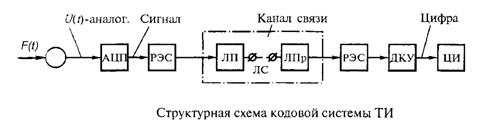 передатчик;датчик;кодирующее устройство;модулятор.5. Выберите один вариант ответа. Количество импульсов в командной серии телеуправления системы МСТ-95:31 импульс;32 импульса;63 импульса;64 импульса.6.Выберите несколько вариантов ответа.Приемный полукомплект телесигнализации системы МСТ-95:устанавливается на тяговой подстанции;устанавливается на диспетчерском пункте;предназначен для приема, проверки и отображения информации о состоянии контролируемых объектов;предназначен для приема, проверки и отображения служебной информации, в том числе о возникновении аварийного режима.7.Выберите один вариант ответа.Система телемеханики, позволяющая контролировать до 384 объектов и управлять до 240 объектами:«Лисна»;МСТ-95;АТСР;АСТМУ.8.Выберите один вариант ответа.Устройство, состоящее из светодиода и фотоэлемента (фотодиода, фототиристора):герконовое реле;сигнальная ячейка;дешифратор;оптрон.9.Выберите один вариант ответа.Выберите наиболее выгодную структуру линий связи.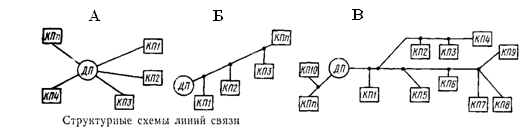 10.Выберите один вариант ответа. Периодичность профилактического восстановления с частичной проверкойустройств телемеханики:1 раз в 3 месяца;1 раз в 6 месяцев;1 раз в 1 год;1 раз в 3года.Вариант 31.Выберите один вариант ответа. Задачи оперативного управления, решаемые АСДУ, определяются:целями оперативного управления;режимом работы системы электроснабжения;уровнем системы управления;всеми перечисленными факторами.2.Выберите один вариант ответа. Метод синхронизации распределителей, в котором на передающей и приемной стороне применяются индивидуальные генераторы тактовых импульсов:метод циклической синхронизации;метод синхронизации от общей питающей сети;метод тактовой синхронизации;метод групповой синхронизации.3.Выберите один вариант ответа. Количество возможных сообщений о состоянии десяти выключателей на тяговой подстанции при адресном методе избирания:10;12;20;100.4.Выберите один вариант ответа. Количество объектов телеуправления на один КП для системы телемеханики МСТ-Ч:8 объектов;16 объектов;80 объектов;122 объекта.5.Выберите несколько вариантов ответа.Передающий полукомплект телеуправления системы МСТ-95:устанавливается на тяговой подстанции;устанавливается на диспетчерском пункте;предназначен, в основном, для формирования и передачи управляющих сигналовдля любых объектов;предназначен для управления коммутационными аппаратами.6.Выберите один вариант ответа. Отличие командной и холостой серии телеуправления:командная серия содержит 4 длинных импульса;командная серия содержит 5 длинных импульсов;командная серия начинается с длинного импульса, содержит 5 длинных импульсов и передается дважды;командная серия начинается с длинного импульса, содержит 5 длинных импульсов и заканчивается сверхдлинным импульсом.7.Выберите один вариант ответа.Система телемеханики, состоящая из двух уровней управления на основе программируемых логических контроллеров и персональных компьютеров:«Лисна»;МСТ-95;АТСР;АСТМУ.8.Выберите один вариант ответа.Основные «окна прозрачности» для устройств волоконной оптики:0,4; 1,2 и 1,5 мкм;0,6; 1,3 и 1,65 мкм;0,85; 1,31 и 1,55 мкм;0,85; 1,35 и 1,6 мкм.9.Выберите один вариант ответа.Фильтр, в котором средняя частота и добротность не зависят от параметров схемы:дифференциально-мостиковый фильтр;квазицифровой;RC-фильтр;LC-фильтр.10.Выберите один вариант ответа. Периодичность профилактического восстановления с полной проверкойустройств телемеханики:1 раз в 3 месяца;1 раз в 6 месяца;1 раз в 1 год;1 раз в 3года.Вариант 41.Выберите один вариант ответа. Любой периодический сигнал можно представить в виде суммы;последовательности;бесконечного ряда;периодической функции.2.Выберите один вариант ответа. Метод синхронизации распределителей, в котором на передающей и приемной стороне применяется один генератор тактовых импульсов:метод синхронизации от общей питающей сети;метод циклической синхронизации;метод тактовой синхронизации;метод групповой синхронизации.3. Выберите один вариант ответа. Сколько может быть сообщений о состоянии двенадцатикоммутационных аппаратов на тяговой подстанции при адресном методе избирания:12;14;24;144.4. Выберите один вариант ответа. Количество объектов телесигнализации на один КП для системы телемеханики МСТ-Ч:8 объектов;16 объектов;80 объектов;122 объекта.5.Выберите несколько вариантов ответа.Приемный полукомплект телеуправления системы МСТ-95:устанавливается на тяговой подстанции;устанавливается на диспетчерском пункте;предназначен, в основном, для приема, проверки командных серий и управления объектами;предназначен, в основном, для приема, проверки командных серий и управления коммутационными аппаратами.6.Выберите один вариант ответа.Модуль сигнальных ячеек приемного полукомплекта телесигнализации МСТ-95 является:оперативным запоминающим устройством;постоянным запоминающим устройством;блоком отображения информации;блоком проверки и контроля серий телесигнализации.7.Выберите один вариант ответа.Система телемеханики, позволяющая контролировать до 160 объектов и управлять 80 объектами:«Лисна»;МСТ-95;АТСР;АСТМУ.8.Выберите один вариант ответа.Пропускная способность одномодового волокна:менее 1 Гбит/с;около 1 Гбит/с;около 2,5 Гбит/с;около 5 Гбит/с.9.Выберите один вариант ответа. Электрический фильтр, состоящий из операционных усилителей:дифференциально-мостиковый фильтр;квазицифровой;RC-фильтр;LC-фильтр.10.Выберите один вариант ответа. Сколько этапов включает в себя профилактическое восстановление с проверкой устройств телемеханики:2 этапа;3 этапа;4 этапа;количество этапов зависит от конкретной системы телемеханики и определяется инструкцией по эксплуатации, предоставленной заводом-изготовителем.Ключ к тестовому заданию №32.4 Требования к курсовому проектуУчебным планом и рабочей программой предусмотрено выполнение курсовых проектов по МДК 02.01 и по МДК 02.02.2.4.1 Перечень курсовых проектов:2.4.2 Критерии оценки:2.5 Контроль приобретения практического опытаЗаданиядля контроля приобретения практического опыта по МДК 02.01 Устройство и техническое обслуживание электрических подстанцийЗадание 1Рассчитать номинальные токи силового трансформатора.Задание 2Определить группу соединения обмоток трехфазного трансформатора.Задание 3Построить внешнюю характеристику силового трансформатора.Задание 4Рассчитать к.п.д. силового трансформатора.Задание 5Выбрать и проверить измерительный трансформатор тока.Задание 6Выбрать и проверить измерительный трансформатор напряжения.Задание 7Рассчитать токи короткого замыкания в электроустановках выше 1000 В для различных типов подстанций.Задание 8Рассчитать токи короткого замыкания в электроустановках до 1000 В.Задание 9Рассчитать токи однофазных коротких замыканий.Задание 10Выбрать и проверить изоляторы для открытого распределительного устройства.Задание 11Выбрать и проверить изоляторы для закрытого распределительного устройства.Задание 12Выбрать и проверить токоведущие части для открытого распределительного устройства.Задание 13Выбрать и проверить токоведущие части для закрытого распределительного устройства.Задание 14Изучение конструкций коммутационной аппаратуры до 1000 В.Задание 15Изучение конструкций коммутационной аппаратуры выше 1000 В.Задание 16Выбрать и проверить высоковольтные выключатели.Задание 17Выбрать и проверить разъединители.Задание 18Изучение конструкции разрядников и ограничителей перенапряжения.Задание 19Изучение схем подстанций различных типов.Задание 20Проверить распределительное устройство на соответствие требованиям ПУЭ.Задание 21Рассчитать полную мощность трансформаторной подстанции.Задание 22Рассчитать рабочие токи основных присоединений распределительных устройств.Задание 23Выбрать оборудование установок собственных нужд.Задание 24Рассчитать и выбрать аккумуляторную батарею.Задание 25Составить графики дежурств при различных методах обслуживания подстанции.Задание 27Изучение оперативно-технической документации электрических подстанций.Задание 28Оформление оперативной технической документации на производство работ в электроустановках.Задание 29Изучение основных и дополнительных средств защиты.Задание 30Произвести испытание средств защиты.Задание 31Произвести испытание трансформаторного масла.Задание 32Произвести межремонтные испытания силового трансформатора.Задание 33Оформление технической документации по результатам испытания силового трансформатора.Задание 34Проверка состояния токоведущих частей и изоляторов и оформление отчетной документации.Задание 35Проверка состояния разрядников и ограничителей перенапряжений и оформление отчетной документации.Задание 36Испытания измерительного трансформатора тока и оформление отчетной документации.Задание 37Профилактические испытания высоковольтных выключателей и оформление отчетной документации.Задание 38Регулировка и испытания трехполюсного разъединителя.Задание 39Испытания аккумуляторных батарей.Задание 40Испытания измерительного трансформатора напряжения и оформление отчетной документации.Заданиядля контроля приобретения практического опыта по МДК 02.02 Устройство и техническое обслуживание сетей электроснабжения Задание 1Выбрать сечение и марку кабеля или провода воздушной линии имея следующие исходные данные(по вариантам).Задание 2Вычертить структурную схему  трехфазной ЛЭП, указав на ней исходные данные.Рассчитать максимальный рабочий ток линии.Определить экономическую плотность тока:- по материалу проводника;- по числу часов использования максимума нагрузки за год.Задание 31.Рассчитать экономическое сечение проводника.2.Задать исходные данные для  выбора проводника  из таблицы (по сечению и по допустимому току).3.Сформировать марку проводника, указав допустимый ток.Задание 41.Определить максимальную длину ЛЭП.2.Принять длину ЛЭП из предложенного в таблице диапазона.3.Рассчитать активное сопротивление на единицу длины провода.Задание 51.Определить потери напряжения в ЛЭП  в процентах и в кВ.2. Определить потери мощности в ЛЭП.3. Указать условное обозначение, допустимый ток, протяженность ЛЭП, потери мощности и напряжения на структурной схеме трехфазной ЛЭП.Задание 6Определить местоположение главной понизительной подстанции (ЦРП), имея следующие исходные данные(по вариантам)Задание 7Дайте определение РП и ЦРП согласно правилам устройства электроустановок (ПУЭ).Задание 8Описать схему распределительных сетей напряжением 10кВ.Задание 91. Дать характеристику схем включения люминесцентных ламп.2. Описать процесс включения лампы, преимуществ и недостатков каждой схемы включения.Задание 10Произвести отбраковку соединений проводов ВЛ.Задание 11Изучить способы крепления проводов ВЛ к изоляторам.Задание 12Произвести обход с осмотром ВЛ.Задание 13Произвести испытания изоляторов.Задание 14Измерить сопротивление заземления опор ВЛ.Задание 15Измерить стрелу провеса на ВЛ.Задание 16Произвести испытания высоковольтного кабеля.Задание 17Определить место повреждения кабельной линии.Задание 18Монтаж кабельной муфты в месте соединения кабелей.Заданиядля контроля приобретения практического опыта по МДК 02.03 Релейная защита и автоматические системы управления устройствами электроснабженияЗадание 1Изучить конструкцию реле различных типов.Задание 2Изучить работу реле различных типов.Задание 3Рассчитать МТЗ и ТО линий электропередачи.Задание 4Рассчитать дистанционную защиту линий электропередачи.Задание 5Рассчитать МТЗ и ТО трансформатора.Задание 6Исследовать схему и элементы автоматики фидера питающей линии.Задание 7Обнаружить неисправности в схеме автоматики фидера питающей линии.Задание 8Исследовать схему и элементы автоматики трансформатора.Задание 9Обнаружить неисправности в схеме автоматики трансформатора.Задание 10Исследовать схему и элементы общеподстанционной сигнализацииЗадание 11Произвести технический осмотр устройства релейной защиты и автоматики.Задание 12Произвести опробование устройства релейной защиты и автоматики.Задание 13Произвести комплексную проверку устройства защиты и автоматики питающей линии.Задание 14Произвести опробование устройства защиты и автоматики трансформатора.Задание 15Проверить устройство релейной защиты и автоматики при новом включении.Задание 16Ознакомиться с оборудованием энергодиспетчерского пункта и его работой в режиме телеуправления, телесигнализации.Задание 17Ознакомиться с оборудованием контролируемого пункта и его работой в режиме телеуправления, телесигнализации, сбора телеизмерительной информации, сбора диагностической информации.Задание 18Ознакомиться с аппаратурой каналов связи телемеханики.Задание 19Построение временных диаграмм устройств телесигнализации, телеуправления.Задание 20Рассчитать дальность передачи по каналам связи.Задание 21Составить схему организации каналов связи телемеханики.Задание 22Проверить работу аппаратуры энергодиспетчерского пункта.Задание 23Проверить работу аппаратуры контролируемого пункта в режиме приема команды управления, режиме телесигнализации.Задание 24Исследовать работу аппаратуры каналов связи в режимах телеуправления, телесигнализации.Задание 25Произвести плоскостную разметку. Задание 26Произвести рубку металла.Задание 27Произвести правку, гибку и рихтовку металла.Задание 28Произвести резку металловЗадание 29Произвести опиливание металлаЗадание 30Произвести сверление, зенкование и развертывание.Задание 31Произвести нарезание резьбыЗадание 32Произвести клепку2.6 Промежуточная аттестация обучающихся2.6.1 Видом промежуточной аттестации студентов МДК 02.01 «Устройство и техническое обслуживание электрических подстанций» по итогам седьмого семестра является дифференцированный зачет, восьмого семестра - экзамен.Дифференцированный зачет и экзамен проводятся в форме выполнения комплексного практического задания (далее – КПЗ) по вариантам.Задания для студентов по МДК 02.01 Устройство и техническое обслуживание электрических подстанций для дифференцированного зачета по итогам 7-го семестра (32 варианта):Вариант 1Комплексное практическое задание (КПЗ)Инструкция: Выполнение практического задания направлено на проверку умений и практического опыта по МДК 02.01Устройство и техническое обслуживание электрических подстанций в 7-ом семестре.Место выполнения задания: лаборатория  «Электрических подстанций».Максимальное время выполнения задания – 30 мин.При выполнении задания можно пользоваться справочниками, оборудованием лаборатории 1104«Электрические подстанции».Внимательно прочитайте и выполните задание.Задание 1 - Коды проверяемых результатов обучения: ОК 1 - 04, ПК2.2, ПК2.3.Текст задания: Опишите порядок приемки в эксплуатацию электрооборудования РУ.Задание 2 - Коды проверяемых результатов обучения: ОК 1 - ОК 4, ПК2.3, ПК.2.5, ПО 6.Текст задания:Опишите порядок оформления приемки в эксплуатацию электрооборудования.Вариант 2Комплексное практическое задание (КПЗ)Инструкция:Выполнение практического задания направлено на проверку умений и практического опыта по МДК 02.01Устройство и техническое обслуживание электрических подстанций в 7-ом семестре.Место выполнения задания: лаборатория  «Электрических подстанций».Максимальное время выполнения задания – 30 мин.При выполнении задания можно пользоваться справочниками, оборудованием лаборатории 1104 «Электрические подстанции».Внимательно прочитайте и выполните задание.Задание 1 - Коды проверяемых результатов обучения: ОК 1 - ОК 4, ПК2.2, ПК2.3.Текст задания:Опишите порядок технического обслуживания оборудования РУ.Задание 2 - Коды проверяемых результатов обучения: ОК 1 - ОК 4, ПК2.3, ПК.2.5, ПО 6.Текст задания:Опишите порядок оформления основной документации по техническому обслуживанию оборудования РУ.Вариант 3Комплексное практическое задание (КПЗ)Инструкция: Выполнение практического задания направлено на проверку умений и практического опыта по МДК 02.01Устройство и техническое обслуживание электрических подстанций в 7-ом семестре.Место выполнения задания: лаборатория 1104 «Электрических подстанций».Максимальное время выполнения задания – 30 мин.При выполнении задания можно пользоваться справочниками, оборудованием лаборатории 1104 «Электрические подстанции».Внимательно прочитайте и выполните задание.Задание 1 - Коды проверяемых результатов обучения: ОК 1 - ОК 4, ПК2.3.Текст задания:Опишите порядок испытания диэлектрических перчаток.Задание 2 - Коды проверяемых результатов обучения: ОК 1 - ОК 4, ПК2.3, ПК.2.5, ПО 6.Текст задания:Оформить результаты испытания диэлектрических перчаток.Вариант 4Комплексное практическое задание (КПЗ)Инструкция:Выполнение практического задания направлено на проверку умений и практического опыта по МДК 02.01Устройство и техническое обслуживание электрических подстанций в 7-ом семестре.Место выполнения задания: лаборатория 1104 «Электрических подстанций».Максимальное время выполнения задания – 30 мин.При выполнении задания можно пользоваться справочниками, оборудованием лаборатории 1104 «Электрические подстанции».Внимательно прочитайте и выполните задание.Задание 1 - Коды проверяемых результатов обучения: ОК 1 - ОК 4, ПК2.3.Текст задания:Опишите порядок испытания изолирующих штанг.Задание 2 - Коды проверяемых результатов обучения: ОК 1 - ОК 4, ПК2.3, ПК.2.5, ПО 6.Текст задания:Оформить результаты испытания изолирующей штанги.Вариант 5Комплексное практическое задание (КПЗ)Инструкция:Выполнение практического задания направлено на проверку умений и практического опыта по МДК 02.01Устройство и техническое обслуживание электрических подстанций в 7-ом семестре.Место выполнения задания: лаборатория 1104 «Электрических подстанций».Максимальное время выполнения задания – 30 мин.При выполнении задания можно пользоваться справочниками, оборудованием лаборатории 1104 «Электрические подстанции».Внимательно прочитайте и выполните задание.Задание 1 - Коды проверяемых результатов обучения: ОК 1 - ОК 4, ПК2.3.Текст задания:Опишите порядок испытания указателя высокого напряжения.Задание 2 - Коды проверяемых результатов обучения: ОК 1 - ОК 4, ПК2.3, ПК.2.5, ПО 6.Текст задания:Оформить результаты испытания указателя высокого напряжения.Вариант 6Комплексное практическое задание (КПЗ)Инструкция:Выполнение практического задания направлено на проверку умений и практического опыта по МДК 02.01Устройство и техническое обслуживание электрических подстанций в 7-ом семестре.Место выполнения задания: лаборатория 1104 «Электрических подстанций».Максимальное время выполнения задания – 30 мин.При выполнении задания можно пользоваться справочниками, оборудованием лаборатории 1104 «Электрические подстанции».Внимательно прочитайте и выполните задание.Задание 1 - Коды проверяемых результатов обучения: ОК 1 - ОК 4, ПК2.3, ПО 4.Текст задания:Опишите порядок осмотра шин, изоляторов, вводов.Задание 2 - Коды проверяемых результатов обучения: ОК 1 - ОК 4, ПК2.3, ПК.2.5, ПО 6.Текст задания:Опишите порядок оформления результатов осмотра шин, изоляторов, вводов.Вариант 7Комплексное практическое задание (КПЗ)Инструкция:Выполнение практического задания направлено на проверку умений и практического опыта по МДК 02.01Устройство и техническое обслуживание электрических подстанций в 7-ом семестре.Место выполнения задания: лаборатория 1104 «Электрических подстанций».Максимальное время выполнения задания – 30 мин.При выполнении задания можно пользоваться справочниками, оборудованием лаборатории 1104 «Электрические подстанции».Внимательно прочитайте и выполните задание.Задание 1 - Коды проверяемых результатов обучения: ОК 1 - ОК 4, ПК2.3, ПО 4.Текст задания:Опишите порядок эксплуатации измерительных трансформаторов тока.Задание 2 - Коды проверяемых результатов обучения: ОК 1 - ОК 4, ПК2.3, ПК.2.5, ПО 6.Текст задания:Опишите порядок оформления документации по результатам осмотра и межремонтных испытаний трансформаторов тока.Вариант 8Комплексное практическое задание (КПЗ)Инструкция:Выполнение практического задания направлено на проверку умений и практического опыта по МДК 02.01Устройство и техническое обслуживание электрических подстанций в 7-ом семестре.Место выполнения задания: лаборатория 1104 «Электрических подстанций».Максимальное время выполнения задания – 30 мин.При выполнении задания можно пользоваться справочниками, оборудованием лаборатории 1104 «Электрические подстанции».Внимательно прочитайте и выполните задание.Задание 1 - Коды проверяемых результатов обучения: ОК 1 - ОК 4, ПК2.3, ПО 4.Текст задания:Опишите порядок эксплуатации измерительных трансформаторов напряжения.Задание 2 - Коды проверяемых результатов обучения: ОК 1 - ОК 4, ПК2.3, ПК.2.5, ПО 6.Текст задания:Опишите порядок оформления документации по результатам осмотра и межремонтных испытаний трансформаторов напряжения.Вариант 9Комплексное практическое задание (КПЗ)Инструкция:Выполнение практического задания направлено на проверку умений и практического опыта по МДК 02.01Устройство и техническое обслуживание электрических подстанций в 7-ом семестре.Место выполнения задания: лаборатория 1104 «Электрических подстанций».Максимальное время выполнения задания – 30 мин.При выполнении задания можно пользоваться справочниками, оборудованием лаборатории 1104 «Электрические подстанции».Внимательно прочитайте и выполните задание.Задание 1 - Коды проверяемых результатов обучения: ОК 1 - ОК 4, ПК2.3, ПО 4.Текст задания:Опишите порядок эксплуатации масляных выключателей.Задание 2 - Коды проверяемых результатов обучения: ОК 1 - ОК 4, ПК2.3, ПК.2.5, ПО 6.Текст задания:Опишите порядок оформления документации по результатам осмотра и межремонтных испытаний масляных выключателей.Вариант 10Комплексное практическое задание (КПЗ)Инструкция:Выполнение практического задания направлено на проверку умений и практического опыта по МДК 02.01Устройство и техническое обслуживание электрических подстанций в 7-ом семестре.Место выполнения задания: лаборатория 1104 «Электрических подстанций».Максимальное время выполнения задания – 30 мин.При выполнении задания можно пользоваться справочниками, оборудованием лаборатории 1104 «Электрические подстанции».Внимательно прочитайте и выполните задание.Задание 1 - Коды проверяемых результатов обучения: ОК 1 - ОК 4, ПК2.3, ПО 4.Текст задания:Опишите порядок эксплуатации вакуумных выключателей.Задание 2 - Коды проверяемых результатов обучения: ОК 1 - ОК 4, ПК2.3, ПК.2.5, ПО 6.Текст задания:Опишите порядок оформления документации по результатам осмотра и межремонтных испытаний вакуумных выключателей.Вариант 11Комплексное практическое задание (КПЗ)Инструкция:Выполнение практического задания направлено на проверку умений и практического опыта по МДК 02.01Устройство и техническое обслуживание электрических подстанций в 7-ом семестре.Место выполнения задания: лаборатория 1104 «Электрических подстанций».Максимальное время выполнения задания – 30 мин.При выполнении задания можно пользоваться справочниками, оборудованием лаборатории 1104 «Электрические подстанции».Внимательно прочитайте и выполните задание.Задание 1 - Коды проверяемых результатов обучения: ОК 1 - ОК 4, ПК2.3, ПО 4.Текст задания:Опишите порядок эксплуатации элегазовых выключателей.Задание 2 - Коды проверяемых результатов обучения: ОК 1 - ОК 4, ПК2.3, ПК.2.5, ПО 6.Текст задания:Опишите порядок оформления документации по результатам осмотра и межремонтных испытаний элегазовых выключателей.Вариант 12Комплексное практическое задание (КПЗ)Инструкция:Выполнение практического задания направлено на проверку умений и практического опыта по МДК 02.01Устройство и техническое обслуживание электрических подстанций в 7-ом семестре.Место выполнения задания: лаборатория 1104 «Электрических подстанций».Максимальное время выполнения задания – 30 мин.При выполнении задания можно пользоваться справочниками, оборудованием лаборатории 1104 «Электрические подстанции».Внимательно прочитайте и выполните задание.Задание 1 - Коды проверяемых результатов обучения: ОК 1 - ОК 4, ПК2.3, ПК 2.4, ПО 4.Текст задания:Опишите порядок эксплуатации разъединителей.Задание 2 - Коды проверяемых результатов обучения: ОК 1 - ОК 4, ПК2.3, ПК 2.4, ПК.2.5, ПО 6.Текст задания:Опишите порядок оформления документации по результатам осмотра и межремонтных испытаний разъединителей.Вариант 13Комплексное практическое задание (КПЗ)Инструкция:Выполнение практического задания направлено на проверку умений и практического опыта по МДК 02.01Устройство и техническое обслуживание электрических подстанций в 7-ом семестре.Место выполнения задания: лаборатория 1104 «Электрических подстанций».Максимальное время выполнения задания – 30 мин.При выполнении задания можно пользоваться справочниками, оборудованием лаборатории 1104 «Электрические подстанции».Внимательно прочитайте и выполните задание.Задание 1 - Коды проверяемых результатов обучения: ОК 1 - ОК 4, ПК2.3, ПО 4.Текст задания:Опишите порядок эксплуатации отделителей и короткозамыкателей.Задание 2 - Коды проверяемых результатов обучения: ОК 1 - ОК 4, ПК2.3, ПК.2.5, ПО 6.Текст задания:Опишите порядок оформления документации по результатам осмотра и межремонтных испытаний отделителей и короткозамыкателей.Вариант 14Комплексное практическое задание (КПЗ)Инструкция:Выполнение практического задания направлено на проверку умений и практического опыта по МДК 02.01Устройство и техническое обслуживание электрических подстанций в 7-ом семестре.Место выполнения задания: лаборатория 1104 «Электрических подстанций».Максимальное время выполнения задания – 30 мин.При выполнении задания можно пользоваться справочниками, оборудованием лаборатории 1104 «Электрические подстанции».Внимательно прочитайте и выполните задание.Задание 1 - Коды проверяемых результатов обучения: ОК 1 - ОК 4, ПК2.3, ПО 4.Текст задания:Опишите порядок эксплуатации аккумуляторных батарей.Задание 2 - Коды проверяемых результатов обучения: ОК 1 - ОК 4, ПК2.3, ПК.2.5, ПО 6.Текст задания:Опишите порядок оформления документации при эксплуатации аккумуляторных батарей.Вариант 15Комплексное практическое задание (КПЗ)Инструкция:Выполнение практического задания направлено на проверку умений и практического опыта по МДК 02.01Устройство и техническое обслуживание электрических подстанций в 7-ом семестре.Место выполнения задания: лаборатория 1104 «Электрических подстанций».Максимальное время выполнения задания – 30 мин.При выполнении задания можно пользоваться справочниками, оборудованием лаборатории 1104 «Электрические подстанции».Внимательно прочитайте и выполните задание.Задание 1 - Коды проверяемых результатов обучения: ОК 1 - ОК 4, ПК2.3, ПО 4.Текст задания: Опишите порядок осмотра ограничителей перенапряжения.Задание 2 - Коды проверяемых результатов обучения: ОК 1 - ОК 4, ПК2.3, ПК.2.5, ПО 6.Текст задания: Опишите порядок оформления результатов осмотра ограничителей перенапряжения.Вариант 16Комплексное практическое задание (КПЗ)Инструкция:Выполнение практического задания направлено на проверку умений и практического опыта по МДК 02.01Устройство и техническое обслуживание электрических подстанций в 7-ом семестре.Место выполнения задания: лаборатория 1104 «Электрических подстанций».Максимальное время выполнения задания – 30 мин.При выполнении задания можно пользоваться справочниками, оборудованием лаборатории 1104 «Электрические подстанции».Внимательно прочитайте и выполните задание.Задание 1 - Коды проверяемых результатов обучения: ОК 1 - ОК 4, ПК2.3, ПО 4.Текст задания:Опишите порядок действий персонала при аварийной ситуации на подстанции.Задание 2 - Коды проверяемых результатов обучения: ОК 1 - ОК 4, ПК2.3, ПК.2.5, ПО 6.Опишите порядок оформления документации при аварийной ситуации.Вариант 17Комплексное практическое задание (КПЗ)Инструкция:Выполнение практического задания направлено на проверку умений и практического опыта по МДК 02.01Устройство и техническое обслуживание электрических подстанций в 7-ом семестре.Место выполнения задания: лаборатория 1104 «Электрических подстанций».Максимальное время выполнения задания – 30 мин.При выполнении задания можно пользоваться справочниками, оборудованием лаборатории 1104 «Электрические подстанции».Внимательно прочитайте и выполните задание.Задание 1 - Коды проверяемых результатов обучения: ОК 1 - ОК 4, ПК2.3, ПО 4.Текст задания:Опишите порядок производства оперативных переключений на подстанции.Задание 2 - Коды проверяемых результатов обучения: ОК 1 - ОК 4, ПК2.3, ПК.2.5, ПО 6.Текст задания:Опишите порядок оформления оперативных переключений на подстанции.Вариант 18Комплексное практическое задание (КПЗ)Инструкция:Выполнение практического задания направлено на проверку умений и практического опыта по МДК 02.01Устройство и техническое обслуживание электрических подстанций в 7-ом семестре.Место выполнения задания: лаборатория 1104 «Электрических подстанций».Максимальное время выполнения задания – 30 мин.При выполнении задания можно пользоваться справочниками, оборудованием лаборатории 1104 «Электрические подстанции».Внимательно прочитайте и выполните задание.Задание 1 - Коды проверяемых результатов обучения: ОК 1 - ОК 4, ПК2.3.Текст задания:Опишите порядок испытания диэлектрических перчаток.Задание 2 - Коды проверяемых результатов обучения: ОК 1 - ОК 4, ПК2.3, ПК.2.5, ПО 6.Текст задания:Оформить результаты испытания диэлектрических перчаток.Вариант 19Комплексное практическое задание (КПЗ)Инструкция:Выполнение практического задания направлено на проверку умений и практического опыта по МДК 02.01Устройство и техническое обслуживание электрических подстанций в 7-ом семестре.Место выполнения задания: лаборатория 1104 «Электрических подстанций».Максимальное время выполнения задания – 30 мин.При выполнении задания можно пользоваться справочниками, оборудованием лаборатории 1104 «Электрические подстанции».Внимательно прочитайте и выполните задание.Задание 1 - Коды проверяемых результатов обучения: ОК 1 - ОК 4, ПК2.3.Текст задания:Опишите порядок испытания изолирующих штанг.Задание 2 - Коды проверяемых результатов обучения: ОК 1 - ОК 4, ПК2.3, ПК.2.5, ПО 6.Текст задания:Оформить результаты испытания изолирующей штанги.Вариант 20Комплексное практическое задание (КПЗ)Инструкция:Выполнение практического задания направлено на проверку умений и практического опыта по МДК 02.01Устройство и техническое обслуживание электрических подстанций в 7-ом семестре.Место выполнения задания: лаборатория 1104 «Электрических подстанций».Максимальное время выполнения задания – 30 мин.При выполнении задания можно пользоваться справочниками, оборудованием лаборатории 1104 «Электрические подстанции».Внимательно прочитайте и выполните задание.Задание 1 - Коды проверяемых результатов обучения: ОК 1 - ОК 4, ПК2.3.Текст задания:Опишите порядок испытания указателя высокого напряжения.Задание 2 - Коды проверяемых результатов обучения: ОК 1 - ОК 4, ПК2.3, ПК.2.5, ПО 6.Текст задания:Оформить результаты испытания указателя высокого напряжения.Вариант 21Комплексное практическое задание (КПЗ)Инструкция:Выполнение практического задания направлено на проверку умений и практического опыта по МДК 02.01Устройство и техническое обслуживание электрических подстанций в 7-ом семестре.Место выполнения задания: лаборатория 1104 «Электрических подстанций».Максимальное время выполнения задания – 30 мин.При выполнении задания можно пользоваться справочниками, оборудованием лаборатории 1104 «Электрические подстанции».Внимательно прочитайте и выполните задание.Задание 1 - Коды проверяемых результатов обучения: ОК 1 - ОК 4, ПК2.3, ПО 4.Текст задания:Опишите порядок осмотра шин, изоляторов, вводов.Задание 2 - Коды проверяемых результатов обучения: ОК 1 - ОК 4, ПК2.3, ПК.2.5, ПО 6.Текст задания:Опишите порядок оформления результатов осмотра шин, изоляторов, вводов.Вариант 22Комплексное практическое задание (КПЗ)Инструкция:Выполнение практического задания направлено на проверку умений и практического опыта по МДК 02.01Устройство и техническое обслуживание электрических подстанций в 7-ом семестре.Место выполнения задания: лаборатория 1104 «Электрических подстанций».Максимальное время выполнения задания – 30 мин.При выполнении задания можно пользоваться справочниками, оборудованием лаборатории 1104 «Электрические подстанции».Внимательно прочитайте и выполните задание.Задание 1 - Коды проверяемых результатов обучения: ОК 1 - ОК 4, ПК2.3, ПО 4.Текст задания:Опишите порядок эксплуатации измерительных трансформаторов тока.Задание 2 - Коды проверяемых результатов обучения: ОК 1 - ОК 4, ПК2.3, ПК.2.5, ПО 6.Текст задания:Опишите порядок оформления документации по результатам осмотра и межремонтных испытаний трансформаторов тока.Вариант 23Комплексное практическое задание (КПЗ)Инструкция:Выполнение практического задания направлено на проверку умений и практического опыта по МДК 02.01Устройство и техническое обслуживание электрических подстанций в 7-ом семестре.Место выполнения задания: лаборатория 1104 «Электрических подстанций».Максимальное время выполнения задания – 30 мин.При выполнении задания можно пользоваться справочниками, оборудованием лаборатории 1104 «Электрические подстанции».Внимательно прочитайте и выполните задание.Задание 1 - Коды проверяемых результатов обучения: ОК 1 - ОК 4, ПК2.3, ПО 4.Текст задания:Опишите порядок эксплуатации измерительных трансформаторов напряжения.Задание 2 - Коды проверяемых результатов обучения: ОК 1 - ОК 4, ПК2.3, ПК.2.5, ПО 6.Текст задания:Опишите порядок оформления документации по результатам осмотра и межремонтных испытаний трансформаторов напряжения.Вариант 24Комплексное практическое задание (КПЗ)Инструкция:Выполнение практического задания направлено на проверку умений и практического опыта по МДК 02.01Устройство и техническое обслуживание электрических подстанций в 7-ом семестре.Место выполнения задания: лаборатория 1104 «Электрических подстанций».Максимальное время выполнения задания – 30 мин.При выполнении задания можно пользоваться справочниками, оборудованием лаборатории 1104 «Электрические подстанции».Внимательно прочитайте и выполните задание.Задание 1 - Коды проверяемых результатов обучения: ОК 1 - ОК 4, ПК2.3, ПО 4.Текст задания:Опишите порядок эксплуатации масляных выключателей.Задание 2 - Коды проверяемых результатов обучения: ОК 1 - ОК 4, ПК2.3, ПК.2.5, ПО 6.Текст задания:Опишите порядок оформления документации по результатам осмотра и межремонтных испытаний масляных выключателей.Вариант 25Комплексное практическое задание (КПЗ)Инструкция:Выполнение практического задания направлено на проверку умений и практического опыта по МДК 02.01Устройство и техническое обслуживание электрических подстанций в 7-ом семестре.Место выполнения задания: лаборатория 1104 «Электрических подстанций».Максимальное время выполнения задания – 30 мин.При выполнении задания можно пользоваться справочниками, оборудованием лаборатории 1104 «Электрические подстанции».Внимательно прочитайте и выполните задание.Задание 1 - Коды проверяемых результатов обучения: ОК 1 - ОК 4, ПК2.3, ПО 4.Текст задания:Опишите порядок эксплуатации вакуумных выключателей.Задание 2 - Коды проверяемых результатов обучения: ОК 1 - ОК 4, ПК2.3, ПК.2.5, ПО 6.Текст задания:Опишите порядок оформления документации по результатам осмотра и межремонтных испытаний вакуумных выключателей.Вариант 26Комплексное практическое задание (КПЗ)Инструкция:Выполнение практического задания направлено на проверку умений и практического опыта по МДК 02.01Устройство и техническое обслуживание электрических подстанций в 7-ом семестре.Место выполнения задания: лаборатория 1104 «Электрических подстанций».Максимальное время выполнения задания – 30 мин.При выполнении задания можно пользоваться справочниками, оборудованием лаборатории 1104 «Электрические подстанции».Внимательно прочитайте и выполните задание.Задание 1 - Коды проверяемых результатов обучения: ОК 1 - ОК 4, ПК2.3, ПО 4.Текст задания:Опишите порядок эксплуатации элегазовых выключателей.Задание 2 - Коды проверяемых результатов обучения: ОК 1 - ОК 4, ПК2.3, ПК.2.5, ПО 6.Текст задания:Опишите порядок оформления документации по результатам осмотра и межремонтных испытаний элегазовых выключателей.Вариант 27Комплексное практическое задание (КПЗ)Инструкция:Выполнение практического задания направлено на проверку умений и практического опыта по МДК 02.01Устройство и техническое обслуживание электрических подстанций в 7-ом семестре.Место выполнения задания: лаборатория 1104 «Электрических подстанций».Максимальное время выполнения задания – 30 мин.При выполнении задания можно пользоваться справочниками, оборудованием лаборатории 1104 «Электрические подстанции».Внимательно прочитайте и выполните задание.Задание 1 - Коды проверяемых результатов обучения: ОК 1 - ОК 4, ПК2.3, ПК 2.4, ПО 4.Текст задания:Опишите порядок эксплуатации разъединителей.Задание 2 - Коды проверяемых результатов обучения: ОК 1 - ОК 4, ПК2.3, ПК 2.4, ПК.2.5, ПО 6.Текст задания:Опишите порядок оформления документации по результатам осмотра и межремонтных испытаний разъединителей.Вариант 28Комплексное практическое задание (КПЗ)Инструкция:Выполнение практического задания направлено на проверку умений и практического опыта по МДК 02.01Устройство и техническое обслуживание электрических подстанций в 7-ом семестре.Место выполнения задания: лаборатория 1104 «Электрических подстанций».Максимальное время выполнения задания – 30 мин.При выполнении задания можно пользоваться справочниками, оборудованием лаборатории 1104 «Электрические подстанции».Внимательно прочитайте и выполните задание.Задание 1 - Коды проверяемых результатов обучения: ОК 1 - ОК 4, ПК2.3, ПО 4.Текст задания:Опишите порядок эксплуатации отделителей и короткозамыкателей.Задание 2 - Коды проверяемых результатов обучения: ОК 1 - ОК 4, ПК2.3, ПК.2.5, ПО 6.Текст задания:Опишите порядок оформления документации по результатам осмотра и межремонтных испытаний отделителей и короткозамыкателей.Вариант 29Комплексное практическое задание (КПЗ)Инструкция:Выполнение практического задания направлено на проверку умений и практического опыта по МДК 02.01Устройство и техническое обслуживание электрических подстанций в 7-ом семестре.Место выполнения задания: лаборатория 1104 «Электрических подстанций».Максимальное время выполнения задания – 30 мин.При выполнении задания можно пользоваться справочниками, оборудованием лаборатории 1104 «Электрические подстанции».Внимательно прочитайте и выполните задание.Задание 1 - Коды проверяемых результатов обучения: ОК 1 - ОК 4, ПК2.3, ПО 4.Текст задания:Опишите порядок эксплуатации аккумуляторных батарей.Задание 2 - Коды проверяемых результатов обучения: ОК 1 - ОК 4, ПК2.3, ПК.2.5, ПО 6.Текст задания:Опишите порядок оформления документации при эксплуатации аккумуляторных батарей.Вариант 30Комплексное практическое задание (КПЗ)Инструкция:Выполнение практического задания направлено на проверку умений и практического опыта по МДК 02.01Устройство и техническое обслуживание электрических подстанций в 7-ом семестре.Место выполнения задания: лаборатория 1104 «Электрических подстанций».Максимальное время выполнения задания – 30 мин.При выполнении задания можно пользоваться справочниками, оборудованием лаборатории 1104 «Электрические подстанции».Внимательно прочитайте и выполните задание.Задание 1 - Коды проверяемых результатов обучения: ОК 1 - ОК 4, ПК2.3, ПО 4.Текст задания: Опишите порядок осмотра ограничителей перенапряжения.Задание 2 - Коды проверяемых результатов обучения: ОК 1 - ОК 4, ПК2.3, ПК.2.5, ПО 6.Текст задания: Опишите порядок оформления результатов осмотра ограничителей перенапряжения.Вариант 31Комплексное практическое задание (КПЗ)Инструкция:Выполнение практического задания направлено на проверку умений и практического опыта по МДК 02.01Устройство и техническое обслуживание электрических подстанций в 7-ом семестре.Место выполнения задания: лаборатория 1104 «Электрических подстанций».Максимальное время выполнения задания – 30 мин.При выполнении задания можно пользоваться справочниками, оборудованием лаборатории 1104 «Электрические подстанции».Внимательно прочитайте и выполните задание.Задание 1 - Коды проверяемых результатов обучения: ОК 1 - ОК 4, ПК2.3, ПО 4.Текст задания:Опишите порядок действий персонала при аварийной ситуации на подстанции.Задание 2 - Коды проверяемых результатов обучения: ОК 1 - ОК 4, ПК2.3, ПК.2.5, ПО 6.Опишите порядок оформления документации при аварийной ситуации.Вариант 32Комплексное практическое задание (КПЗ)Инструкция:Выполнение практического задания направлено на проверку умений и практического опыта по МДК 02.01Устройство и техническое обслуживание электрических подстанций в 7-ом семестре.Место выполнения задания: лаборатория 1104 «Электрических подстанций».Максимальное время выполнения задания – 30 мин.При выполнении задания можно пользоваться справочниками, оборудованием лаборатории 1104 «Электрические подстанции».Внимательно прочитайте и выполните задание.Задание 1 - Коды проверяемых результатов обучения: ОК 1 - ОК 4, ПК2.3, ПО 4.Текст задания:Опишите порядок производства оперативных переключений на подстанции.Задание 2 - Коды проверяемых результатов обучения: ОК 1 - ОК 4, ПК2.3, ПК.2.5, ПО 6.Текст задания:Опишите порядок оформления оперативных переключений на подстанции.Задания для студентов по МДК 02.01 Устройство и техническое обслуживание электрических подстанций для экзамена по итогам 8-го семестра (32 варианта):Вариант 1Комплексное практическое задание (КПЗ)Инструкция:Выполнение практического задания направлено на проверку умений и практического опыта и освоенных профессиональных компетенций по МДК 02.01Устройство и техническое обслуживание электрических подстанций в 8-ом семестре.Место выполнения задания: лаборатория 1104 «Электрических подстанций».Максимальное время выполнения задания – 45 мин.При выполнении задания можно пользоваться справочниками, оборудованием лаборатории 1104 «Электрические подстанции».Внимательно прочитайте и выполните задание.Задание 1 - Коды проверяемых результатов обучения:ОК1-ОК4, ПК.2.3, ПК.2.5.Текст задания:Выбрать и проверить изоляторы для ОРУ-110 кВ и ЗРУ-10 кВ.Исходные данные:Задание 2 - Коды проверяемых результатов обучения: ОК 1 – ОК 4, ПК.2.2, ПК.2.3Текст задания:Составить алгоритм испытания трансформаторного масла.Вариант 2Комплексное практическое задание (КПЗ)Инструкция:Выполнение практического задания направлено на проверку умений и практического опыта и освоенных профессиональных компетенций по МДК 02.01Устройство и техническое обслуживание электрических подстанций в 8-ом семестре.Место выполнения задания: лаборатория 1104 «Электрических подстанций».Максимальное время выполнения задания – 45 мин.При выполнении задания можно пользоваться справочниками, оборудованием лаборатории 1104 «Электрические подстанции».Внимательно прочитайте и выполните задание.Задание 1 - Коды проверяемых результатов обучения:ОК1-ОК4, ПК.2.3, ПК.2.5.Текст задания:Выбрать и проверить токоведущие части для ОРУ-110 кВ.Исходные данные:Задание 2 - Коды проверяемых результатов обучения: ОК 1 – ОК 4, ПК.2.2, ПК.2.3Текст задания:Составить алгоритм межремонтных испытаний силового трансформатора.Вариант 3Комплексное практическое задание (КПЗ)Инструкция:Выполнение практического задания направлено на проверку умений и практического опыта и освоенных профессиональных компетенций по МДК 02.01Устройство и техническое обслуживание электрических подстанций в 8-ом семестре.Место выполнения задания: лаборатория 1104 «Электрических подстанций».Максимальное время выполнения задания – 45 мин.При выполнении задания можно пользоваться справочниками, оборудованием лаборатории 1104 «Электрические подстанции».Внимательно прочитайте и выполните задание.Задание 1 - Коды проверяемых результатов обучения:ОК1-ОК4, ПК.2.3, ПК.2.5.Текст задания:Выбрать и проверить токоведущие части для ЗРУ-10 кВ.Исходные данные:Задание 2 - Коды проверяемых результатов обучения: ОК 1 – ОК 4, ПК.2.2, ПК.2.3, ПК 2.5Текст задания:Оформить акт по результатам испытания силового трансформатора.Вариант 4Комплексное практическое задание (КПЗ)Инструкция:Выполнение практического задания направлено на проверку умений и практического опыта и освоенных профессиональных компетенций по МДК 02.01Устройство и техническое обслуживание электрических подстанций в 8-ом семестре.Место выполнения задания: лаборатория 1104 «Электрических подстанций».Максимальное время выполнения задания – 45 мин.При выполнении задания можно пользоваться справочниками, оборудованием лаборатории 1104 «Электрические подстанции».Внимательно прочитайте и выполните задание.Задание 1 - Коды проверяемых результатов обучения:ОК1-ОК4, ПК.2.3, ПК.2.5.Текст задания:Выбрать и проверить высоковольтные выключатели и разъединители для ОРУ-110 кВИсходные данные:Задание 2 - Коды проверяемых результатов обучения:ОК 1 – ОК 4, ПК.2.2, ПК.2.3, ПК .2.4, ПК.2.5Текст задания:Проверить состояние токоведущих частей и изоляторов.Оформить документацию по результатам проверки.Вариант 5Комплексное практическое задание (КПЗ)Инструкция:Выполнение практического задания направлено на проверку умений и практического опыта и освоенных профессиональных компетенций по МДК 02.01Устройство и техническое обслуживание электрических подстанций в 8-ом семестре.Место выполнения задания: лаборатория 1104 «Электрических подстанций».Максимальное время выполнения задания – 45 мин.При выполнении задания можно пользоваться справочниками, оборудованием лаборатории 1104 «Электрические подстанции».Внимательно прочитайте и выполните задание.Задание 1 - Коды проверяемых результатов обучения:ОК1-ОК4, ПК.2.3, ПК.2.5.Текст задания:Выбрать и проверить высоковольтные выключатели для ЗРУ-10 кВ.Исходные данные:Задание 2 - Коды проверяемых результатов обучения:ОК 1 – ОК 4, ПК.2.3, ПК.2.4, ПК.2.5Текст задания:Проверить состояние вентильного разрядника.Оформить документацию по результатам проверки.Вариант 6Комплексное практическое задание (КПЗ)Инструкция:Выполнение практического задания направлено на проверку умений и практического опыта и освоенных профессиональных компетенций по МДК 02.01Устройство и техническое обслуживание электрических подстанций в 8-ом семестре.Место выполнения задания: лаборатория 1104 «Электрических подстанций».Максимальное время выполнения задания – 45 мин.При выполнении задания можно пользоваться справочниками, оборудованием лаборатории 1104 «Электрические подстанции».Внимательно прочитайте и выполните задание.Задание 1 - Коды проверяемых результатов обучения:ОК1-ОК4, ПК.2.3, ПК.2.5.Текст задания:Выбрать и проверить измерительные трансформаторы для ОРУ 110 кВ.Исходные данные:Задание 2 - Коды проверяемых результатов обучения: ОК 1 – ОК 4, ПК.2.3, ПК.2.4, ПК.2.5Текст задания:Проверить состояние ограничителя перенапряжения.Оформить документацию по результатам проверки.Вариант 7Комплексное практическое задание (КПЗ)Инструкция:Выполнение практического задания направлено на проверку умений и практического опыта и освоенных профессиональных компетенций по МДК 02.01Устройство и техническое обслуживание электрических подстанций в 8-ом семестре.Место выполнения задания: лаборатория 1104 «Электрических подстанций».Максимальное время выполнения задания – 45 мин.При выполнении задания можно пользоваться справочниками, оборудованием лаборатории 1104 «Электрические подстанции».Внимательно прочитайте и выполните задание.Задание 1 - Коды проверяемых результатов обучения:ОК1-ОК4, ПК.2.3, ПК.2.5.Текст задания:Выбрать и проверить измерительные трансформаторы тока для ЗРУ 10 кВ.Исходные данные:Задание 2 - Коды проверяемых результатов обучения: ОК 1 – ОК 4, П.21.2, ПК.2.3, ПК.2.5Текст задания: Составить алгоритм испытания измерительного трансформатора тока.Оформить результаты испытания.Вариант 8Комплексное практическое задание (КПЗ)Инструкция:Выполнение практического задания направлено на проверку умений и практического опыта и освоенных профессиональных компетенций по МДК 02.01Устройство и техническое обслуживание электрических подстанций в 8-ом семестре.Место выполнения задания: лаборатория 1104 «Электрических подстанций».Максимальное время выполнения задания – 45 мин.При выполнении задания можно пользоваться справочниками, оборудованием лаборатории 1104 «Электрические подстанции».Внимательно прочитайте и выполните задание.Задание 1 - Коды проверяемых результатов обучения:ОК1-ОК4, ПК.2.3, ПК.2.5.Текст задания:Выбрать и проверить измерительные трансформаторы напряжения для ОРУ-110 кВ.Исходные данные:Задание 2 - Коды проверяемых результатов обучения: ОК 1 – ОК 4, ПК.2.3, ПК.2.5Текст задания:Составить алгоритм профилактического испытания масляного выключателя.Оформить результаты испытания.Вариант 9Комплексное практическое задание (КПЗ)Инструкция:Выполнение практического задания направлено на проверку умений и практического опыта и освоенных профессиональных компетенций по МДК 02.01Устройство и техническое обслуживание электрических подстанций в 8-ом семестре.Место выполнения задания: лаборатория 1104 «Электрических подстанций».Максимальное время выполнения задания – 45 мин.При выполнении задания можно пользоваться справочниками, оборудованием лаборатории 1104 «Электрические подстанции».Внимательно прочитайте и выполните задание.Задание 1 - Коды проверяемых результатов обучения:ОК1-ОК4, ПК.2.3, ПК.2.5.Текст задания:Выбрать и проверить измерительные трансформаторы напряжения для ЗРУ-10 кВ.Исходные данные:Задание 2 - Коды проверяемых результатов обучения:ОК 1 – ОК 4, ПК.2.3, ПК.2.5Текст задания: Составить алгоритм профилактического испытания вакуумного выключателя.Оформить результаты испытания.Вариант 10Комплексное практическое задание (КПЗ)Инструкция:Выполнение практического задания направлено на проверку умений и практического опыта и освоенных профессиональных компетенций по МДК 02.01Устройство и техническое обслуживание электрических подстанций в 8-ом семестре.Место выполнения задания: лаборатория 1104 «Электрических подстанций».Максимальное время выполнения задания – 45 мин.При выполнении задания можно пользоваться справочниками, оборудованием лаборатории 1104 «Электрические подстанции».Внимательно прочитайте и выполните задание.Задание 1 - Коды проверяемых результатов обучения:ОК1-ОК4, ПК.2.3, ПК.2.5.Текст задания:Рассчитать максимальные рабочие токи опорной подстанции.Исходные данные: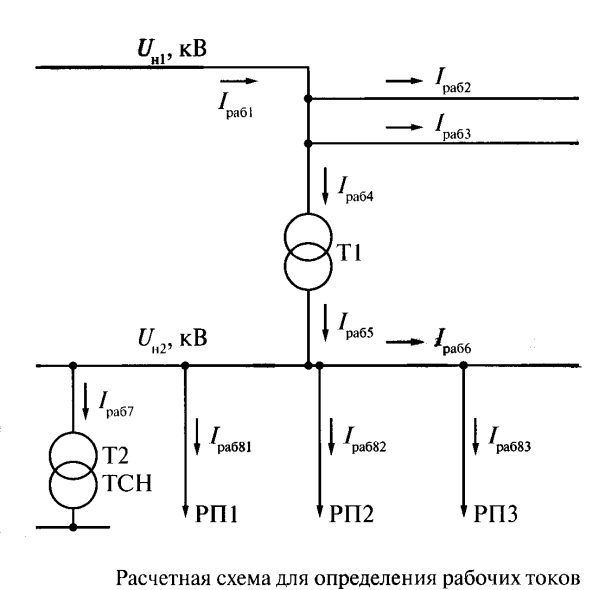 Рисунок 1 – Расчетная схема для определения рабочих токовЗадание 2 - Коды проверяемых результатов обучения: ОК 1 – ОК 5, ПК.2.3, ПК.2.4Текст задания:Выполнить регулировку трехполюсного разъединителя.Вариант 11Комплексное практическое задание (КПЗ)Инструкция:Выполнение практического задания направлено на проверку умений и практического опыта и освоенных профессиональных компетенций по МДК 02.01Устройство и техническое обслуживание электрических подстанций в 8-ом семестре.Место выполнения задания: лаборатория 1104 «Электрических подстанций».Максимальное время выполнения задания – 45 мин.При выполнении задания можно пользоваться справочниками, оборудованием лаборатории 1104 «Электрические подстанции».Внимательно прочитайте и выполните задание.Задание 1 - Коды проверяемых результатов обучения:ОК1-ОК4, ПК.2.3, ПК.2.5.Текст задания:Рассчитать максимальные рабочие токи транзитной подстанции.Исходные данные:Рисунок 1 – Расчетная схема для определения рабочих токовЗадание 2 - Коды проверяемых результатов обучения: ОК 1 – ОК 4, ПК.2.3, ПК.2.4Текст задания: Составить алгоритм испытаний трехполюсного разъединителя.Вариант 12Комплексное практическое задание (КПЗ)Инструкция:Выполнение практического задания направлено на проверку умений и практического опыта и освоенных профессиональных компетенций по МДК 02.01Устройство и техническое обслуживание электрических подстанций в 8-ом семестре.Место выполнения задания: лаборатория 1104 «Электрических подстанций».Максимальное время выполнения задания – 45 мин.При выполнении задания можно пользоваться справочниками, оборудованием лаборатории 1104 «Электрические подстанции».Внимательно прочитайте и выполните задание.Задание 1 - Коды проверяемых результатов обучения:ОК1-ОК4, ПК.2.3, ПК.2.5.Текст задания:Рассчитать максимальные рабочие токи отпаечной подстанции.Исходные данные: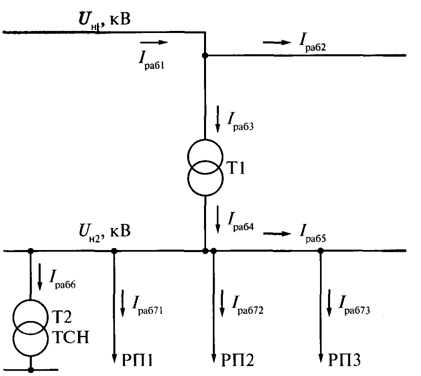 Рисунок 1 – Расчетная схема для определения рабочих токовЗадание 2 - Коды проверяемых результатов обучения: ОК 1 – ОК 4, ПК.2.3.Текст задания: Составить алгоритм испытания аккумуляторной батареи.Вариант 13Комплексное практическое задание (КПЗ)Инструкция:Выполнение практического задания направлено на проверку умений и практического опыта и освоенных профессиональных компетенций по МДК 02.01Устройство и техническое обслуживание электрических подстанций в 8-ом семестре.Место выполнения задания: лаборатория 1104 «Электрических подстанций».Максимальное время выполнения задания – 45 мин.При выполнении задания можно пользоваться справочниками, оборудованием лаборатории 1104 «Электрические подстанции».Внимательно прочитайте и выполните задание.Задание 1 - Коды проверяемых результатов обучения:ОК1-ОК4, ПК.2.3, ПК.2.5.Текст задания:Рассчитать максимальные рабочие токи тупиковой подстанции.Исходные данные:Рисунок 1 – Расчетная схема для определения рабочих токовЗадание 2 - Коды проверяемых результатов обучения:ОК 1 – ОК 4, ПК.2.2, ПК.2.3, ПК.2.5Текст задания:Составить алгоритм испытания измерительного трансформатора напряжения.Оформить результаты испытания.Вариант 14Комплексное практическое задание (КПЗ)Инструкция:Выполнение практического задания направлено на проверку умений и практического опыта и освоенных профессиональных компетенций по МДК 02.01Устройство и техническое обслуживание электрических подстанций в 8-ом семестре.Место выполнения задания: лаборатория 1104 «Электрических подстанций».Максимальное время выполнения задания – 45 мин.При выполнении задания можно пользоваться справочниками, оборудованием лаборатории 1104 «Электрические подстанции».Внимательно прочитайте и выполните задание.Задание 1 - Коды проверяемых результатов обучения:ОК1-ОК4, ПК.2.3, ПК.2.5.Текст задания:Рассчитать полную мощность потребителей, выбрать понижающие трансформаторы и трансформаторы собственных нужд, рассчитать полную мощность опорной подстанции.Исходные данные:Задание 2 - Коды проверяемых результатов обучения: ОК 1 – ОК 4, ПК.2.2, ПК.2.3Текст задания:Составить алгоритм испытания трансформаторного масла.Вариант 15Комплексное практическое задание (КПЗ)Инструкция:Выполнение практического задания направлено на проверку умений и практического опыта и освоенных профессиональных компетенций по МДК 02.01Устройство и техническое обслуживание электрических подстанций в 8-ом семестре.Место выполнения задания: лаборатория 1104 «Электрических подстанций».Максимальное время выполнения задания – 45 мин.При выполнении задания можно пользоваться справочниками, оборудованием лаборатории 1104 «Электрические подстанции».Внимательно прочитайте и выполните задание.Задание 1 - Коды проверяемых результатов обучения:ОК1-ОК4, ПК.2.3, ПК.2.5.Текст задания:Рассчитать полную мощность потребителей, выбрать понижающие трансформаторы и трансформаторы собственных нужд, рассчитать полную мощность транзитной подстанции.Исходные данные:Задание 2 - Коды проверяемых результатов обучения: ОК 1 – ОК 4, ПК.2.2, ПК.2.3Текст задания:Составить алгоритм межремонтных испытаний силового трансформатора.Вариант 16Комплексное практическое задание (КПЗ)Инструкция:Выполнение практического задания направлено на проверку умений и практического опыта и освоенных профессиональных компетенций по МДК 02.01Устройство и техническое обслуживание электрических подстанций в 8-ом семестре.Место выполнения задания: лаборатория 1104 «Электрических подстанций».Максимальное время выполнения задания – 45 мин.При выполнении задания можно пользоваться справочниками, оборудованием лаборатории 1104 «Электрические подстанции».Внимательно прочитайте и выполните задание.Задание 1 - Коды проверяемых результатов обучения:ОК1-ОК4, ПК.2.3, ПК.2.5.Текст задания:Рассчитать полную мощность потребителей, выбрать понижающие трансформаторы и трансформаторы собственных нужд, рассчитать полную мощность отпаечной подстанции.Исходные данные:Задание 2 - Коды проверяемых результатов обучения: ОК 1 – ОК 4, ПК.2.2, ПК.2.3, ПК.2.5Текст задания:Оформить акт по результатам испытания силового трансформатора.Вариант 17Комплексное практическое задание (КПЗ)Инструкция:Выполнение практического задания направлено на проверку умений и практического опыта и освоенных профессиональных компетенций по МДК 02.01Устройство и техническое обслуживание электрических подстанций в 8-ом семестре.Место выполнения задания: лаборатория 1104 «Электрических подстанций».Максимальное время выполнения задания – 45 мин.При выполнении задания можно пользоваться справочниками, оборудованием лаборатории 1104 «Электрические подстанции».Внимательно прочитайте и выполните задание.Задание 1 - Коды проверяемых результатов обучения:ОК1-ОК4, ПК.2.3, ПК.2.5.Текст задания:Рассчитать полную мощность потребителей, выбрать понижающие трансформаторы и трансформаторы собственных нужд, рассчитать полную мощность тупиковой подстанции.Исходные данные:Задание 2 - Коды проверяемых результатов обучения:ОК 1 – ОК 4, ПК.2.2, ПК.2.3, ПК 2.4, ПК.2.5Текст задания:Проверить состояние токоведущих частей и изоляторов.Оформить документацию по результатам проверки.Вариант 18Комплексное практическое задание (КПЗ)Инструкция:Выполнение практического задания направлено на проверку умений и практического опыта и освоенных профессиональных компетенций по МДК 02.01Устройство и техническое обслуживание электрических подстанций в 8-ом семестре.Место выполнения задания: лаборатория 1104 «Электрических подстанций».Максимальное время выполнения задания – 45 мин.При выполнении задания можно пользоваться справочниками, оборудованием лаборатории 1104 «Электрические подстанции».Внимательно прочитайте и выполните задание.Задание 1 - Коды проверяемых результатов обучения:ОК1-ОК4, ПК.2.1, ПК.2.5.Текст задания:Составить расчетные схемы и схемы замещения опорной подстанции ТП-10.Составить алгоритм расчета токов короткого замыкания на шинах подстанции.Исходные данные: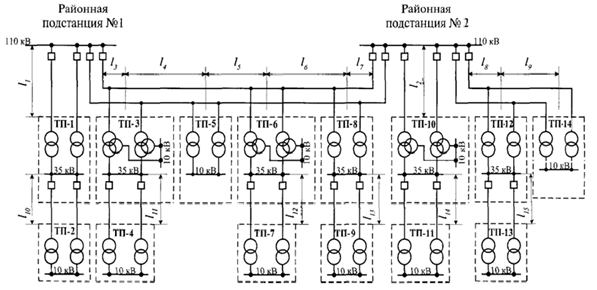 Задание 2 - Коды проверяемых результатов обучения:ОК 1 – ОК 4, ПК.2.3, ПК.2.4, ПК.2.5Текст задания:Проверить состояние вентильного разрядника.Оформить документацию по результатам проверки.Вариант 19Комплексное практическое задание (КПЗ)Инструкция:Выполнение практического задания направлено на проверку умений и практического опыта и освоенных профессиональных компетенций по МДК 02.01Устройство и техническое обслуживание электрических подстанций в 8-ом семестре.Место выполнения задания: лаборатория 1104 «Электрических подстанций».Максимальное время выполнения задания – 45 мин.При выполнении задания можно пользоваться справочниками, оборудованием лаборатории 1104 «Электрические подстанции».Внимательно прочитайте и выполните задание.Задание 1 - Коды проверяемых результатов обучения:ОК1-ОК4, ПК.2.1, ПК.2.5.Текст задания:Составить расчетные схемы и схемы замещения транзитной подстанции ТП-5.Составить алгоритм расчета токов короткого замыкания на шинах подстанции.Исходные данные:Задание 2 - Коды проверяемых результатов обучения: ОК 1 – ОК 4, ПК.2.3, ПК.2.4, ПК.2.5Текст задания:Проверить состояние ограничителя перенапряжения.Оформить документацию по результатам проверки.Вариант 20Комплексное практическое задание (КПЗ)Инструкция:Выполнение практического задания направлено на проверку умений и практического опыта и освоенных профессиональных компетенций по МДК 02.01Устройство и техническое обслуживание электрических подстанций в 8-ом семестре.Место выполнения задания: лаборатория 1104 «Электрических подстанций».Максимальное время выполнения задания – 45 мин.При выполнении задания можно пользоваться справочниками, оборудованием лаборатории 1104 «Электрические подстанции».Внимательно прочитайте и выполните задание.Задание 1 - Коды проверяемых результатов обучения:ОК1-ОК4, ПК.2.1, ПК.2.5.Текст задания:Составить расчетные схемы и схемы замещения отпаечной подстанции ТП-8.Составить алгоритм расчета токов короткого замыкания на шинах подстанции.Исходные данные:Задание 2 - Коды проверяемых результатов обучения: ОК 1 – ОК 4, ПК.2.2, ПК.2.3, ПК.2.5Текст задания: Составить алгоритм испытания измерительного трансформатора тока.Оформить результаты испытания.Вариант 21Комплексное практическое задание (КПЗ)Инструкция:Выполнение практического задания направлено на проверку умений и практического опыта и освоенных профессиональных компетенций по МДК 02.01Устройство и техническое обслуживание электрических подстанций в 8-ом семестре.Место выполнения задания: лаборатория 1104 «Электрических подстанций».Максимальное время выполнения задания – 45 мин.При выполнении задания можно пользоваться справочниками, оборудованием лаборатории 1104 «Электрические подстанции».Внимательно прочитайте и выполните задание.Задание 1 - Коды проверяемых результатов обучения:ОК1-ОК4, ПК.2.1, ПК.2.5.Текст задания:Составить расчетные схемы и схемы замещения тупиковой подстанции ТП-4.Составить алгоритм расчета токов короткого замыкания на шинах подстанции.Исходные данные:Задание 2 - Коды проверяемых результатов обучения: ОК 1 – ОК 4, ПК.2.3, ПК 2.5Текст задания:Составить алгоритм профилактического испытания масляного выключателя.Оформить результаты испытания.Вариант 22Комплексное практическое задание (КПЗ)Инструкция:Выполнение практического задания направлено на проверку умений и практического опыта и освоенных профессиональных компетенций по МДК 02.01Устройство и техническое обслуживание электрических подстанций в 8-ом семестре.Место выполнения задания: лаборатория 1104 «Электрических подстанций».Максимальное время выполнения задания – 45 мин.При выполнении задания можно пользоваться справочниками, оборудованием лаборатории 1104 «Электрические подстанции».Внимательно прочитайте и выполните задание.Задание 1 - Коды проверяемых результатов обучения:ОК1-ОК4, ПК.2.1, ПК.2.5.Текст задания:По схеме распределительного устройства электрической подстанции составьте краткую характеристику основного электрооборудования (не менее 5 наименований) и заполните таблицу:Исходные данные: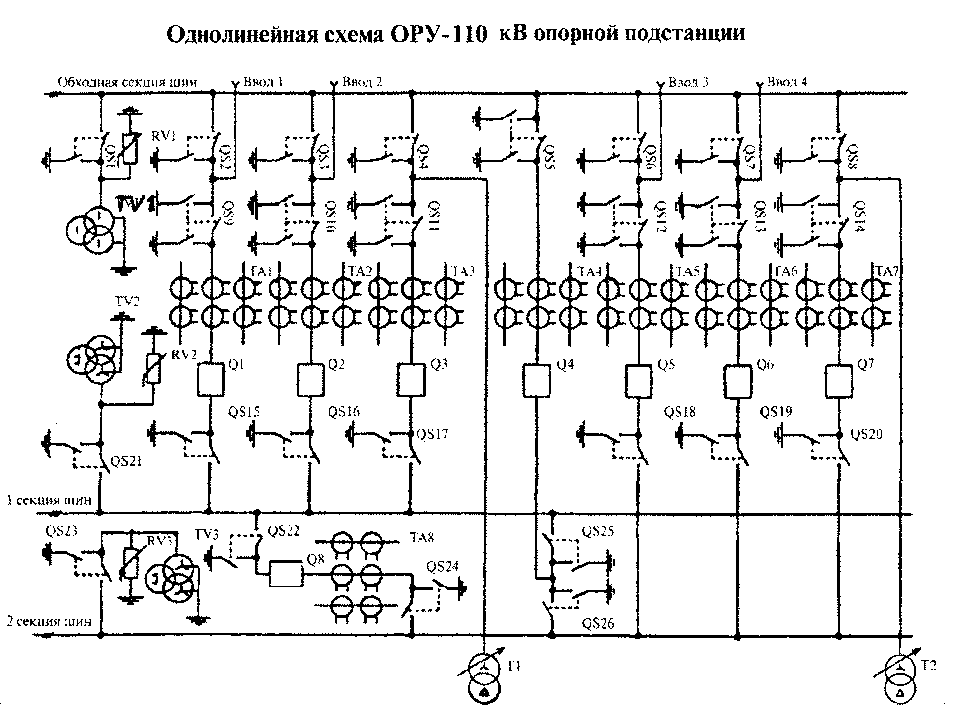 Задание 2 - Коды проверяемых результатов обучения:ОК 1 – ОК 4, ПК.2.3, ПК 2.5Текст задания: Составить алгоритм профилактического испытания вакуумного выключателя.Оформить результаты испытания.Вариант 23Комплексное практическое задание (КПЗ)Инструкция:Выполнение практического задания направлено на проверку умений и практического опыта и освоенных профессиональных компетенций по МДК 02.01Устройство и техническое обслуживание электрических подстанций в 8-ом семестре.Место выполнения задания: лаборатория 1104 «Электрических подстанций».Максимальное время выполнения задания – 45 мин.При выполнении задания можно пользоваться справочниками, оборудованием лаборатории 1104 «Электрические подстанции».Внимательно прочитайте и выполните задание.Задание 1 - Коды проверяемых результатов обучения:ОК1-ОК4, ПК.2.1, ПК.2.5.Текст задания:По схеме распределительного устройства электрической подстанции составьте краткую характеристику основного электрооборудования (не менее 5 наименований) и заполните таблицу:Исходные данные: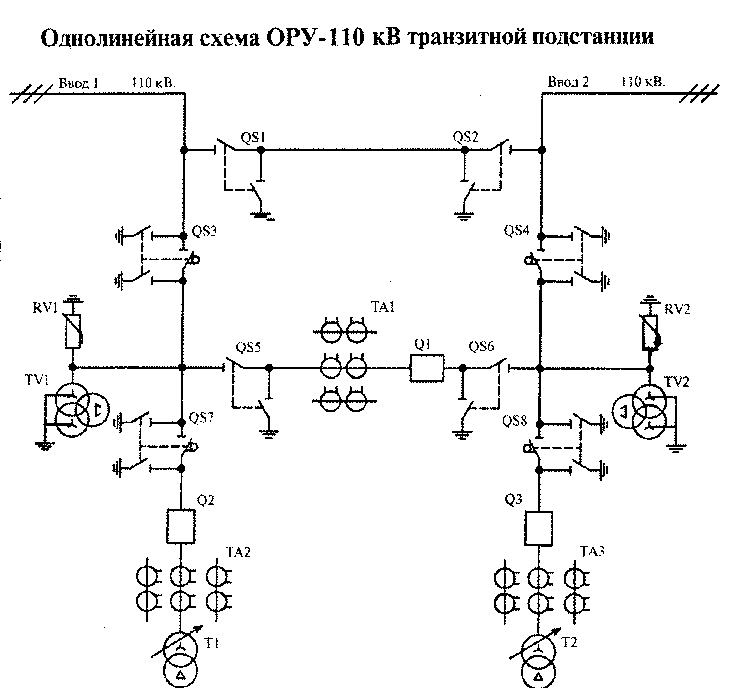 Задание 2 - Коды проверяемых результатов обучения: ОК 1 – ОК 4, ПК.2.3, ПК.2.4Текст задания:Выполнить регулировку трехполюсного разъединителя.Вариант 24Комплексное практическое задание (КПЗ)Инструкция:Выполнение практического задания направлено на проверку умений и практического опыта и освоенных профессиональных компетенций по МДК 02.01Устройство и техническое обслуживание электрических подстанций в 8-ом семестре.Место выполнения задания: лаборатория 1104 «Электрических подстанций».Максимальное время выполнения задания – 45 мин.При выполнении задания можно пользоваться справочниками, оборудованием лаборатории 1104 «Электрические подстанции».Внимательно прочитайте и выполните задание.Задание 1 - Коды проверяемых результатов обучения:ОК1-ОК4, ПК.2.1, ПК.2.5.Текст задания:По схеме распределительного устройства электрической подстанции составьте краткую характеристику основного электрооборудования (не менее 5 наименований) и заполните таблицу:Исходные данные:Задание 2 - Коды проверяемых результатов обучения: ОК 1 – ОК 4, ПК.2.3, ПК.2.4Текст задания: Составить алгоритм испытаний трехполюсного разъединителя.Вариант 25Комплексное практическое задание (КПЗ)Инструкция:Выполнение практического задания направлено на проверку умений и практического опыта и освоенных профессиональных компетенций по МДК 02.01Устройство и техническое обслуживание электрических подстанций в 8-ом семестре.Место выполнения задания: лаборатория 1104 «Электрических подстанций».Максимальное время выполнения задания – 45 мин.При выполнении задания можно пользоваться справочниками, оборудованием лаборатории 1104 «Электрические подстанции».Внимательно прочитайте и выполните задание.Задание 1 - Коды проверяемых результатов обучения:ОК1-ОК4, ПК.2.1, ПК.2.5.Текст задания:По схеме распределительного устройства электрической подстанции составьте краткую характеристику основного электрооборудования (не менее 5 наименований) и заполните таблицу:Исходные данные: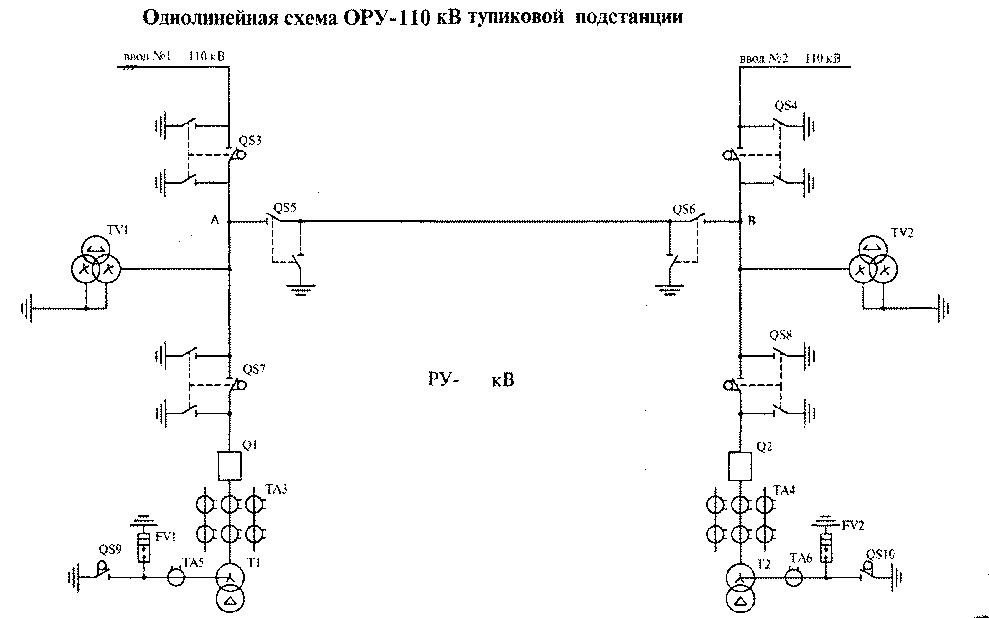 Задание 2 - Коды проверяемых результатов обучения: ОК 1 – ОК 4, ПК.2.3.Текст задания:Составить алгоритм испытания аккумуляторной батареи.Вариант 26Комплексное практическое задание (КПЗ)Инструкция:Выполнение практического задания направлено на проверку умений и практического опыта и освоенных профессиональных компетенций по МДК 02.01Устройство и техническое обслуживание электрических подстанций в 8-ом семестре.Место выполнения задания: лаборатория 1104 «Электрических подстанций».Максимальное время выполнения задания – 45 мин.При выполнении задания можно пользоваться справочниками, оборудованием лаборатории 1104 «Электрические подстанции».Внимательно прочитайте и выполните задание.Задание 1 - Коды проверяемых результатов обучения:ОК1-ОК4, ПК.2.1, ПК.2.5.Текст задания:По схеме распределительного устройства электрической подстанции составьте краткую характеристику основного электрооборудования (не менее 5 наименований) и заполните таблицу:Исходные данные: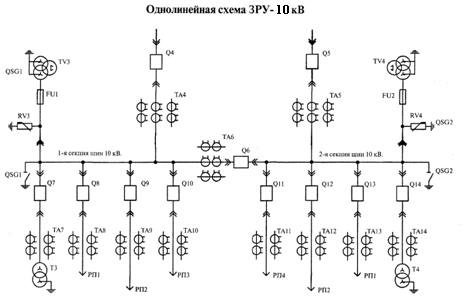 Задание 2 - Коды проверяемых результатов обучения:ОК 1 – ОК 4, ПК.2.2, ПК.2.3, ПК.2.5Текст задания:Составить алгоритм испытания измерительного трансформатора напряжения.Оформить результаты испытания.Вариант 27Комплексное практическое задание (КПЗ)Инструкция:Выполнение практического задания направлено на проверку умений и практического опыта и освоенных профессиональных компетенций по МДК 02.01Устройство и техническое обслуживание электрических подстанций в 8-ом семестре.Место выполнения задания: лаборатория 1104 «Электрических подстанций».Максимальное время выполнения задания – 45 мин.При выполнении задания можно пользоваться справочниками, оборудованием лаборатории 1104 «Электрические подстанции».Внимательно прочитайте и выполните задание.Задание 1 - Коды проверяемых результатов обучения:ОК1-ОК4, ПК.2.1, ПК.2.5.Текст задания:По схеме электрической подстанции 10/0,4 составьте краткую характеристику основного электрооборудования РУ-0,4 кВ (не менее 5 наименований) и заполните таблицу:Исходные данные: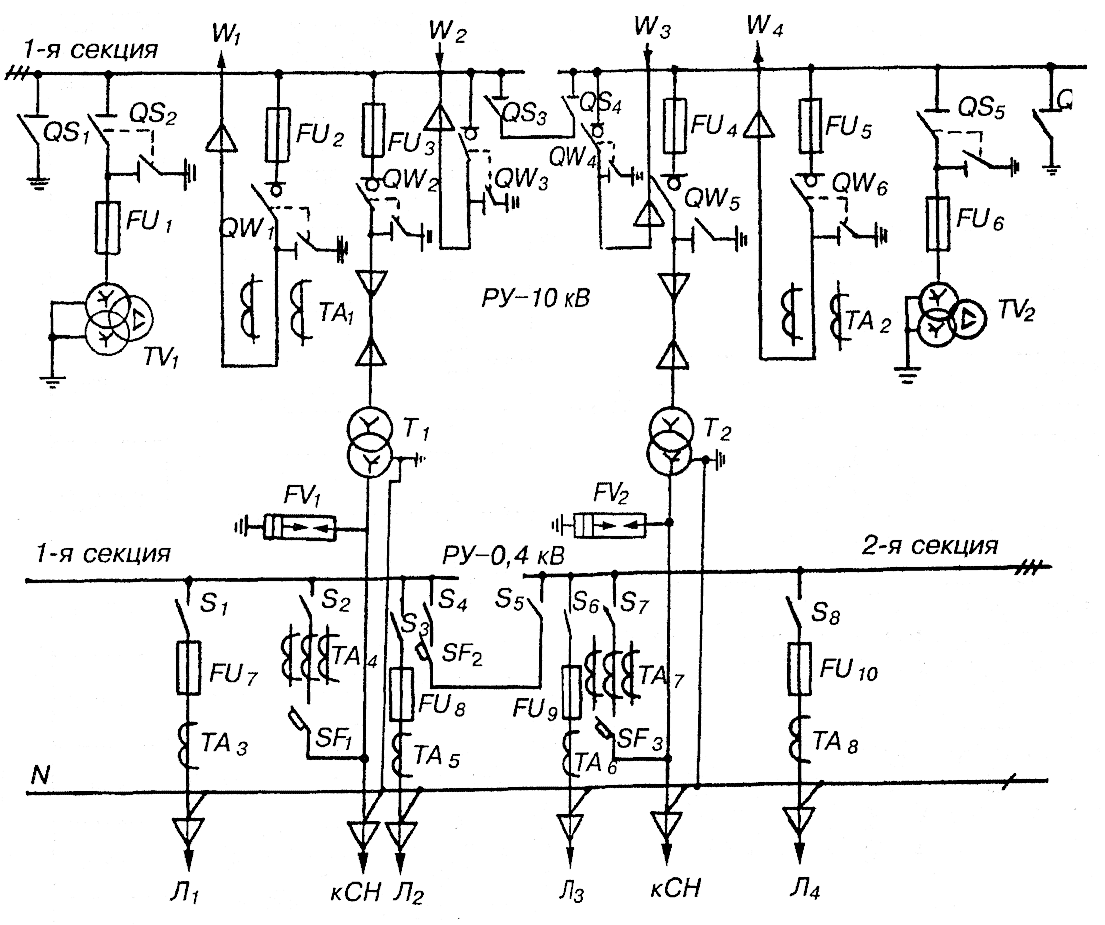 Задание 2 - Коды проверяемых результатов обучения: ОК 1 – ОК 4, ПК.2.3, ПК.2.4Текст задания:Выполнить регулировку трехполюсного разъединителя.Вариант 28Комплексное практическое задание (КПЗ)Инструкция:Выполнение практического задания направлено на проверку умений и практического опыта и освоенных профессиональных компетенций по МДК 02.01Устройство и техническое обслуживание электрических подстанций в 8-ом семестре.Место выполнения задания: лаборатория 1104 «Электрических подстанций».Максимальное время выполнения задания – 45 мин.При выполнении задания можно пользоваться справочниками, оборудованием лаборатории 1104 «Электрические подстанции».Внимательно прочитайте и выполните задание.Задание 1 - Коды проверяемых результатов обучения:ОК2,ОК9, ПК.2.1, ПК.2,2, ПК.2.3, ПК.2.5, Текст задания:Проверить максимальную токовую защиту линий потребителей и сделать вывод о ее чувствительности.Исходные данные:Задание 2 - Коды проверяемых результатов обучения: ОК 1 – ОК 4, ПК.2.2, ПК.2.3, ПК.2.5Текст задания:Оформить акт по результатам испытания силового трансформатора.Вариант 29Комплексное практическое задание (КПЗ)Инструкция:Выполнение практического задания направлено на проверку умений и практического опыта и освоенных профессиональных компетенций по МДК 02.01Устройство и техническое обслуживание электрических подстанций в 8-ом семестре.Место выполнения задания: лаборатория 1104 «Электрических подстанций».Максимальное время выполнения задания – 45 мин.При выполнении задания можно пользоваться справочниками, оборудованием лаборатории 1104 «Электрические подстанции».Внимательно прочитайте и выполните задание.Задание 1 - Коды проверяемых результатов обучения:ОК2,ОК9, ПК.2.1, ПК.2,2, ПК.2.3, ПК.2.5, Текст задания:Проверить максимальную токовую защиту линий потребителей и сделать вывод о ее чувствительности.Исходные данные:Задание 2 - Коды проверяемых результатов обучения:ОК 1 – ОК 5, ПК.2.2, ПК.2.3, ПК 2.4, ПК.2.5Текст задания:Проверить состояние токоведущих частей и изоляторов.Оформить документацию по результатам проверки.Вариант 30Комплексное практическое задание (КПЗ)Инструкция:Выполнение практического задания направлено на проверку умений и практического опыта и освоенных профессиональных компетенций по МДК 02.01Устройство и техническое обслуживание электрических подстанций в 8-ом семестре.Место выполнения задания: лаборатория 1104 «Электрических подстанций».Максимальное время выполнения задания – 45 мин.При выполнении задания можно пользоваться справочниками, оборудованием лаборатории 1104 «Электрические подстанции».Внимательно прочитайте и выполните задание.Задание 1 - Коды проверяемых результатов обучения:ОК2,ОК9, ПК.2.1, ПК.2.2, ПК.2.3, ПК.2.5, Текст задания:Проверить максимальную токовую защиту линий потребителей и сделать вывод о ее чувствительности.Исходные данные:Задание 2 - Коды проверяемых результатов обучения: ОК 1 – ОК 4, ПК.2.2, ПК.2.3Текст задания:Составить алгоритм межремонтных испытаний силового трансформатора.Вариант 31Комплексное практическое задание (КПЗ)Инструкция:Выполнение практического задания направлено на проверку умений и практического опыта и освоенных профессиональных компетенций по МДК 02.01Устройство и техническое обслуживание электрических подстанций в 8-ом семестре.Место выполнения задания: лаборатория 1104 «Электрических подстанций».Максимальное время выполнения задания – 45 мин.При выполнении задания можно пользоваться справочниками, оборудованием лаборатории 1104 «Электрические подстанции».Внимательно прочитайте и выполните задание.Задание 1 - Коды проверяемых результатов обучения:ОК2,ОК9, ПК.2.1, ПК.2.2, ПК.2.3, ПК.2.5, Текст задания:Проверить максимальную токовую защиту линий потребителей и сделать вывод о ее чувствительности.Исходные данные:Задание 2 - Коды проверяемых результатов обучения:ОК 1 – ОК 4, ПК.2.3, ПК.2.5Текст задания: Составить алгоритм профилактического испытания вакуумного выключателя.Оформить результаты испытания.Вариант 32Комплексное практическое задание (КПЗ)Инструкция:Выполнение практического задания направлено на проверку умений и практического опыта и освоенных профессиональных компетенций по МДК 02.01Устройство и техническое обслуживание электрических подстанций в 8-ом семестре.Место выполнения задания: лаборатория 1104 «Электрических подстанций».Максимальное время выполнения задания – 45 мин.При выполнении задания можно пользоваться справочниками, оборудованием лаборатории 1104 «Электрические подстанции».Внимательно прочитайте и выполните задание.Задание 1 - Коды проверяемых результатов обучения:ОК2,ОК9, ПК.2.1, ПК.2.2, ПК.2.3, ПК.2.5, Текст задания:Проверить максимальную токовую защиту линий потребителей и сделать вывод о ее чувствительности.Исходные данные:Задание 2 - Коды проверяемых результатов обучения:ОК 1 – ОК 4, ПК.2.3, ПК.2.5Текст задания: Составить алгоритм профилактического испытания масляного выключателя.Оформить результаты испытания.2.6.2 Видом промежуточной аттестации студентов МДК 02.02 «Устройство и техническое обслуживание сетей электроснабжения» по итогам шестого семестра является дифференцированный зачёт.Дифференцированный зачёт проводится в форме выполнения комплексного практического задания (далее – КПЗ) по вариантам.Задания для студентов по МДК 02.02Устройство и техническое обслуживание сетей электроснабжения на экзамен по итогам шестого семестра (34 варианта):Вариант 1Комплексное практическое задание (КПЗ)Инструкция:Выполнение практическогозадания направлено на проверку умений и практического опыта и освоенных профессиональных компетенций МДК 02.02 Устройство и техническое обслуживание сетей электроснабжения в шестом семестре.Место выполнения задания: лаборатория«Технического обслуживания электрических установок»Максимальное время выполнения задания – 35 мин.Внимательно прочитайте и выполните задание.Задание 1 - Коды проверяемых результатов обучения: ПК 2.1, ПО 1,У.8, З.1, З.2Текст задания:Выполнить электрический расчет воздушной линии.Исходные данные:Полная передаваемая мощностьPпер=30 кВт;Напряжение передачиUпер = 0,4 кВ;Число часов использования максимума нагрузки за годТ=2900 ч/год;Коэффициент мощности ЛЭПcosφ =0,9;Длина воздушной линииl=1 км.Задание 2 - Коды проверяемых результатов обучения:ПК.2.4, ПО 5, У.5, З.6Текст задания:Выполнить отбраковку соединений проводов ВЛ.Вариант 2Комплексное практическое задание (КПЗ)Инструкция:Выполнение практическогозадания направлено на проверку умений и практического опыта и освоенных профессиональных компетенций по МДК 02.02 Устройство и техническое обслуживание сетей электроснабжения в шестом семестре.Место выполнения задания: лаборатория «Технического обслуживания электрических установок»Максимальное время выполнения задания – 35 мин.Внимательно прочитайте и выполните задание.Задание 1 - Коды проверяемых результатов обучения: ПК 2.1, ПО 1,У.8, З.1, З.2Текст задания:Рассчитать и выбрать компенсирующее устройство.Исходные данные:Присоединенная мощностьSпр=630 кВА;Доля асинхронной и сварочной нагрузкиd=0,8;Коэффициент загрузки трансформатора кз=0,8.Задание 2 - Коды проверяемых результатов обучения:ПК.2.4, ПО 5, У.5, З.6Текст задания:Выполнить обход с осмотром ВЛ.Вариант 3Комплексное практическое задание (КПЗ)Инструкция:Выполнение практическогозадания направлено на проверку умений и практического опыта и освоенных профессиональных компетенций МДК 02.02 Устройство и техническое обслуживание сетей электроснабжения в шестом семестре.Место выполнения задания: лаборатория «Технического обслуживания электрических установок»Максимальное время выполнения задания – 35 мин.Внимательно прочитайте и выполните задание.Задание 1 - Коды проверяемых результатов обучения: ПК.2.1, ПО 1,У.8, З.1, З.2Текст задания:Рассчитать внутреннее освещение:Выбрать нормируемую величину наименьшей освещенности от общего освещения лаборатории.Составить схему размещения светильников, определить их количество.Выбрать для заданных размеров помещения значения коэффициента использованияРассчитать световой поток лампы в светильнике заданного типа. Выбрать стандартную лампу.Исходные данные:Задание 2 - Коды проверяемых результатов обучения:ПК.2.4, ПО 5, У.5, З.6Текст задания:Измерить сопротивление заземления опоры ВЛ.Вариант 4Комплексное практическое задание (КПЗ) Инструкция:Выполнение практическогозадания направлено на проверку умений и практического опыта и освоенных профессиональных компетенций МДК 02.02 Устройство и техническое обслуживание сетей электроснабжения в шестом семестре.Место выполнения задания: лаборатория «Технического обслуживания электрических установок»Максимальное время выполнения задания – 35 мин.Внимательно прочитайте и выполните задание.Задание 1 - Коды проверяемых результатов обучения: ПК 2.1, ПО 1,У.8, З.1, З.2Текст задания:От шин подстанции питаются следующие потребители:Железнодорожный узел с установленной мощностью Ру1= 10000 кВт, с коэффициентом спроса Кс1= 0,3 и cosφ1=0,89.Локомотивное депо с Ру2 = 3000 кВт, с коэффициентом спроса Кс2 =0,5 и cosφ2=0,93Прочие потребители Ру3 = 2000 кВт, с коэффициентом спроса Кс3 = 0,26 и cosφ3=0,92Известна суммарная расчетная мощность ΣРр макс=4290 кВт.Определить:Суммарную активную мощность ΣРмаксСуммарную реактивную мощность ΣQмаксКоэффициент разновременности наибольших нагрузок КртНаибольшую полную мощность на шинах 10 кВ подстанции Sш максЗадание 2 - Коды проверяемых результатов обучения:ПК.2.4, ПО 5, У.5, З.6Текст задания:Произвести испытания линейных изоляторов.Вариант 5Комплексное практическое задание (КПЗ)Инструкция:Выполнение практическогозадания направлено на проверку умений и практического опыта и освоенных профессиональных компетенций МДК 02.02 Устройство и техническое обслуживание сетей электроснабжения в шестом семестре.Место выполнения задания: лаборатория «Технического обслуживания электрических установок»Максимальное время выполнения задания – 35 мин.Внимательно прочитайте и выполните задание.Задание 1 - Коды проверяемых результатов обучения: ПК 2.1, ПО 1,У.8, З.1, З.2Текст задания:Охарактеризуйте схемы питания люминесцентных ламп.Задание 2 - Коды проверяемых результатов обучения:ПК.2.4, ПО 5, У.5, З.6Текст задания:Составьте алгоритм испытания высоковольтного кабеля.Вариант 6Комплексное практическое задание (КПЗ) Инструкция:Выполнение практическогозадания направлено на проверку умений и практического опыта и освоенных профессиональных компетенций МДК 02.02 Устройство и техническое обслуживание сетей электроснабжения в шестом семестре.Место выполнения задания: лаборатория «Технического обслуживания электрических установок»Максимальное время выполнения задания – 35 мин.Внимательно прочитайте и выполните задание.Задание 1 - Коды проверяемых результатов обучения: ПК 2.1, ПО 1,У.8, З.1, З.2Текст задания:Выполнить электрический расчет воздушной линии.Исходные данные:Полная передаваемая мощность Pпер=450 кВт;Напряжение передачи Uпер = 10 кВ;Число часов использования максимума нагрузки за год Т=2900 ч/год;Коэффициент мощности ЛЭП cosφ =0,92;Длина воздушной линии l=3 км.Задание 2 - Коды проверяемых результатов обучения:ПК.2.4, ПО 5, У.5, З.6Текст задания:Составьте алгоритм определения места повреждения кабельной линии импульсным и импульсно-дуговым методом.Вариант 7Комплексное практическое задание (КПЗ) Инструкция:Выполнение практическогозадания направлено на проверку умений и практического опыта и освоенных профессиональных компетенций МДК 02.02 Устройство и техническое обслуживание сетей электроснабжения в шестом семестре.Место выполнения задания: лаборатория «Технического обслуживания электрических установок»Максимальное время выполнения задания – 35 мин.Внимательно прочитайте и выполните задание.Задание 1 - Коды проверяемых результатов обучения: ПК 2.1, ПО 1,У.8, З.1, З.2Текст задания:Рассчитать и выбрать компенсирующее устройство.Исходные данные:Присоединенная мощностьSпр=700 кВА;Доля асинхронной и сварочной нагрузкиd=0,7;Коэффициент загрузки трансформатора кз=0,8.Задание 2 - Коды проверяемых результатов обучения:ПК.2.4, ПО 5, У.5, З.6Текст задания:Составьте алгоритм определения места повреждения кабельной линии методом колебательного разряда и мостовым методом.Вариант 8Комплексное практическое задание (КПЗ) Инструкция:Выполнение практическогозадания направлено на проверку умений и практического опыта и освоенных профессиональных компетенций МДК 02.02 Устройство и техническое обслуживание сетей электроснабжения в шестом семестре.Место выполнения задания: лаборатория «Технического обслуживания электрических установок»Максимальное время выполнения задания – 35 мин.Внимательно прочитайте и выполните задание.Задание 1 - Коды проверяемых результатов обучения: ПК 2.1, ПО 1,У.8, З.1, З.2Текст задания:Рассчитать внутреннее освещение:Выбрать нормируемую величину наименьшей освещенности от общего освещения лаборатории.Составить схему размещения светильников, определить их количество.Выбрать для заданных размеров помещения значения коэффициента использования.Рассчитать световой поток лампы в светильнике заданного типа. Выбрать стандартную лампу.Исходные данные:Задание 2 - Коды проверяемых результатов обучения:ПК.2.4, ПО 5, У.5, З.6Текст задания:Составьте алгоритм определения места повреждения кабельной линии индукционным и акустическим методом.Вариант 9Инструкция:Выполнение практическогозадания направлено на проверку умений и практического опыта и освоенных профессиональных компетенций МДК 02.02 Устройство и техническое обслуживание сетей электроснабжения в шестом семестре.Место выполнения задания: лаборатория «Технического обслуживания электрических установок»Максимальное время выполнения задания – 35 мин.Внимательно прочитайте и выполните задание.Задание 1 - Коды проверяемых результатов обучения: ПК 2.1, ПО 1,У.8, З.1, З.2Текст задания:От шин подстанции питаются следующие потребители:Железнодорожный узел с установленной мощностью Ру1= 8000 кВт, с коэффициентом спроса Кс1= 0,32 и cosφ1=0,9.Локомотивное депо с Ру2 = 3200 кВт, с коэффициентом спроса Кс2 =0,52 и cosφ2=0,92Прочие потребители Ру3 = 2100 кВт, с коэффициентом спроса Кс3 = 0,3 и cosφ3=0,92Известна суммарная расчетная мощность ΣРр макс=4350 кВт.Определить:Суммарную активную мощность ΣРмаксСуммарную реактивную мощность ΣQмаксКоэффициент разновременности наибольших нагрузок КртНаибольшую полную мощность на шинах 10 кВ подстанции Sш максЗадание 2 - Коды проверяемых результатов обучения:ПК.2.4, ПО 5, У.5, З.6Текст задания:Измерить стрелу провеса ВЛ.Вариант 10Комплексное практическое задание (КПЗ) Инструкция:Выполнение практическогозадания направлено на проверку умений и практического опыта и освоенных профессиональных компетенций МДК 02.02 Устройство и техническое обслуживание сетей электроснабжения в шестом семестре.Место выполнения задания: лаборатория «Технического обслуживания электрических установок»Максимальное время выполнения задания – 35 мин.Внимательно прочитайте и выполните задание.Задание 1 - Коды проверяемых результатов обучения: ПК 2.1, ПО 1,У.8, З.1, З.2Текст задания:Охарактеризуйте схемы питания люминесцентных ламп.Задание 2 - Коды проверяемых результатов обучения:ПК.2.4, ПО 5, У.5, З.6Текст задания:Выполнить обход с осмотром ВЛ.Вариант 11Комплексное практическое задание (КПЗ) Инструкция:Выполнение практическогозадания направлено на проверку умений и практического опыта и освоенных профессиональных компетенций МДК 02.02 Устройство и техническое обслуживание сетей электроснабжения в шестом семестре.Место выполнения задания: лаборатория «Технического обслуживания электрических установок»Максимальное время выполнения задания – 35 мин.Внимательно прочитайте и выполните задание.Задание 1 - Коды проверяемых результатов обучения: ПК 2.1, ПО 1,У.8, З.1, З.2Текст задания:Выполнить электрический расчет воздушной линии.Исходные данные:Полная передаваемая мощность Pпер=620 кВт;Напряжение передачи Uпер = 35 кВ;Число часов использования максимума нагрузки за год Т=4000 ч/год;Коэффициент мощности ЛЭП cosφ =0,94;Длина воздушной линии l=8 км.Задание 2 - Коды проверяемых результатов обучения:ПК.2.4, ПО 5, У.5, З.6Текст задания:Измерить сопротивление заземления опоры ВЛ.Вариант 12Комплексное практическое задание (КПЗ) Инструкция:Выполнение практическогозадания направлено на проверку умений и практического опыта и освоенных профессиональных компетенций МДК 02.02 Устройство и техническое обслуживание сетей электроснабжения в шестом семестре.Место выполнения задания: лаборатория «Технического обслуживания электрических установок»Максимальное время выполнения задания – 35 мин.Внимательно прочитайте и выполните задание.Задание 1 - Коды проверяемых результатов обучения: ПК 2.1, ПО 1,У.8, З.1, З.2Текст задания:Рассчитать внутреннее освещение:Выбрать нормируемую величину наименьшей освещенности от общего освещения лаборатории.Составить схему размещения светильников, определить их количество.Выбрать для заданных размеров помещения значения коэффициента использования.Рассчитать световой поток лампы в светильнике заданного типа. Выбрать стандартную лампу.Исходные данные:Задание 2 - Коды проверяемых результатов обучения:ПК.2.4, ПО 5, У.5, З.6Текст задания:Выполнить отбраковку соединений проводов ВЛ.Вариант 13Комплексное практическое задание (КПЗ) Инструкция:Выполнение практическогозадания направлено на проверку умений и практического опыта и освоенных профессиональных компетенций МДК 02.02 Устройство и техническое обслуживание сетей электроснабжения в шестом семестре.Место выполнения задания: лаборатория «Технического обслуживания электрических установок»Максимальное время выполнения задания – 35 мин.Внимательно прочитайте и выполните задание.Задание 1 - Коды проверяемых результатов обучения:ПК 2.1, ПО 1,У.8, З.1, З.2Текст задания:Опишите методику составления схемы и плана распределительной сети 10 кВ.Задание 2 - Коды проверяемых результатов обучения:ПК.2.4, ПО 5, У.5, З.6Текст задания:Составьте алгоритм определения места повреждения кабельной линии индукционным и акустическим методом.Вариант 14Комплексное практическое задание (КПЗ) Инструкция:Выполнение практическогозадания направлено на проверку умений и практического опыта и освоенных профессиональных компетенций МДК 02.02 Устройство и техническое обслуживание сетей электроснабжения в шестом семестре.Место выполнения задания: лаборатория «Технического обслуживания электрических установок»Максимальное время выполнения задания – 35 мин.Внимательно прочитайте и выполните задание.Задание 1 - Коды проверяемых результатов обучения:ПК 2.1, ПО 1,У.8, З.1, З.2Текст задания:Рассчитать и выбрать компенсирующее устройство.Исходные данные:Присоединенная мощность Sпр=600 кВА;Доля асинхронной и сварочной нагрузки d=0,8;Коэффициент загрузки трансформатора кз=0,75.Задание 2 - Коды проверяемых результатов обучения:ПК.2.4, ПО 5, У.5, З.6Текст задания:Составьте алгоритм определения места повреждения кабельной линии импульсным и импульсно-дуговым методом.Вариант 15Комплексное практическое задание (КПЗ) Инструкция:Выполнение практическогозадания направлено на проверку умений и практического опыта и освоенных профессиональных компетенций МДК 02.02 Устройство и техническое обслуживание сетей электроснабжения в шестом семестре.Место выполнения задания: лаборатория «Технического обслуживания электрических установок»Максимальное время выполнения задания – 35 мин.Внимательно прочитайте и выполните задание.Задание 1 - Коды проверяемых результатов обучения: ПК 2.1, ПО 1,У.8, З.1, З.2Текст задания:Охарактеризуйте схемы питания люминесцентных ламп.Задание 2 - Коды проверяемых результатов обучения:ПК.2.4, ПО 5, У.5, З.6Текст задания:Составьте алгоритм определения места повреждения кабельной линии методом колебательного разряда и мостовым методом.Вариант 16Комплексное практическое задание (КПЗ) Инструкция:Выполнение практическогозадания направлено на проверку умений и практического опыта и освоенных профессиональных компетенций МДК 02.02 Устройство и техническое обслуживание сетей электроснабжения в шестом семестре.Место выполнения задания: лаборатория «Технического обслуживания электрических установок»Максимальное время выполнения задания – 35 мин.Внимательно прочитайте и выполните задание.Задание 1 - Коды проверяемых результатов обучения:ПК 2.1, ПО 1,У.8, З.1, З.2Текст задания:Выполнить электрический расчет воздушной линии.Исходные данные:Полная передаваемая мощность Pпер=30 кВт;Напряжение передачи Uпер = 0,4 кВ;Число часов использования максимума нагрузки за год Т=2900 ч/год;Коэффициент мощности ЛЭП cosφ =0,9;Длина воздушной линии l=1 км.Задание 2 - Коды проверяемых результатов обучения:ПК.2.4, ПО 5, У.5, З.6Текст задания:Составьте алгоритм испытания линейных изоляторов.Вариант 17Комплексное практическое задание (КПЗ) Инструкция:Выполнение практическогозадания направлено на проверку умений и практического опыта и освоенных профессиональных компетенций МДК 02.02 Устройство и техническое обслуживание сетей электроснабжения в шестом семестре.Место выполнения задания: лаборатория «Технического обслуживания электрических установок»Максимальное время выполнения задания – 35 мин.Внимательно прочитайте и выполните задание.Задание 1 - Коды проверяемых результатов обучения:ПК 2.1, ПО 1,У.8, З.1, З.2Текст задания:От шин подстанции питаются следующие потребители:Железнодорожный узел с установленной мощностью Ру1= 9000 кВт, с коэффициентом спроса Кс1= 0,4 и cosφ1=0,9.Локомотивное депо с Ру2 = 3500 кВт, с коэффициентом спроса Кс2 =0,6 и cosφ2=0,92Прочие потребители Ру3 = 2000 кВт, с коэффициентом спроса Кс3 = 0,35 и cosφ3=0,93Известна суммарная расчетная мощность ΣРр макс=4400 кВт.Определить:Суммарную активную мощность ΣРмаксСуммарную реактивную мощность ΣQмаксКоэффициент разновременности наибольших нагрузок КртНаибольшую полную мощность на шинах 10 кВ подстанции Sш максЗадание 2 - Коды проверяемых результатов обучения:ПК.2.4, ПО 5, У.5, З.6Текст задания:Составьте алгоритм испытания высоковольтного кабеля.Вариант 18Комплексное практическое задание (КПЗ) Инструкция:Выполнение практическогозадания направлено на проверку умений и практического опыта и освоенных профессиональных компетенций МДК 02.02 Устройство и техническое обслуживание сетей электроснабжения в шестом семестре.Место выполнения задания: лаборатория «Технического обслуживания электрических установок»Максимальное время выполнения задания – 35 мин.Внимательно прочитайте и выполните задание.Задание 1 - Коды проверяемых результатов обучения:ПК 2.1, ПО 1,У.8, З.1, З.2Текст задания:Рассчитать внутреннее освещение:Выбрать нормируемую величину наименьшей освещенности от общего освещения лаборатории.Составить схему размещения светильников, определить их количество.Выбрать для заданных размеров помещения значения коэффициента использования.Рассчитать световой поток лампы в светильнике заданного типа. Выбрать стандартную лампу.Исходные данные:Задание 2 - Коды проверяемых результатов обучения:ПК.2.4, ПО 5, У.5, З.6Текст задания:Опишите способы крепления проводов ВЛ к изоляторам.Вариант 19Комплексное практическое задание (КПЗ) Инструкция:Выполнение практическогозадания направлено на проверку умений и практического опыта и освоенных профессиональных компетенций МДК 02.02 Устройство и техническое обслуживание сетей электроснабжения в шестом семестре.Место выполнения задания: лаборатория «Технического обслуживания электрических установок»Максимальное время выполнения задания – 35 мин.Внимательно прочитайте и выполните задание.Задание 1 - Коды проверяемых результатов обучения: ПК 2.1, ПО 1,У.8, З.1, З.2Текст задания:Вычертить структурную схему  трехфазной ЛЭП, указав на ней исходные данные.Рассчитать максимальный рабочий ток линии.Определить экономическую плотность тока:- по материалу проводника;- по числу часов использования максимума нагрузки за год.Исходные данные:Полная передаваемая мощность Pпер=100 кВт;Напряжение передачи Uпер = 110 кВ;Число часов использования максимума нагрузки за год Т=5000 ч/год;Коэффициент мощности ЛЭП cosφ =0,92;Марка провода – АСКП.Задание 2 - Коды проверяемых результатов обучения:ПК.2.4, ПО 5, У.5, З.6Текст задания:Составьте алгоритм монтажа кабельной муфты в месте соединения кабелей.Вариант 20Комплексное практическое задание (КПЗ)Инструкция:Выполнение практическогозадания направлено на проверку умений и практического опыта и освоенных профессиональных компетенций МДК 02.02 Устройство и техническое обслуживание сетей электроснабжения в шестом семестре.Место выполнения задания: лаборатория «Технического обслуживания электрических установок»Максимальное время выполнения задания – 35 мин.Внимательно прочитайте и выполните задание.Задание 1 - Коды проверяемых результатов обучения: ПК 2.1, ПО 1,У.8, З.1, З.2Текст задания:Опишите методику составления схемы и плана распределительной сети 10 кВ.Задание 2 - Коды проверяемых результатов обучения:ПК.2.4, ПО 5, У.5, З.6Текст задания:Измерить стрелу провеса ВЛ.Вариант 21Комплексное практическое задание (КПЗ) Инструкция:Выполнение практическогозадания направлено на проверку умений и практического опыта и освоенных профессиональных компетенций МДК 02.02 Устройство и техническое обслуживание сетей электроснабжения в шестом семестре.Место выполнения задания: лаборатория «Технического обслуживания электрических установок»Максимальное время выполнения задания – 35 мин.Внимательно прочитайте и выполните задание.Задание 1 - Коды проверяемых результатов обучения: ПК 2.1, ПО 1,У.8, З.1, З.2Текст задания:Рассчитать и выбрать компенсирующее устройство.Исходные данные:Присоединенная мощность Sпр=750 кВА;Доля асинхронной и сварочной нагрузки d=0,75;Коэффициент загрузки трансформатора кз=0,8.Задание 2 - Коды проверяемых результатов обучения:ПК.2.4, ПО 5, У.5, З.6Текст задания:Составьте алгоритм испытания линейных изоляторов.Вариант 22Комплексное практическое задание (КПЗ)Инструкция:Выполнение практическогозадания направлено на проверку умений и практического опыта и освоенных профессиональных компетенций МДК 02.02 Устройство и техническое обслуживание сетей электроснабжения в шестом семестре.Место выполнения задания: лаборатория «Технического обслуживания электрических установок»Максимальное время выполнения задания – 35 мин.Внимательно прочитайте и выполните задание.Задание 1 - Коды проверяемых результатов обучения: ПК 2.1, ПО 1,У.8, З.1, З.2Текст задания:Выполнить электрический расчет воздушной линии.Исходные данные:Полная передаваемая мощность Pпер=80 кВт;Напряжение передачи Uпер = 0,4 кВ;Число часов использования максимума нагрузки за год Т=4000 ч/год;Коэффициент мощности ЛЭП cosφ =0,94;Длина воздушной линии l=0,8 км.Задание 2 - Коды проверяемых результатов обучения:ПК.2.4, ПО 5, У.5, З.6Текст задания:Опишите способы крепления проводов ВЛ к изоляторам.Вариант 23Комплексное практическое задание (КПЗ) Инструкция:Выполнение практическогозадания направлено на проверку умений и практического опыта и освоенных профессиональных компетенций МДК 02.02 Устройство и техническое обслуживание сетей электроснабжения в шестом семестре.Место выполнения задания: лаборатория «Технического обслуживания электрических установок»Максимальное время выполнения задания – 35 мин.Внимательно прочитайте и выполните задание.Задание 1 - Коды проверяемых результатов обучения: ПК 2.1, ПО 1,У.8, З.1, З.2Текст задания:Охарактеризуйте схемы питания люминесцентных ламп.Задание 2 - Коды проверяемых результатов обучения:ПК.2.4, ПО 5, У.5, З.6Текст задания:Выполнить обход с осмотром ВЛ.Вариант 24Комплексное практическое задание (КПЗ) Инструкция:Выполнение практическогозадания направлено на проверку умений и практического опыта и освоенных профессиональных компетенций МДК 02.02 Устройство и техническое обслуживание сетей электроснабжения в шестом семестре.Место выполнения задания: лаборатория «Технического обслуживания электрических установок»Максимальное время выполнения задания – 35 мин.Внимательно прочитайте и выполните задание.Задание 1 - Коды проверяемых результатов обучения: ПК 2.1, ПО 1,У.8, З.1, З.2Текст задания:От шин подстанции питаются следующие потребители:Железнодорожный узел с установленной мощностью Ру1= 9500 кВт, с коэффициентом спроса Кс1= 0,45 и cosφ1=0,89.Локомотивное депо с Ру2 = 3400 кВт, с коэффициентом спроса Кс2 =0,5 и cosφ2=0,93Прочие потребители Ру3 = 2500 кВт, с коэффициентом спроса Кс3 = 0,36 и cosφ3=0,92Известна суммарная расчетная мощность ΣРр макс=4390 кВт.Определить:Суммарную активную мощность ΣРмаксСуммарную реактивную мощность ΣQмаксКоэффициент разновременности наибольших нагрузок КртНаибольшую полную мощность на шинах 10 кВ подстанции Sш максЗадание 2 - Коды проверяемых результатов обучения:ПК.2.4, ПО 5, У.5, З.6Текст задания:Измерить сопротивление заземления опор ВЛ.Вариант 25Комплексное практическое задание (КПЗ) Инструкция:Выполнение практическогозадания направлено на проверку умений и практического опыта и освоенных профессиональных компетенций МДК 02.02 Устройство и техническое обслуживание сетей электроснабжения в шестом семестре.Место выполнения задания: лаборатория «Технического обслуживания электрических установок»Максимальное время выполнения задания – 35 мин.Внимательно прочитайте и выполните задание.Задание 1 - Коды проверяемых результатов обучения: ПК 2.1, ПО 1,У.8, З.1, З.2Текст задания:Опишите методику составления схемы и плана распределительной сети 10 кВ.Задание 2 - Коды проверяемых результатов обучения:ПК.2.4, ПО 5, У.5, З.6Текст задания:Составьте алгоритм определения места повреждения кабельной линии импульсным и импульсно-дуговым методом.Вариант 26Комплексное практическое задание (КПЗ) Инструкция:Выполнение практическогозадания направлено на проверку умений и практического опыта и освоенных профессиональных компетенций МДК 02.02 Устройство и техническое обслуживание сетей электроснабжения в шестом семестре.Место выполнения задания: лаборатория «Технического обслуживания электрических установок»Максимальное время выполнения задания – 35 мин.Внимательно прочитайте и выполните задание.Задание 1 - Коды проверяемых результатов обучения: ПК 2.1, ПО 1,У.8, З.1, З.2Текст задания:Выполнить электрический расчет воздушной линии.Исходные данные:Полная передаваемая мощность Pпер=380 кВт;Напряжение передачи Uпер = 10 кВ;Число часов использования максимума нагрузки за год Т=6000 ч/год;Коэффициент мощности ЛЭП cosφ =0,93;Длина воздушной линии l=12 км.Задание 2 - Коды проверяемых результатов обучения:ПК.2.4, ПО 5, У.5, З.6Текст задания:Составьте алгоритм определения места повреждения кабельной линии методом колебательного разряда и мостовым методом.Вариант 27Комплексное практическое задание (КПЗ) Инструкция:Выполнение практическогозадания направлено на проверку умений и практического опыта и освоенных профессиональных компетенций МДК 02.02 Устройство и техническое обслуживание сетей электроснабжения в шестом семестре.Место выполнения задания: лаборатория «Технического обслуживания электрических установок»Максимальное время выполнения задания – 35 мин.Внимательно прочитайте и выполните задание.Задание 1 - Коды проверяемых результатов обучения: ПК 2.1, ПО 1,У.8, З.1, З.2Текст задания:Рассчитать и выбрать компенсирующее устройство.Исходные данные:Присоединенная мощность Sпр=800 кВА;Доля асинхронной и сварочной нагрузки d=0,6;Коэффициент загрузки трансформатора кз=0,7.Задание 2 - Коды проверяемых результатов обучения:ПК.2.4, ПО 5, У.5, З.6Текст задания:Составьте алгоритм определения места повреждения кабельной линии индукционным и акустическим.Вариант 28Комплексное практическое задание (КПЗ)Инструкция:Выполнение практическогозадания направлено на проверку умений и практического опыта и освоенных профессиональных компетенций МДК 02.02 Устройство и техническое обслуживание сетей электроснабжения в шестом семестре.Место выполнения задания: лаборатория «Технического обслуживания электрических установок»Максимальное время выполнения задания – 35 мин.Внимательно прочитайте и выполните задание.Задание 1 - Коды проверяемых результатов обучения: ПК 2.1, ПО 1,У.8, З.1, З.2Текст задания:Вычертить структурную схему  трехфазной ЛЭП, указав на ней исходные данные.Рассчитать максимальный рабочий ток линии.Определить экономическую плотность тока:- по материалу проводника;- по числу часов использования максимума нагрузки за год.Исходные данные:Полная передаваемая мощность Pпер=30 кВт;Напряжение передачи Uпер = 110 кВ;Число часов использования максимума нагрузки за год Т=4500 ч/год;Коэффициент мощности ЛЭП cosφ =0,94;Марка провода – АСКП.Задание 2 - Коды проверяемых результатов обучения:ПК.2.4, ПО 5, У.5, З.6Текст задания:Составьте алгоритм монтажа кабельной муфты в месте соединения кабелей.Вариант 29Комплексное практическое задание (КПЗ) Инструкция:Выполнение практическогозадания направлено на проверку умений и практического опыта и освоенных профессиональных компетенций МДК 02.02 Устройство и техническое обслуживание сетей электроснабжения в шестом семестре.Место выполнения задания: лаборатория «Технического обслуживания электрических установок»Максимальное время выполнения задания – 35 мин.Внимательно прочитайте и выполните задание.Задание 1 - Коды проверяемых результатов обучения: ПК 2.1, ПО 1,У.8, З.1, З.2Текст задания:Охарактеризуйте схемы питания люминесцентных ламп.Задание 2 - Коды проверяемых результатов обучения:ПК.2.4, ПО 5, У.5, З.6Текст задания:Составьте алгоритм испытания высоковольтного кабеля.Вариант 30Комплексное практическое задание (КПЗ) Инструкция:Выполнение практическогозадания направлено на проверку умений и практического опыта и освоенных профессиональных компетенций МДК 02.02 Устройство и техническое обслуживание сетей электроснабжения в шестом семестре.Место выполнения задания: лаборатория «Технического обслуживания электрических установок»Максимальное время выполнения задания – 35 мин.Внимательно прочитайте и выполните задание.Задание 1 - Коды проверяемых результатов обучения: ПК 2.1, ПО 1,У.8, З.1, З.2Текст задания:Опишите методику составления схемы и плана распределительной сети 10 кВ.Задание 2 - Коды проверяемых результатов обучения:ПК.2.4, ПО 5, У.5, З.6Текст задания:Составьте алгоритм испытания линейных изоляторов.Вариант 31Комплексное практическое задание (КПЗ) Инструкция:Выполнение практическогозадания направлено на проверку умений и практического опыта и освоенных профессиональных компетенций МДК 02.02 Устройство и техническое обслуживание сетей электроснабжения в шестом семестре.Место выполнения задания: лаборатория «Технического обслуживания электрических установок»Максимальное время выполнения задания – 35 мин.Внимательно прочитайте и выполните задание.Задание 1 - Коды проверяемых результатов обучения: ПК 2.1, ПО 1,У.8, З.1, З.2Текст задания:От шин подстанции питаются следующие потребители:Железнодорожный узел с установленной мощностью Ру1= 7500 кВт, с коэффициентом спроса Кс1= 0,5 и cosφ1=0,9.Локомотивное депо с Ру2 = 4000 кВт, с коэффициентом спроса Кс2 =0,55 и cosφ2=0,92Прочие потребители Ру3 = 3000 кВт, с коэффициентом спроса Кс3 = 0,4 и cosφ3=0,93Известна суммарная расчетная мощность ΣРр макс=4320 кВт.Определить:Суммарную активную мощность ΣРмаксСуммарную реактивную мощность ΣQмаксКоэффициент разновременности наибольших нагрузок КртНаибольшую полную мощность на шинах 10 кВ подстанции Sш максЗадание 2 - Коды проверяемых результатов обучения:ПК.2.4, ПО 5, У.5, З.6Текст задания:Измерить стрелу провеса ВЛ.Вариант 32Комплексное практическое задание (КПЗ) Инструкция:Выполнение практическогозадания направлено на проверку умений и практического опыта и освоенных профессиональных компетенций МДК 02.02 Устройство и техническое обслуживание сетей электроснабжения в шестом семестре.Место выполнения задания: лаборатория «Технического обслуживания электрических установок»Максимальное время выполнения задания – 35 мин.Внимательно прочитайте и выполните задание.Задание 1 - Коды проверяемых результатов обучения: ПК 2.1, ПО 1,У.8, З.1, З.2Текст задания:Рассчитать внутреннее освещение:Выбрать нормируемую величину наименьшей освещенности от общего освещения лаборатории.Составить схему размещения светильников, определить их количество.Выбрать для заданных размеров помещения значения коэффициента использования.Рассчитать световой поток лампы в светильнике заданного типа. Выбрать стандартную лампу.Исходные данные:Задание 2 - Коды проверяемых результатов обучения:ПК.2.4, ПО 5, У.5, З.6Текст задания:Опишите способы крепления проводов ВЛ к изоляторам.Вариант 33Комплексное практическое задание (КПЗ) Инструкция:Выполнение практическогозадания направлено на проверку умений и практического опыта и освоенных профессиональных компетенций МДК 02.02 Устройство и техническое обслуживание сетей электроснабжения в шестом семестре.Место выполнения задания: лаборатория «Технического обслуживания электрических установок»Максимальное время выполнения задания – 35 мин.Внимательно прочитайте и выполните задание.Задание 1 - Коды проверяемых результатов обучения: ПК 2.1, ПО 1,У.8, З.1, З.2Текст задания:Охарактеризуйте схемы питания люминесцентных ламп.Задание 2 - Коды проверяемых результатов обучения:ПК.2.4, ПО 5, У.5, З.6Текст задания:Выполнить отбраковку соединений проводов ВЛ.Вариант 34Комплексное практическое задание (КПЗ) Инструкция:Выполнение практического задания направлено на проверку умений и практического опыта и освоенных профессиональных компетенций МДК 02.02 Устройство и техническое обслуживание сетей электроснабжения в шестом семестре.Место выполнения задания: лаборатория «Технического обслуживания электрических установок»Максимальное время выполнения задания – 35 мин.Внимательно прочитайте и выполните задание.Задание 1 - Коды проверяемых результатов обучения: ПК 2.1, ПО 1,У.8, З.1, З.2Текст задания:Вычертить структурную схему  трехфазной ЛЭП, указав на ней исходные данные.Рассчитать максимальный рабочий ток линии.Определить экономическую плотность тока:- по материалу проводника;- по числу часов использования максимума нагрузки за год.Исходные данные:Полная передаваемая мощность Pпер=40 кВт;Напряжение передачи Uпер = 110 кВ;Число часов использования максимума нагрузки за год Т=3000 ч/год;Коэффициент мощности ЛЭП cosφ =0,95;Марка провода – А.Задание 2 - Коды проверяемых результатов обучения:ПК.2.4, ПО 5, У.5, З.6Текст задания:Составьте алгоритм монтажа кабельной муфты в месте соединения кабелей.2.6.3 Видом промежуточной аттестациистудентов по МДК 02.03Релейная защита и автоматические системы управления устройствами электроснабжения по итогам 8-го семестра – дифференцированный зачет.Дифференцированный зачет проводятся в форме выполнения комплексного практического задания (далее – КПЗ) по вариантам.Задания для студентов по МДК 02.03 Релейная защита и автоматические системы управления устройствами электроснабжения по итогам 8-го семестра:Вариант 1Комплексное практическое задание (КПЗ)Инструкция: Выполнение практического задания направлено на проверку умений и практического опыта и освоенных профессиональных компетенций по МДК 02.03Релейная защита и автоматические системы управления устройствами электроснабжения в 8-ом семестре.Место выполнения задания: лаборатория 1103 «Релейной защиты и автоматических систем управления устройствами электроснабжения».Максимальное время выполнения задания – 45 мин.Внимательно прочитайте и выполните задание.Задание 1 - Коды проверяемых результатов обучения:ПК.2.3, ПО.4, У.4, У.6.Текст задания:Исследовать работу реле тока РТ-40.Задание 2 – Коды проверяемых результатов обучения: ПК.2.3, ПО.4, У.4, У.6.Текст задания:Проверить работу оборудования энергодиспетчерского пункта в режиме телеуправления.Вариант 2Комплексное практическое задание (КПЗ)Инструкция: Выполнение практического задания направлено на проверку умений и практического опыта и освоенных профессиональных компетенций по МДК 02.03Релейная защита и автоматические системы управления устройствами электроснабжения в 8-ом семестре.Место выполнения задания: лаборатория 1103 «Релейной защиты и автоматических систем управления устройствами электроснабжения».Максимальное время выполнения задания – 45 мин.Внимательно прочитайте и выполните задание.Задание 1 - Коды проверяемых результатов обучения: ПК.2.3, ПО.4, У.4, У.6.Текст задания:Исследовать работу реле напряжения РН-50.Задание 2 – Коды проверяемых результатов обучения: ПК.2.3, ПО.4, У.4, У.6.Текст задания:Проверить работу оборудования энергодиспетчерского пункта в режиме телесигнализации.Вариант 3Комплексное практическое задание (КПЗ)Инструкция: Выполнение практического задания направлено на проверку умений и практического опыта и освоенных профессиональных компетенций по МДК 02.03Релейная защита и автоматические системы управления устройствами электроснабжения в 8-ом семестре.Место выполнения задания: лаборатория 1103 «Релейной защиты и автоматических систем управления устройствами электроснабжения».Максимальное время выполнения задания – 45 мин.Внимательно прочитайте и выполните задание.Задание 1 - Коды проверяемых результатов обучения: ПК.2.3, ПО.4, У.4, У.6.Текст задания:Исследовать работу реле времени РВ.Задание 2 – Коды проверяемых результатов обучения: ПК.2.3, ПО.4, У.4, У.6.Текст задания:Проверить работу оборудования контролируемого пункта в режиме телеуправления.Вариант 4Комплексное практическое задание (КПЗ)Инструкция: Выполнение практического задания направлено на проверку умений и практического опыта и освоенных профессиональных компетенций по МДК 02.03Релейная защита и автоматические системы управления устройствами электроснабжения в 8-ом семестре.Место выполнения задания: лаборатория 1103 «Релейной защиты и автоматических систем управления устройствами электроснабжения».Максимальное время выполнения задания – 45 мин.Внимательно прочитайте и выполните задание.Задание 1 - Коды проверяемых результатов обучения: ПК.2.3, ПО.4, У.4, У.6.Текст задания:Исследовать работу указательного реле.Задание 2 – Коды проверяемых результатов обучения: ПК.2.3, ПО.4, У.4, У.6.Текст задания:Проверить работу оборудования контролируемого пункта в режиме телесигнализации.Вариант 5Комплексное практическое задание (КПЗ)Инструкция: Выполнение практического задания направлено на проверку умений и практического опыта и освоенных профессиональных компетенций по МДК 02.03Релейная защита и автоматические системы управления устройствами электроснабжения в 8-ом семестре.Место выполнения задания: лаборатория 1103 «Релейной защиты и автоматических систем управления устройствами электроснабжения».Максимальное время выполнения задания – 45 мин.Внимательно прочитайте и выполните задание.Задание 1 - Коды проверяемых результатов обучения: ПК.2.3, ПО.4, У.4, У.6.Текст задания:Исследовать работу промежуточного реле.Задание 2 – Коды проверяемых результатов обучения: ПК.2.3, ПО.4, У.4, У.6.Текст задания:Рассчитать дальность передачи по каналу связи.Вариант 6Комплексное практическое задание (КПЗ)Инструкция: Выполнение практического задания направлено на проверку умений и практического опыта и освоенных профессиональных компетенций по МДК 02.03Релейная защита и автоматические системы управления устройствами электроснабжения в 8-ом семестре.Место выполнения задания: лаборатория 1103 «Релейной защиты и автоматических систем управления устройствами электроснабжения».Максимальное время выполнения задания – 45 мин.Внимательно прочитайте и выполните задание.Задание 1 - Коды проверяемых результатов обучения: ПК.2.3, ПО.4, У.4, У.6.Текст задания:Проверить МТЗ и ТО линии электропередачи по коэффициенту чувствительности.Задание 2 – Коды проверяемых результатов обучения: ПК.2.3, ПО.4, У.4, У.6.Текст задания:Составить схему организации каналов связи телемеханики.Вариант 7Комплексное практическое задание (КПЗ)Инструкция: Выполнение практического задания направлено на проверку умений и практического опыта и освоенных профессиональных компетенций по МДК 02.03Релейная защита и автоматические системы управления устройствами электроснабжения в 8-ом семестре.Место выполнения задания: лаборатория 1103 «Релейной защиты и автоматических систем управления устройствами электроснабжения».Максимальное время выполнения задания – 45 мин.Внимательно прочитайте и выполните задание.Задание 1 - Коды проверяемых результатов обучения: ПК.2.3, ПО.4, У.4, У.6.Текст задания:Рассчитать дистанционную защиту ЛЭП.Задание 2 – Коды проверяемых результатов обучения: ПК.2.3, ПО.4, У.4, У.6.Текст задания:Построить временную диаграмму устройства телесигнализации.Вариант 8Комплексное практическое задание (КПЗ)Инструкция: Выполнение практического задания направлено на проверку умений и практического опыта и освоенных профессиональных компетенций по МДК 02.03Релейная защита и автоматические системы управления устройствами электроснабжения в 8-ом семестре.Место выполнения задания: лаборатория 1103 «Релейной защиты и автоматических систем управления устройствами электроснабжения».Максимальное время выполнения задания – 45 мин.Внимательно прочитайте и выполните задание.Задание 1 - Коды проверяемых результатов обучения: ПК.2.3, ПО.4, У.4, У.6.Текст задания:Проверить МТЗ и ТО силового трансформатора по коэффициенту чувствительности.Задание 2 – Коды проверяемых результатов обучения: ПК.2.3, ПО.4, У.4, У.6.Текст задания:Построить временную диаграмму устройства телеуправления.Вариант 9Комплексное практическое задание (КПЗ)Инструкция: Выполнение практического задания направлено на проверку умений и практического опыта и освоенных профессиональных компетенций по МДК 02.03Релейная защита и автоматические системы управления устройствами электроснабжения в 8-ом семестре.Место выполнения задания: лаборатория 1103 «Релейной защиты и автоматических систем управления устройствами электроснабжения».Максимальное время выполнения задания – 45 мин.Внимательно прочитайте и выполните задание.Задание 1 - Коды проверяемых результатов обучения: ПК.2.3, ПО.4, У.4, У.6.Текст задания:Произвести технический осмотр устройства релейной защиты и автоматики.Задание 2 – Коды проверяемых результатов обучения: ПК.2.3, ПО.4, У.4, У.6.Текст задания:Исследовать работу аппаратуры канала связи в режиме телеуправления.Вариант 10Комплексное практическое задание (КПЗ)Инструкция: Выполнение практического задания направлено на проверку умений и практического опыта и освоенных профессиональных компетенций по МДК 02.03Релейная защита и автоматические системы управления устройствами электроснабжения в 8-ом семестре.Место выполнения задания: лаборатория 1103 «Релейной защиты и автоматических систем управления устройствами электроснабжения».Максимальное время выполнения задания – 45 мин.Внимательно прочитайте и выполните задание.Задание 1 - Коды проверяемых результатов обучения:ПК.2.3, ПО.4, У.4, У.6.Текст задания:Произвести опробование устройства релейной защиты и автоматики.Задание 2 – Коды проверяемых результатов обучения: ПК.2.3, ПО.4, У.4, У.6.Текст задания:Исследовать работу аппаратуры канала связи в режиме телесигнализации.Вариант 11Комплексное практическое задание (КПЗ)Инструкция: Выполнение практического задания направлено на проверку умений и практического опыта и освоенных профессиональных компетенций по МДК 02.03Релейная защита и автоматические системы управления устройствами электроснабжения в 8-ом семестре.Место выполнения задания: лаборатория 1103 «Релейной защиты и автоматических систем управления устройствами электроснабжения».Максимальное время выполнения задания – 45 мин.Внимательно прочитайте и выполните задание.Задание 1 - Коды проверяемых результатов обучения: ПК.2.3, ПО.4, У.4, У.6.Текст задания:Произвести комплексную проверку устройства защиты и автоматики питающей линии.Задание 2 – Коды проверяемых результатов обучения: ПК.2.3, ПО.4, У.4, У.6.Текст задания:Проверить работу аппаратуры контролируемого пункта в режиме приема команды управления.Вариант 12Комплексное практическое задание (КПЗ)Инструкция: Выполнение практического задания направлено на проверку умений и практического опыта и освоенных профессиональных компетенций по МДК 02.03Релейная защита и автоматические системы управления устройствами электроснабжения в 8-ом семестре.Место выполнения задания: лаборатория 1103 «Релейной защиты и автоматических систем управления устройствами электроснабжения».Максимальное время выполнения задания – 45 мин.Внимательно прочитайте и выполните задание.Задание 1 - Коды проверяемых результатов обучения: ПК.2.3, ПО.4, У.4, У.6.Текст задания:Произвести опробование устройства защиты и автоматики трансформатора.Задание 2 – Коды проверяемых результатов обучения: ПК.2.3, ПО.4, У.4, У.6.Текст задания:Проверить работу аппаратуры контролируемого пункта в режиме телесигнализации.Вариант 13Комплексное практическое задание (КПЗ)Инструкция: Выполнение практического задания направлено на проверку умений и практического опыта и освоенных профессиональных компетенций по МДК 02.03Релейная защита и автоматические системы управления устройствами электроснабжения в 8-ом семестре.Место выполнения задания: лаборатория 1103 «Релейной защиты и автоматических систем управления устройствами электроснабжения».Максимальное время выполнения задания – 45 мин.Внимательно прочитайте и выполните задание.Задание 1 - Коды проверяемых результатов обучения: ПК.2.3, ПО.4, У.4, У.6.Текст задания:Проверить устройство релейной защиты и автоматики при новом включении.Задание 2 – Коды проверяемых результатов обучения: ПК.2.3, ПО.4, У.4, У6.Текст задания:Проверить работу аппаратуры энергодиспетчерского пункта.Вариант 14Комплексное практическое задание (КПЗ)Инструкция: Выполнение практического задания направлено на проверку умений и практического опыта и освоенных профессиональных компетенций по МДК 02.03Релейная защита и автоматические системы управления устройствами электроснабжения в 8-ом семестре.Место выполнения задания: лаборатория 1103 «Релейной защиты и автоматических систем управления устройствами электроснабжения».Максимальное время выполнения задания – 45 мин.Внимательно прочитайте и выполните задание.Задание 1 - Коды проверяемых результатов обучения: ПК.2.3, ПО.4, У.4, У.6.Текст задания:Исследовать работу реле тока РТ-40.Задание 2 – Коды проверяемых результатов обучения: ПК.2.3, ПО.4, У.4, У.6.Текст задания:Проверить работу оборудования энергодиспетчерского пункта в режиме телеуправления.Вариант 15Комплексное практическое задание (КПЗ)Инструкция: Выполнение практического задания направлено на проверку умений и практического опыта и освоенных профессиональных компетенций по МДК 02.03Релейная защита и автоматические системы управления устройствами электроснабжения в 8-ом семестре.Место выполнения задания: лаборатория 1103 «Релейной защиты и автоматических систем управления устройствами электроснабжения».Максимальное время выполнения задания – 45 мин.Внимательно прочитайте и выполните задание.Задание 1 - Коды проверяемых результатов обучения: ПК.2.3, ПО.4, У.4, У.6.Текст задания:Исследовать работу реле напряжения РН-50.Задание 2 – Коды проверяемых результатов обучения: ПК.2.3, ПО.4, У.4, У.6.Текст задания:Проверить работу оборудования энергодиспетчерского пункта в режиме телесигнализации.Вариант 16Комплексное практическое задание (КПЗ)Инструкция: Выполнение практического задания направлено на проверку умений и практического опыта и освоенных профессиональных компетенций по МДК 02.03Релейная защита и автоматические системы управления устройствами электроснабжения в 8-ом семестре.Место выполнения задания: лаборатория 1103 «Релейной защиты и автоматических систем управления устройствами электроснабжения».Максимальное время выполнения задания – 45 мин.Внимательно прочитайте и выполните задание.Задание 1 - Коды проверяемых результатов обучения: ПК.2.3, ПО.4, У.4, У.6.Текст задания:Исследовать работу реле времени РВ.Задание 2 – Коды проверяемых результатов обучения: ПК.2.3, ПО.4, У.4, У.6.Текст задания:Проверить работу оборудования контролируемого пункта в режиме телеуправления.Вариант 17Комплексное практическое задание (КПЗ)Инструкция: Выполнение практического задания направлено на проверку умений и практического опыта и освоенных профессиональных компетенций по МДК 02.03Релейная защита и автоматические системы управления устройствами электроснабжения в 8-ом семестре.Место выполнения задания: лаборатория 1103 «Релейной защиты и автоматических систем управления устройствами электроснабжения».Максимальное время выполнения задания – 45 мин.Внимательно прочитайте и выполните задание.Задание 1 - Коды проверяемых результатов обучения: ПК.2.3, ПО.4, У.4, У.6.Текст задания:Исследовать работу указательного реле.Задание 2 – Коды проверяемых результатов обучения: ПК.2.3, ПО.4, У.4, У.6.Текст задания:Проверить работу оборудования контролируемого пункта в режиме телесигнализации.Вариант 18Комплексное практическое задание (КПЗ)Инструкция: Выполнение практического задания направлено на проверку умений и практического опыта и освоенных профессиональных компетенций по МДК 02.03Релейная защита и автоматические системы управления устройствами электроснабжения в 8-ом семестре.Место выполнения задания: лаборатория 1103 «Релейной защиты и автоматических систем управления устройствами электроснабжения».Максимальное время выполнения задания – 45 мин.Внимательно прочитайте и выполните задание.Задание 1 - Коды проверяемых результатов обучения: ПК.2.3, ПО.4, У.4, У.6.Текст задания:Исследовать работу промежуточного реле.Задание 2 – Коды проверяемых результатов обучения: ПК.2.3, ПО.4, У.4, У.6.Текст задания:Рассчитать дальность передачи по каналу связи.Вариант 19Комплексное практическое задание (КПЗ)Инструкция: Выполнение практического задания направлено на проверку умений и практического опыта и освоенных профессиональных компетенций по МДК 02.03Релейная защита и автоматические системы управления устройствами электроснабжения в 8-ом семестре.Место выполнения задания: лаборатория 1103 «Релейной защиты и автоматических систем управления устройствами электроснабжения».Максимальное время выполнения задания – 45 мин.Внимательно прочитайте и выполните задание.Задание 1 - Коды проверяемых результатов обучения: ПК.2.3, ПО.4, У.4, У.6.Текст задания:Проверить МТЗ и ТО линии электропередачи по коэффициенту чувствительности.Задание 2 – Коды проверяемых результатов обучения: ПК.2.3, ПО.4, У.4, У.6.Текст задания:Составить схему организации каналов связи телемеханики.Вариант 20Комплексное практическое задание (КПЗ)Инструкция: Выполнение практического задания направлено на проверку умений и практического опыта и освоенных профессиональных компетенций по МДК 02.03Релейная защита и автоматические системы управления устройствами электроснабжения в 8-ом семестре.Место выполнения задания: лаборатория 1103 «Релейной защиты и автоматических систем управления устройствами электроснабжения».Максимальное время выполнения задания – 45 мин.Внимательно прочитайте и выполните задание.Задание 1 - Коды проверяемых результатов обучения: ПК.2.3, ПО.4, У.4, У.6.Текст задания:Рассчитать дистанционную защиту ЛЭП.Задание 2 – Коды проверяемых результатов обучения: ПК.2.3, ПО.4, У.4, У.6.Текст задания:Построить временную диаграмму устройства телесигнализации.Вариант 21Комплексное практическое задание (КПЗ)Инструкция: Выполнение практического задания направлено на проверку умений и практического опыта и освоенных профессиональных компетенций по МДК 02.03Релейная защита и автоматические системы управления устройствами электроснабжения в 8-ом семестре.Место выполнения задания: лаборатория 1103 «Релейной защиты и автоматических систем управления устройствами электроснабжения».Максимальное время выполнения задания – 45 мин.Внимательно прочитайте и выполните задание.Задание 1 - Коды проверяемых результатов обучения: ПК.2.3, ПО.4, У.4, У.6.Текст задания:Проверить МТЗ и ТО силового трансформатора по коэффициенту чувствительности.Задание 2 – Коды проверяемых результатов обучения: ПК.2.3, ПО.4, У.4, У.6.Текст задания:Построить временную диаграмму устройства телеуправления.Вариант 22Комплексное практическое задание (КПЗ)Инструкция: Выполнение практического задания направлено на проверку умений и практического опыта и освоенных профессиональных компетенций по МДК 02.03Релейная защита и автоматические системы управления устройствами электроснабжения в 8-ом семестре.Место выполнения задания: лаборатория 1103 «Релейной защиты и автоматических систем управления устройствами электроснабжения».Максимальное время выполнения задания – 45 мин.Внимательно прочитайте и выполните задание.Задание 1 - Коды проверяемых результатов обучения: ПК.2.3, ПО.4, У.4, У.6.Текст задания:Произвести технический осмотр устройства релейной защиты и автоматики.Задание 2 – Коды проверяемых результатов обучения: ПК.2.3, ПО.4, У.4, У.6.Текст задания:Исследовать работу аппаратуры канала связи в режиме телеуправления.Вариант 23Комплексное практическое задание (КПЗ)Инструкция: Выполнение практического задания направлено на проверку умений и практического опыта и освоенных профессиональных компетенций по МДК 02.03Релейная защита и автоматические системы управления устройствами электроснабжения в 8-ом семестре.Место выполнения задания: лаборатория 1103 «Релейной защиты и автоматических систем управления устройствами электроснабжения».Максимальное время выполнения задания – 45 мин.Внимательно прочитайте и выполните задание.Задание 1 - Коды проверяемых результатов обучения: ПК.2.3, ПО.4, У.4, У.6.Текст задания:Произвести опробование устройства релейной защиты и автоматики.Задание 2 – Коды проверяемых результатов обучения: ПК.2.3, ПО.4, У.4, У.6.Текст задания:Исследовать работу аппаратуры канала связи в режиме телесигнализации.Вариант 24Комплексное практическое задание (КПЗ)Инструкция: Выполнение практического задания направлено на проверку умений и практического опыта и освоенных профессиональных компетенций по МДК 02.03Релейная защита и автоматические системы управления устройствами электроснабжения в 8-ом семестре.Место выполнения задания: лаборатория 1103 «Релейной защиты и автоматических систем управления устройствами электроснабжения».Максимальное время выполнения задания – 45 мин.Внимательно прочитайте и выполните задание.Задание 1 - Коды проверяемых результатов обучения: ПК.2.3, ПО.4, У.4, У.6.Текст задания:Произвести комплексную проверку устройства защиты и автоматики питающей линии.Задание 2 – Коды проверяемых результатов обучения: ПК.2.3, ПО.4, У.4, У.6.Текст задания:Проверить работу аппаратуры контролируемого пункта в режиме приема команды управления.Вариант 25Комплексное практическое задание (КПЗ)Инструкция: Выполнение практического задания направлено на проверку умений и практического опыта и освоенных профессиональных компетенций по МДК 02.03Релейная защита и автоматические системы управления устройствами электроснабжения в 8-ом семестре.Место выполнения задания: лаборатория 1103 «Релейной защиты и автоматических систем управления устройствами электроснабжения».Максимальное время выполнения задания – 45 мин.Внимательно прочитайте и выполните задание.Задание 1 - Коды проверяемых результатов обучения: ПК.2.3, ПО.4, У.4, У.6.Текст задания:Произвести опробование устройства защиты и автоматики трансформатора.Задание 2 – Коды проверяемых результатов обучения: ПК.2.3, ПО.4, У.4, У.6.Текст задания:Проверить работу аппаратуры контролируемого пункта в режиме телесигнализации.Вариант 26Комплексное практическое задание (КПЗ)Инструкция: Выполнение практического задания направлено на проверку умений и практического опыта и освоенных профессиональных компетенций по МДК 02.03Релейная защита и автоматические системы управления устройствами электроснабжения в 8-ом семестре.Место выполнения задания: лаборатория 1103 «Релейной защиты и автоматических систем управления устройствами электроснабжения».Максимальное время выполнения задания – 45 мин.Внимательно прочитайте и выполните задание.Задание 1 - Коды проверяемых результатов обучения: ПК.2.3, ПО.4, У.4, У.6.Текст задания:Проверить устройство релейной защиты и автоматики при новом включении.Задание 2 – Коды проверяемых результатов обучения: ПК.2.3, ПО.4, У.4, У.6.Текст задания:Проверить работу аппаратуры энергодиспетчерского пункта.2.7. Зачётно  - экзаменационные материалы2.7.1 Зачетные материалы (пакет преподавателя) по МДК 02.01 Устройство и техническое обслуживание электрических подстанций(дифференцированный зачет) в 7 семестреа) Форма дифференцированного зачета: устнаяб) Количество вариантов каждого задания для студентов:  вариантов комплексных практических заданий – 32.в) Проверяемые результаты обучения и критерии оценок:Вариант 1Вариант 2Вариант 3Вариант 4Вариант 5г)Время выполнения каждого задания:1 – 25 минут;2 – 20 минут.д) Оборудование и раздаточные материалы, разрешённые для выполнения заданий:- ячейка вакуумного выключателя;- комплектная трансформаторная подстанция;- разъединитель;- средства защиты (переносные заземления, диэлектрические перчатки и т.д.)- бланки наряда-допуска формы ЭУ-44;- оперативно-техническая документация.е) Литература для студента:Основная литература:Кожунов, В.И. Устройство электрических подстанций. – М.: ФГБУ ДПО «УМЦ на железнодорожном транспорте», 2016 – 402 с.Методические пособия:- Методические указания по выполнению практических и лабораторных работ по МДК 02.01 Устройство и техническое обслуживание электрических подстанций.Дополнительная литература:1. Правила технической эксплуатации электроустановок потребителей в вопросах и ответах: учебное пособие / С.С. Бодрухина, авт.-сост. — Москва : КноРус, 2013. — 158с.2.Инструкция ОАО «РЖД» от 13.06.2017 г. №1105/р «Правила безопасности при эксплуатации электроустановок тяговых подстанций и районов электроснабжения железных дорог ОАО «РЖД»».Зачётно - экзаменационные материалы (пакет экзаменатора) по МДК 02.01 Устройство и техническое обслуживание электрических подстанций(экзамен) в восьмом семестреУсловия:а) Форма экзамена: устнаяб) Количество вариантов каждого задания для студентов: вариантов комплексных практических заданий – 32.в) Проверяемые результаты обучения и критерии оценок:Вариант 1Вариант 2Вариант 3Вариант 4Вариант 5г)Время выполнения каждого задания:1 – 25 минут;2 – 20 минут.д) Оборудование и раздаточные материалы, разрешённые для выполнения заданий:- ячейка вакуумного выключателя;- комплектная трансформаторная подстанция;- разъединитель;- средства защиты (переносные заземления, диэлектрические перчатки и т.д.)- бланки наряда-допуска формы ЭУ-44;- оперативно-техническая документация.е) Литература для студента:Основная литература:Кожунов, В.И. Устройство электрических подстанций. – М.: ФГБУ ДПО «УМЦ на железнодорожном транспорте», 2016 – 402 с.Методические пособия:- Методические указания по выполнению практических и лабораторных работ по МДК 02.01 Устройство и техническое обслуживание электрических подстанций.Дополнительная литература:1. Правила технической эксплуатации электроустановок потребителей в вопросах и ответах: учебное пособие / С.С. Бодрухина, авт.-сост. — Москва : КноРус, 2013. — 158с.2.Инструкция ОАО «РЖД» от 13.06.2017 г. №1105/р«Правила безопасности при эксплуатации электроустановок тяговых подстанций и районов электроснабжения железных дорог ОАО «РЖД»».2.7.2 Зачётно - экзаменационные материалы (пакет экзаменатора) по МДК 02.02 Устройство и техническое обслуживание сетей электроснабжения (диф.зачёт)Пакет экзаменатора для диф.зачёта по итогам шестого семестраУсловия:а) Форма диф.зачёта: устно-письменнаяб) Количество вариантов каждого задания для студентов:вариантов комплексных практических заданий – 34.в) Проверяемые результаты обучения и критерии оценок:Вариант 1Вариант2Вариант3Вариант4Вариант5г) Время выполнения каждого задания: 1.1 – 25  (мин);1.2 – 20  (мин).д) Раздаточный материал  - таблицы, используемых при  расчетах.Условия:а) Вид и форма экзамена: диф.зачёт по итогам семестра, устно-письменнаяб) Количество вариантов каждого задания для экзаменующегося:- практические задания - 34в) Проверяемые результаты обучения и критерии оценок:е) Литература для студента:Основная литература:Ковалев, И.Н. Электроэнергетические системы и сети: учебник. — М.: ФГБОУ «Учебно-методический центр по образованию на железнодорожном транспорте», 2015. — 363 с.Дополнительная литература:Полный справочник по электрооборудованию и электротехнике (с примерами расчетов): справочник / Э.А. Киреева, С.Н. Шерстнев. — Москва : КноРус, 2016. — 862с.2.8 Оценка по учебной и производственной практике2.8.1 Общие положенияЦелью оценки по учебной и производственной практике является оценка профессиональных и общих компетенций; практического опыта и умений.Оценка по учебной и производственной практике выставляется на основании данных аттестационного листа (характеристики профессиональной деятельности обучающегося/студента на практике) с указанием видов работ, выполненных обучающимся во время практики, их объема, качества выполнения в соответствии с технологией и требованиями организации, в которой проходила практика.2.8.2 Виды работ практики и проверяемые результаты обучения по профессиональному модулюЭлектромонтажная, практика УП 02.01Производственная практика (по профилю специальности) ПП.02.012.8.3 Форма аттестационного листаХарактеристикапрофессиональной деятельностистудента во время производственной практикиСтудент (ка) ______________________________________________________________,(фамилия, имя, отчество)обучающийся (-аяся) по специальности 13.02.07 Электроснабжение (по отраслям) успешно прошёл (-ла) производственную практику по профессиональным модулямПМ 02Техническое обслуживание оборудования электрических подстанций и сетей;с «______»______________ 20__ г. по «______»._____________20__ г.в организации ___________________________________________________________________(наименование организации, юридический адрес)«___» _______ 20__ г.       (Дата)_______________________ /___________________/ (Подпись и Ф.И.О. руководителя практики, ответственного лица организации, где проходила практика)_______________________ /___________________/(Подпись и Ф.И.О. руководителя  организации, где проходила практика)М.П.3 Контрольно-оценочные материалы для квалификационного экзамена3.1 ПаспортНазначение:Контрольно-оценочные материалы(далее – КОМ) предназначен для контроля и оценки результатов освоения профессионального модуля ПМ.02 Техническое обслуживание оборудования электрических подстанций и сетейпо специальности СПО 13.02.07 Электроснабжение (по отраслям)3.2 Задание для экзаменующегосяВариант № 1Задание 1Коды проверяемых профессиональных и общих компетенций: ОК 1 2,4,9, ПК.2.1, ПК.2.5Инструкция:Внимательно прочитайте задание.При выполнении задания вы можете воспользоваться справочниками, оборудованием лаборатории 1001 «Технического обслуживания оборудования электроустановок»Время выполнения задания – 15 мин.Текст задания: По схеме внешнего электроснабжения составьте расчетную схему и схему замещения для расчета токов короткого замыкания на шинах высшего и низшего напряжения трансформаторной подстанции ТП3. Опишите последовательность расчета токов короткого замыкания.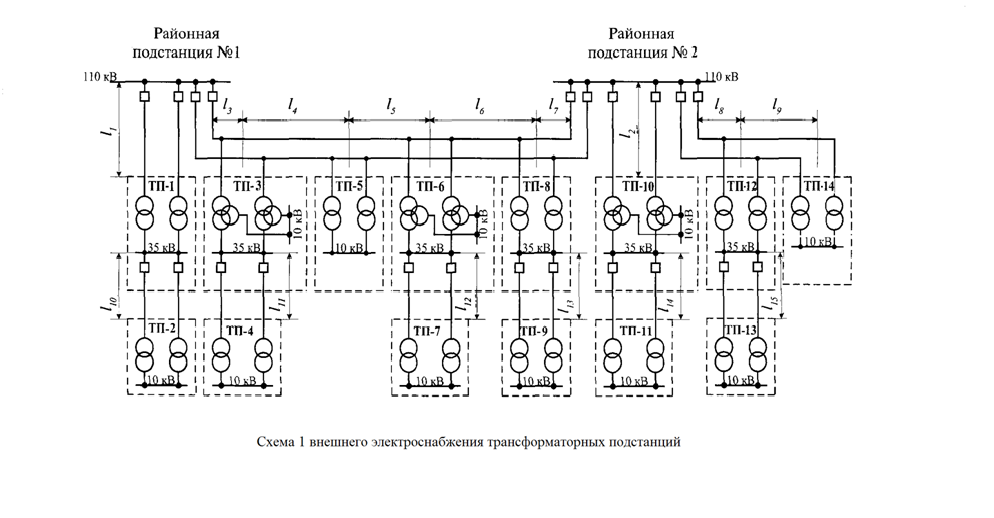 Задание 2 Коды проверяемых профессиональных и общих компетенций: ОК 1 2,4,9, ПК.2.2, ПК.2.3.Инструкция:Внимательно прочитайте задание.При выполнении задания вы можете воспользоваться оборудованием лаборатории 1001 «Технического обслуживания оборудования электроустановок»Время выполнения задания – 15 мин.Текст задания: Взять пробу масла из силового трансформатора.Задание 3Коды проверяемых профессиональных и общих компетенций: ОК 1 2,4,9, ПК.2.1, ПК.2.3.Инструкция:Внимательно прочитайте задание.При выполнении задания вы можете воспользоваться реле РТ-40/0,6, РЕТОМ-11, соединительными проводами.Время выполнения задания – 15 мин.Текст задания:Проверить уставку срабатывания реле РТ-40/0,6 и время замыкания контакта.Вариант № 2Задание 1Коды проверяемых профессиональных и общих компетенций: ОК 1 2,4,9, ПК.2.1, ПК.2.5Инструкция:Внимательно прочитайте задание.При выполнении задания вы можете воспользоваться справочниками, оборудованием лаборатории 1001 «Технического обслуживания оборудования электроустановок»Время выполнения задания – 15 мин.Текст задания: По схеме распределительного устройства трансформаторной подстанции составьте краткую характеристику основного электрооборудования (не менее 5 наименований) и заполните таблицу: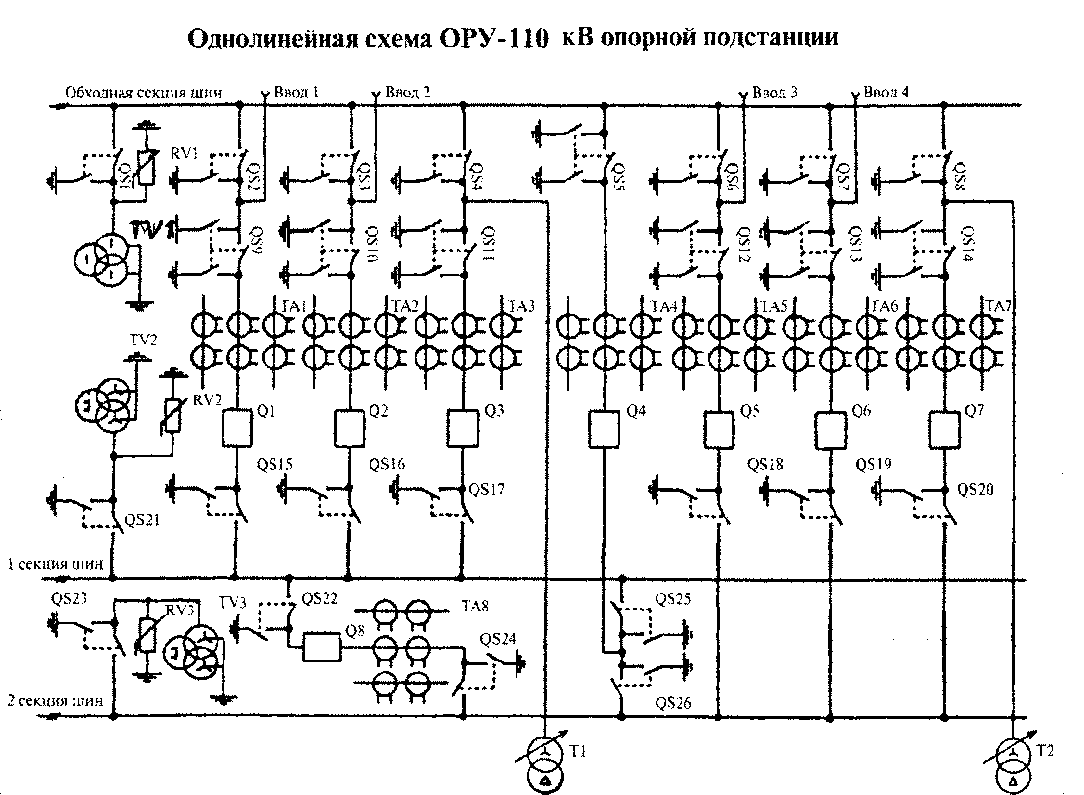 Задание 2 Коды проверяемых профессиональных и общих компетенций: ОК 1 2,4,9, ПК.2.3, ПК.2.5Инструкция:Внимательно прочитайте задание.При выполнении задания вы можете воспользоваться оборудованием лаборатории 1001 «Технического обслуживания оборудования электроустановок»Время выполнения задания – 15 мин.Текст задания:Провести ТО высоковольтного выключателя.Задание 3Коды проверяемых профессиональных и общих компетенций: ОК 1 2,4,9, ПК2.1, ПК.2.3.Инструкция:Внимательно прочитайте задание.При выполнении задания вы можете воспользоваться реле РТ-40/0,6, РЕТОМ-11, соединительными проводами.Время выполнения задания – 15 мин.Текст задания:Проверить указательное реле РУ-21(срабатывающее по току).Вариант № 3Задание 1Коды проверяемых профессиональных и общих компетенций: ОК 1 2,4,9, ПК.2.3, ПК.2.5Инструкция:Внимательно прочитайте задание.При выполнении задания вы можете воспользоваться справочниками, оборудованием лаборатории 1001 «Технического обслуживания оборудования электроустановок»Время выполнения задания – 15 мин.Текст задания: Произведите выбор и проверку высоковольтного выключателя, разъединителя и трансформатора тока питающей линии потребителя, если номинальное напряжение Uном=10 кВ, наибольший рабочий ток Iраб.max=180 А, ток короткого замыкания Iк =17,5 кА, ударный ток Iу=47 кА, Вк=610,5 кА2с.Задание 2 Коды проверяемых профессиональных и общих компетенций: ОК 1 2,4,9, ПК.2.3, ПК.2.5Инструкция:Внимательно прочитайте задание.При выполнении задания вы можете воспользоваться оборудованием лаборатории 1001 «Технического обслуживания оборудования электроустановок»Время выполнения задания – 15 мин.Текст задания:Определить пригодность диэлектрических перчаток.Задание 3Коды проверяемых профессиональных и общих компетенций: ОК 1 2,4,9, ПК.2.1, ПК.2.3.Инструкция:Внимательно прочитайте задание.При выполнении задания вы можете воспользоваться реле РТ-40/0,6, РЕТОМ-11, соединительными проводами.Время выполнения задания – 15 мин.Текст задания:Проверить уставку срабатывания реле РТ-40/6 и время замыкания контакта.Вариант № 4Задание 1Коды проверяемых профессиональных и общих компетенций: ОК 1 2,4,9, ПК.2.1, ПК.2.5Инструкция:Внимательно прочитайте задание.При выполнении задания вы можете воспользоваться справочниками, оборудованием лаборатории 1001 «Технического обслуживания оборудования электроустановок»Время выполнения задания – 15 мин.Текст задания: Рассчитайте максимальные рабочие токи транзитной подстанции Iраб1, Iраб4, Iраб5, Iраб7 и Iраб81. Исходные данные для расчета: U1н=115 кВ, Sтп=130000 кВА, U2н=38,5 кВ, Sн.тр=40000 кВА, Sтсн=400 кВА, Рmax=2700 кВт, cosφ=0,93.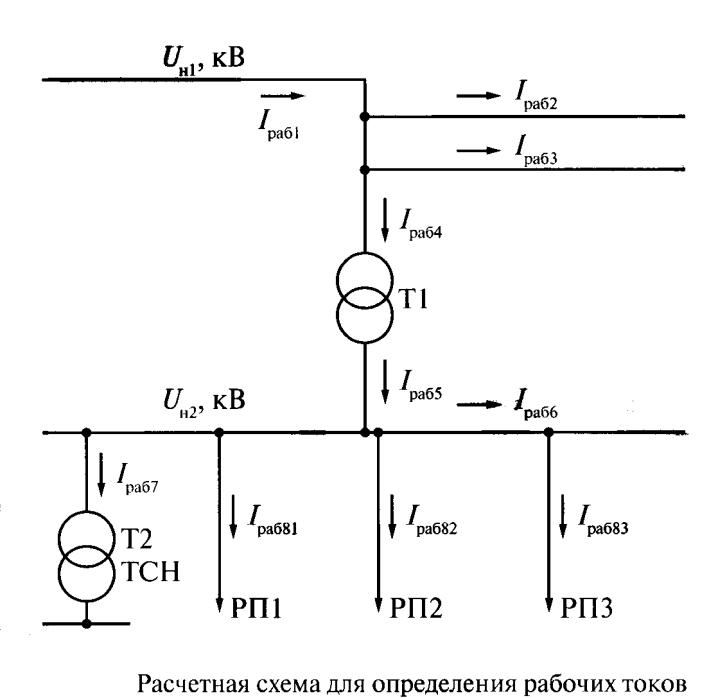 Задание 2 Коды проверяемых профессиональных и общих компетенций: ОК 1 2,4,9, ПК.2.3, ПК.2.4Инструкция:Внимательно прочитайте задание.При выполнении задания вы можете воспользоваться оборудованием лаборатории 1001 «Технического обслуживания оборудования электроустановок»Время выполнения задания – 15 мин.Текст задания:Выполнить осмотр и проверку состояния вентильного разрядника (ОПН).Задание 3Коды проверяемых профессиональных и общих компетенций: ОК 1 2,4,9, ПК.2.1, ПК.2.3.Инструкция:Внимательно прочитайте задание.При выполнении задания вы можете воспользоваться реле РТ-40/0,6, РЕТОМ-11, соединительными проводами.Время выполнения задания – 15 мин.Текст задания:Проверить уставку срабатывания реле РН-53 и время замыкания контакта.Вариант № 5Задание 1Коды проверяемых профессиональных и общих компетенций: ОК 1 2,4,9, ПК.2.1, ПК.2.5Инструкция:Внимательно прочитайте задание.При выполнении задания вы можете воспользоваться справочниками, оборудованием лаборатории 1001 «Технического обслуживания оборудования электроустановок»Время выполнения задания – 15 мин.Текст задания: Рассчитайте полную мощность потребителей и выберите главные понижающие трансформаторы трансформаторной подстанции.Исходные данные для расчета:характеристика первого потребителя: Руст1=3200 кВт, Кс=0,75, tgφ=0,363, категория - 2; характеристика второго потребителя: Руст2=5600 кВт, Кс=0,78, tgφ=0,46, категория - 1.Потребитель 1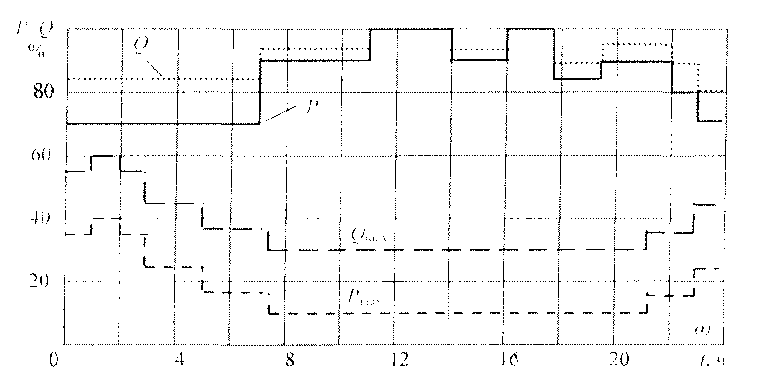 Потребитель 2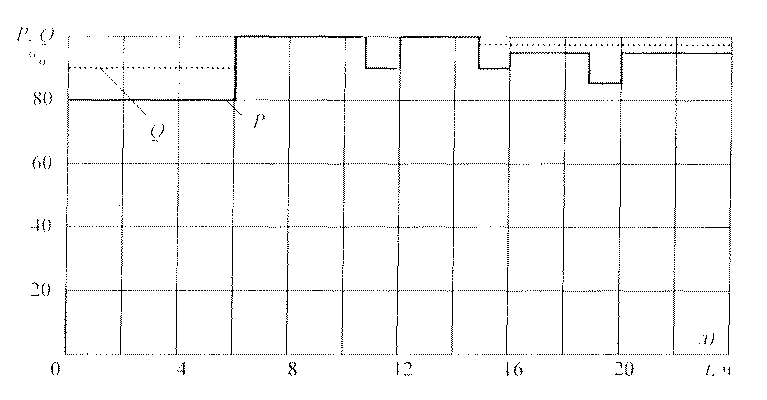 Задание 2Коды проверяемых профессиональных и общих компетенций: ОК 1 2,4,9, ПК.2.2, ПК.2.3Инструкция:Внимательно прочитайте задание.При выполнении задания вы можете воспользоваться оборудованием лаборатории 1001 «Технического обслуживания оборудования электроустановок»Время выполнения задания – 15 мин.Текст задания:Произвести техническое обслуживание и испытание трансформатора тока с литой изоляцией.Задание 3Коды проверяемых профессиональных и общих компетенций: ОК 1 2,4,9, ПК.2.1, ПК.2.3.Инструкция:Внимательно прочитайте задание.При выполнении задания вы можете воспользоваться реле РТ-40/0,6, РЕТОМ-11, соединительными проводами.Время выполнения задания – 15 мин.Текст задания:Проверить напряжение срабатывания реле РП-252 и измерить время отпадания контакта.Вариант № 6Задание 1Коды проверяемых профессиональных и общих компетенций: ОК 1 2,4,9, ПК.2.3, ПК.2.5Инструкция:Внимательно прочитайте задание.При выполнении задания вы можете воспользоваться справочниками, оборудованием лаборатории 1001 «Технического обслуживания оборудования электроустановок»Время выполнения задания – 15 мин.Текст задания: Рассчитайте полную мощность отпаечной подстанции.Исходные данные для расчета:характеристика первого потребителя: Руст1=4100 кВт, Кс=0,65, tgφ=0,46, категория - 1; характеристика второго потребителя: Руст2=7000 кВт, Кс=0,71, tgφ=0,363, категория - 1.Потребитель 1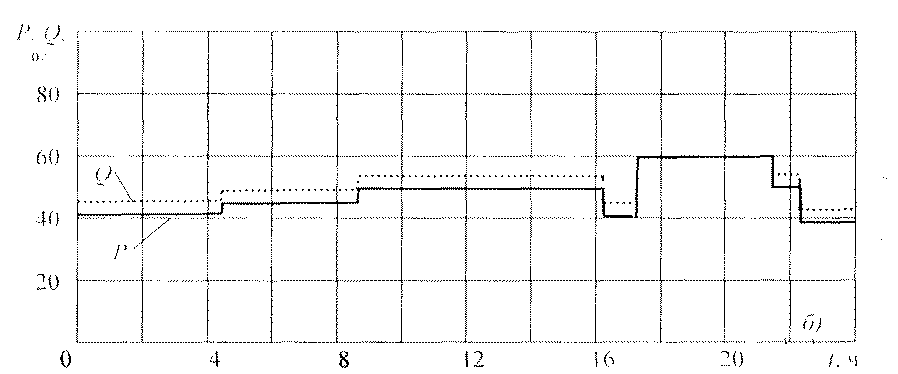 Потребитель 2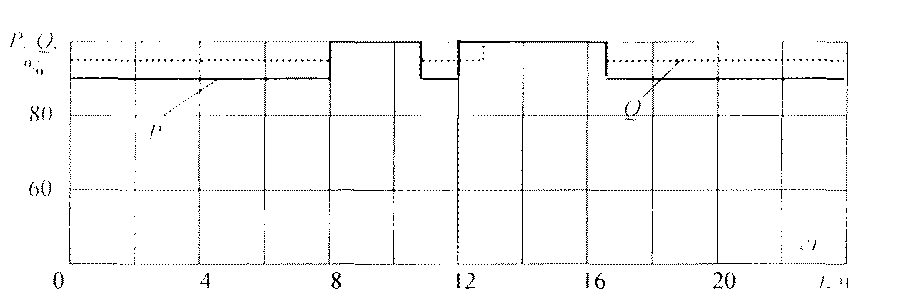 Задание 2 Коды проверяемых профессиональных и общих компетенций: ОК 1 2,4,9, ПК.2.3, ПК.2.5Инструкция:Внимательно прочитайте задание.При выполнении задания вы можете воспользоваться оборудованием лаборатории 1001 «Технического обслуживания оборудования электроустановок»Время выполнения задания – 15 мин.Текст задания:Произвести техническое обслуживание и профилактические испытания маломасляного высоковольтного выключателя.Задание 3Коды проверяемых профессиональных и общих компетенций: ОК 1 2,4,9, ПК.2.1, ПК.2.3.Инструкция:Внимательно прочитайте задание.При выполнении задания вы можете воспользоваться реле РТ-40/0,6, РЕТОМ-11, соединительными проводами.Время выполнения задания – 15 мин.Текст задания:Проверить указательное реле РУ-21(срабатывающее по напряжению).Вариант № 7Задание 1Коды проверяемых профессиональных и общих компетенций: ОК 1 2,4,9, ПК.2.1, ПК.2.5Инструкция:Внимательно прочитайте задание.При выполнении задания вы можете воспользоваться справочниками, оборудованием лаборатории 1001 «Технического обслуживания оборудования электроустановок»Время выполнения задания – 15 мин.Текст задания:По схеме внешнего электроснабжения составьте расчетную схему и схему замещения для расчета токов короткого замыкания на шинах высшего и низшего напряжения трансформаторной подстанции ТП5. Опишите последовательность расчета токов короткого замыкания.Задание 2 Коды проверяемых профессиональных и общих компетенций: ОК 1 2,4,9, ПК.2.3, ПК.2.4.Инструкция:Внимательно прочитайте задание.При выполнении задания вы можете воспользоваться оборудованием лаборатории 1001 «Технического обслуживания оборудования электроустановок»Время выполнения задания – 15 мин.Текст задания:Произвести регулировку и испытание однополюсного разъединителя.Задание 3Коды проверяемых профессиональных и общих компетенций: ОК 1 2,4,9, ПК.2.1, ПК.2.3.Инструкция:Внимательно прочитайте задание.При выполнении задания вы можете воспользоваться реле РТ-40/0,6, РЕТОМ-11, соединительными проводами.Время выполнения задания – 15 мин.Текст задания:Проверить уставку срабатывания реле РВ-01.Вариант № 8Задание 1Коды проверяемых профессиональных и общих компетенций: ОК 1 2,4,9, ПК.2.1, ПК.2.5Инструкция:Внимательно прочитайте задание.При выполнении задания вы можете воспользоваться справочниками, оборудованием лаборатории 1001 «Технического обслуживания оборудования электроустановок»Время выполнения задания – 15 мин.Текст задания: По схеме распределительного устройства трансформаторной подстанции составьте краткую характеристику основного электрооборудования (не менее 5 наименований) и заполните таблицу: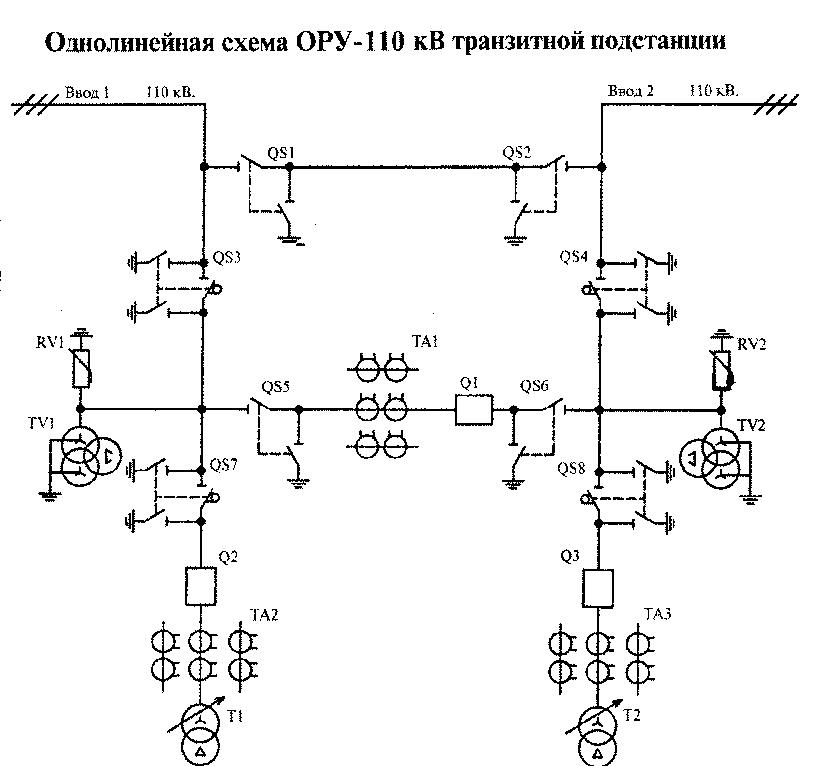 Задание 2 Коды проверяемых профессиональных и общих компетенций: ОК 1 2,4,9, ПК.2.3, ПК.2.4Инструкция:Внимательно прочитайте задание.При выполнении задания вы можете воспользоваться оборудованием лаборатории 1001 «Технического обслуживания оборудования электроустановок»Время выполнения задания – 15 мин.Текст задания:Произвести регулировку и испытание трёхполюсного разъединителя.Задание 3Коды проверяемых профессиональных и общих компетенций: ОК 1 2,4,9, ПК.2.1, ПК.2.3.Инструкция:Внимательно прочитайте задание.При выполнении задания вы можете воспользоваться реле РТ-40/0,6, РЕТОМ-11, соединительными проводами.Время выполнения задания – 15 мин.Текст задания:Проверить срабатывание реле РН-154/160 и время замыкания контакта.Вариант № 9Задание 1Коды проверяемых профессиональных и общих компетенций: ОК 1 2,4,9, ПК.2.3, ПК.2.5Инструкция:Внимательно прочитайте задание.При выполнении задания вы можете воспользоваться справочниками, оборудованием лаборатории 1001 «Технического обслуживания оборудования электроустановок»Время выполнения задания – 15 мин.Текст задания: Произведите выбор и проверку высоковольтного выключателя и разъединителя питающей линии потребителя, если номинальное напряжение Uном=10 кВ, наибольший рабочий ток Iраб.max=160 А, ток короткого замыкания Iк =13,8 кА, ударный ток Iу=42,6 кА, Вк=635 кА2с.Задание 2 Коды проверяемых профессиональных и общих компетенций:ОК 1 – ОК 11, ПК.2.3, ПК.2.5Инструкция:Внимательно прочитайте задание.При выполнении задания вы можете воспользоваться оборудованием лаборатории 1001 «Технического обслуживания оборудования электроустановок»Время выполнения задания – 15 мин.Текст задания:Выполнить техническое обслуживание аккумуляторной батареи.Задание 3Коды проверяемых профессиональных и общих компетенций: ОК 1 2,4,9, ПК.2.1, ПК.2.3.Инструкция:Внимательно прочитайте задание.При выполнении задания вы можете воспользоваться реле РТ-40/0,6, РЕТОМ-11, соединительными проводами.Время выполнения задания – 15 мин.Текст задания:Проверить напряжение срабатывания реле РП-252 и измерить время отпадания контакта.Вариант № 10Задание 1Коды проверяемых профессиональных и общих компетенций: ОК 1 2,4,9, ПК.2.1, ПК.2.5Инструкция:Внимательно прочитайте задание.При выполнении задания вы можете воспользоваться справочниками, оборудованием лаборатории 1001 «Технического обслуживания оборудования электроустановок»Время выполнения задания – 15 мин.Текст задания:Рассчитайте максимальные рабочие токи тупиковой подстанции Iраб1, Iраб3, Iраб4, Iраб5 и Iраб71. Исходные данные для расчета: U1н=115 кВ, Sтп=50000 кВА, U2н=10,5 кВ, Sн.тр=25000 кВА, Sтсн=250 кВА, Рmax=3200 кВт, cosφ=0,92.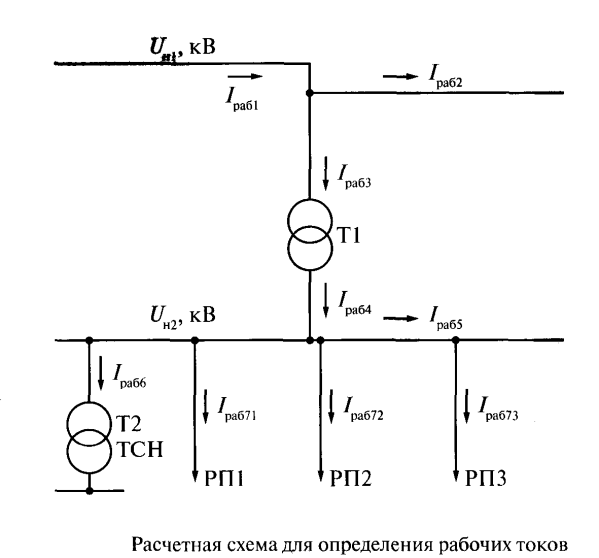 Задание 2 Коды проверяемых профессиональных и общих компетенций: ОК 1 2,4,9, ПК.2.2, ПК.2.3.Инструкция:Внимательно прочитайте задание.При выполнении задания вы можете воспользоваться оборудованием лаборатории 1001 «Технического обслуживания оборудования электроустановок»Время выполнения задания – 15 мин.Текст задания:Произвести техническое обслуживание и испытание трансформатора напряжения типа НТМИ.Задание 3Коды проверяемых профессиональных и общих компетенций: ОК 1 2,4,9, ПК.2.1, ПК.2.3.Инструкция:Внимательно прочитайте задание.При выполнении задания вы можете воспользоваться реле РТ-40/0,6, РЕТОМ-11, соединительными проводами.Время выполнения задания – 15 мин.Текст задания:Проверить напряжение срабатывания реле РП-23 и время замыкания контакта.Вариант № 11Задание 1Коды проверяемых профессиональных и общих компетенций: ОК 1 2,4,9, ПК.2.1, ПК.2.5Инструкция:Внимательно прочитайте задание.При выполнении задания вы можете воспользоваться справочниками, оборудованием лаборатории 1001 «Технического обслуживания оборудования электроустановок»Время выполнения задания – 15 мин.Текст задания: Рассчитайте полную мощность потребителей и выберите трансформаторы собственных нужд трансформаторной подстанции.Исходные данные для расчета:характеристика первого потребителя: Руст1=3800 кВт, Кс=0,8, tgφ=0,363, категория - 2; характеристика второго потребителя: Руст2=6400 кВт, Кс=0,72, tgφ=0,46, категория - 2.Потребитель 1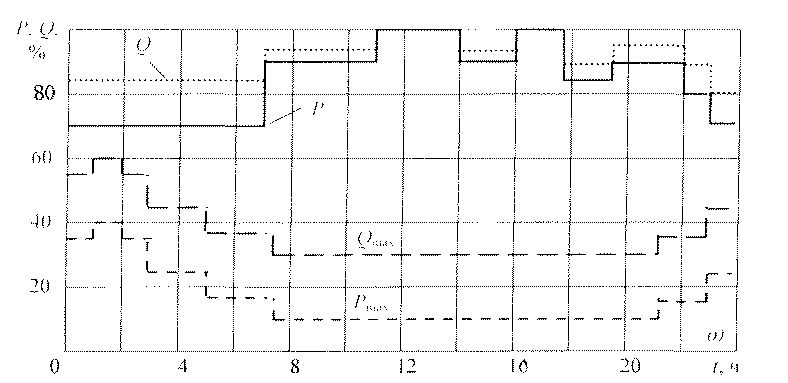 Потребитель 2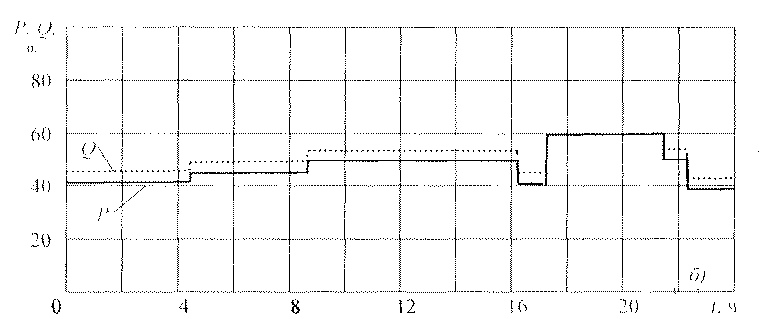 Задание 2 Коды проверяемых профессиональных и общих компетенций: ОК 1 2,4,9, ПК.2.3, ПК.2.5Инструкция:Внимательно прочитайте задание.При выполнении задания вы можете воспользоваться оборудованием лаборатории 1001 «Технического обслуживания оборудования электроустановок»Время выполнения задания – 15 мин.Текст задания:Составить протокол испытаний.Задание 3Коды проверяемых профессиональных и общих компетенций: ОК 1 2,4,9, ПК.2.1, ПК.2.3.Инструкция:Внимательно прочитайте задание.При выполнении задания вы можете воспользоваться реле РТ-40/0,6, РЕТОМ-11, соединительными проводами.Время выполнения задания – 15 мин.Текст задания:Проверить напряжение срабатывания реле РВ-132 и время замыкания контактов.Вариант № 12Задание 1Коды проверяемых профессиональных и общих компетенций: ОК 1 2,4,9, ПК.2.3, ПК.2.5Инструкция:Внимательно прочитайте задание.При выполнении задания вы можете воспользоваться справочниками, оборудованием лаборатории 1001 «Технического обслуживания оборудования электроустановок»Время выполнения задания – 15 мин.Текст задания: Рассчитайте полную мощность отпаечной подстанции.Исходные данные для расчета:характеристика первого потребителя: Руст1=4100 кВт, Кс=0,65, tgφ=0,46, категория - 1; характеристика второго потребителя: Руст2=7000 кВт, Кс=0,82, tgφ=0,363, категория - 1.Потребитель 1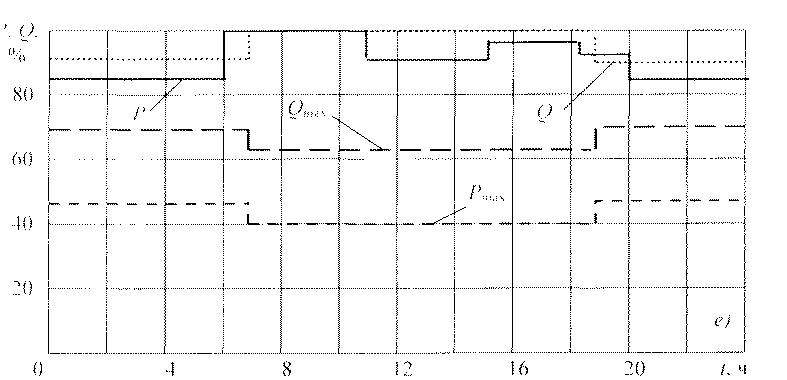 Потребитель 2Задание 2 Коды проверяемых профессиональных и общих компетенций: ОК 1 2,4,9, ПК.2.3, ПК.2.5Инструкция:Внимательно прочитайте задание.При выполнении задания вы можете воспользоваться оборудованием лаборатории 1001 «Технического обслуживания оборудования электроустановок»Время выполнения задания – 15 мин.Текст задания:Произвести обход с осмотром трассы кабельной линии электропередачи.Задание 3Коды проверяемых профессиональных и общих компетенций: ОК 1 2,4,9, ПК.2.1, ПК.2.3.Инструкция:Внимательно прочитайте задание.При выполнении задания вы можете воспользоваться реле РТ-40/0,6, РЕТОМ-11, соединительными проводами.Время выполнения задания – 15 мин.Текст задания:Проверить уставку срабатывания реле РТ-40/2 и время замыкания контакта.Вариант № 13Задание 1Коды проверяемых профессиональных и общих компетенций: ОК 1 2,4,9, ПК.2.1, ПК.2.5Инструкция:Внимательно прочитайте задание.При выполнении задания вы можете воспользоваться справочниками, оборудованием лаборатории 1001 «Технического обслуживания оборудования электроустановок»Время выполнения задания – 15 мин.Текст задания:По схеме внешнего электроснабжения составьте расчетную схему и схему замещения для расчета токов короткого замыкания на шинах высшего и низшего напряжения трансформаторной подстанции ТП6. Опишите последовательность расчета токов короткого замыкания.Задание 2 Коды проверяемых профессиональных и общих компетенций: ОК 1 2,4,9, ПК.2.2, ПК.2.3.Инструкция:Внимательно прочитайте задание.При выполнении задания вы можете воспользоваться оборудованием лаборатории 1001 «Технического обслуживания оборудования электроустановок»Время выполнения задания – 15 мин.Текст задания:Провести техническое обслуживание силового трансформатора.Задание 3Коды проверяемых профессиональных и общих компетенций: ОК 1 2,4,9, ПК.2.1, ПК.2.3.Инструкция:Внимательно прочитайте задание.При выполнении задания вы можете воспользоваться реле РТ-40/0,6, РЕТОМ-11, соединительными проводами.Время выполнения задания – 15 мин.Текст задания:Проверить уставку срабатывания реле РТ-40/50 и время замыкания контакта.Вариант № 14Задание 1Коды проверяемых профессиональных и общих компетенций: ОК 1 2,4,9, ПК.2.1, ПК 2.2, ПК.2.3, ПК.2.5Инструкция:Внимательно прочитайте задание.При выполнении задания вы можете воспользоваться справочниками, оборудованием лаборатории 1001 «Технического обслуживания оборудования электроустановок»Время выполнения задания – 15 мин.Текст задания:По схеме трансформаторной подстанции 10/0,4составьте краткую характеристику основного электрооборудования (не менее 3 наименований для каждого распределительного устройства) и заполните таблицу:Задание 2Коды проверяемых профессиональных и общих компетенций: ОК 1 2,4,9, ПК.2.2, ПК.2.3. ПК 2.5Инструкция:Внимательно прочитайте задание.При выполнении задания вы можете воспользоваться оборудованием лаборатории 1001 «Технического обслуживания оборудования электроустановок»Время выполнения задания – 15 мин.Текст задания:Измерить сопротивление изоляции силового трансформатора и рассчитать коэффициент абсорбции.Задание 3Коды проверяемых профессиональных и общих компетенций: ОК 1 2,4,9, ПК.2.1, ПК.2.3.Инструкция:Внимательно прочитайте задание.При выполнении задания вы можете воспользоваться реле РТ-40/10, РЕТОМ-11, соединительными проводами.Время выполнения задания – 15 мин.Текст задания:Проверить уставку срабатывания реле РТ-40/10 и время замыкания контакта.Вариант № 15Задание 1Коды проверяемых профессиональных и общих компетенций: ОК 1 2,4,9, ПК.2.1, ПК.2.3, ПК.2.5Инструкция:Внимательно прочитайте задание.При выполнении задания вы можете воспользоваться справочниками, оборудованием лаборатории 1001 «Технического обслуживания оборудования электроустановок»Время выполнения задания – 15 мин.Текст задания:Произведите выбор и проверку высоковольтного выключателя, разъединителя и трансформатора тока питающей линии потребителя, если номинальное напряжение Uном=35 кВ, наибольший рабочий ток Iраб.max=280 А, ток короткого замыкания Iк =27 кА, ударный ток Iу=49 кА, Вк=685 кА2с.Задание 2Коды проверяемых профессиональных и общих компетенций: ОК 1 2,4,9, ПК 2.5Инструкция:Внимательно прочитайте задание.При выполнении задания вы можете воспользоваться оборудованием лаборатории 1001 «Технического обслуживания оборудования электроустановок»Время выполнения задания – 15 мин.Текст задания:Составить график дежурств при различных способах оперативного обслуживания устройств электроснабжения.Задание 3Коды проверяемых профессиональных и общих компетенций: ОК 1 2,4,9, ПК.2.1, ПК.2.3.Инструкция:Внимательно прочитайте задание.При выполнении задания вы можете воспользоваться реле РП-11, РЕТОМ-11, соединительными проводами.Время выполнения задания – 15 мин.Текст задания:Проверить напряжение срабатывания промежуточного реле РП-11.Вариант № 16Задание 1Коды проверяемых профессиональных и общих компетенций: ОК 1 2,4,9, ПК.2.1, ПК.2.3, ПК.2.5Инструкция:Внимательно прочитайте задание.При выполнении задания вы можете воспользоваться справочниками, оборудованием лаборатории 1001 «Технического обслуживания оборудования электроустановок».Время выполнения задания – 15 мин.Текст задания:Рассчитайте максимальные рабочие токи опорной подстанции Iраб1, Iраб2, Iраб4, Iраб6 и Iраб81. Исходные данные для расчета: U1н=115 кВ, Sтп=100000 кВА, U2н=10,5 кВ, Sн.тр=25000 кВА, Sтсн=250 кВА, Рmax=3600 кВт, cosφ=0,94.Задание 2Коды проверяемых профессиональных и общих компетенций: ОК 1 2,4,9, ПК 2.1, ПК.2.2, ПК.2.3, ПК.2.4, ПК 2.5Инструкция:Внимательно прочитайте задание.При выполнении задания вы можете воспользоваться оборудованием лаборатории 1001 «Технического обслуживания оборудования электроустановок».Время выполнения задания – 15 мин.Текст задания:Произвести осмотр КТП 10/0,4 кВ.Задание 3Коды проверяемых профессиональных и общих компетенций: ОК 1 2,4,9, ПК.2.1, ПК.2.3.Инструкция:Внимательно прочитайте задание.При выполнении задания вы можете воспользоваться реле РТ-40/2, РЕТОМ-11, соединительными проводами.Время выполнения задания – 15 мин.Текст задания:Установить уставку 3 А на реле РТ-40/2 и проверить ток срабатывания.Вариант № 17Задание 1Коды проверяемых профессиональных и общих компетенций: ОК 1 2,4,9, ПК.2.1, ПК 2.2, ПК.2.3, ПК.2.5Инструкция:Внимательно прочитайте задание.При выполнении задания вы можете воспользоваться справочниками, оборудованием лаборатории 1001 «Технического обслуживания оборудования электроустановок».Время выполнения задания – 15 мин.Текст задания:Рассчитайте полную мощность потребителей и выберите главные понижающие трансформаторы трансформаторной подстанции.Исходные данные для расчета:характеристика первого потребителя: Руст1=4300 кВт, Кс=0,85, tgφ=0,46, категория - 2; характеристика второго потребителя: Руст2=6100 кВт, Кс=0,68, tgφ=0,363, категория - 1.Потребитель 1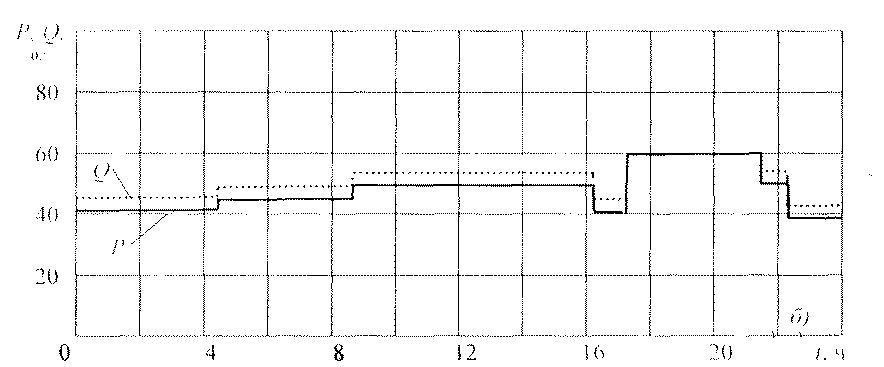 Потребитель 2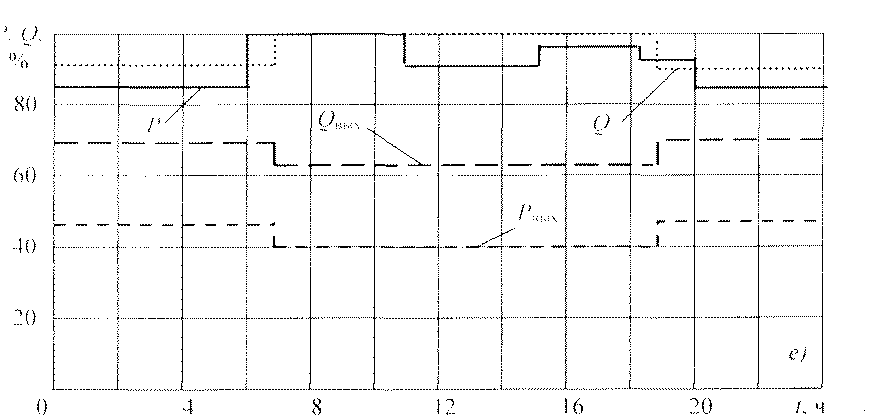 Задание 2Коды проверяемых профессиональных и общих компетенций: ОК 1 2,4,9, ПК 2.1, ПК.2.3, ПК 2.5Инструкция:Внимательно прочитайте задание.При выполнении задания вы можете воспользоваться оборудованием лаборатории 1001 «Технического обслуживания оборудования электроустановок».Время выполнения задания – 15 мин.Текст задания:Произвести измерения переходных сопротивлений контактных соединений.Задание 3Коды проверяемых профессиональных и общих компетенций: ОК 1 2,4,9, ПК.2.1, ПК.2.3.Инструкция:Внимательно прочитайте задание.При выполнении задания вы можете воспользоваться реле РТ-40/2, РЕТОМ-11, соединительными проводами.Время выполнения задания – 15 мин.Текст задания:Установить уставку 10 А на реле РТ-40/50 и проверить ток срабатывания.Вариант № 18Задание 1Коды проверяемых профессиональных и общих компетенций: ОК 1 2,4,9, ПК.2.1, ПК.2.3, ПК.2.5Инструкция:Внимательно прочитайте задание.При выполнении задания вы можете воспользоваться справочниками, оборудованием лаборатории 1001 «Технического обслуживания оборудования электроустановок».Время выполнения задания – 15 мин.Текст задания:Рассчитайте полную мощность тупиковой подстанции.Исходные данные для расчета:характеристика первого потребителя: Руст1=5350 кВт, Кс=0,76, tgφ=0,46, категория - 1; характеристика второго потребителя: Руст2=7150 кВт, Кс=0,83, tgφ=0,363, категория - 1.Потребитель 1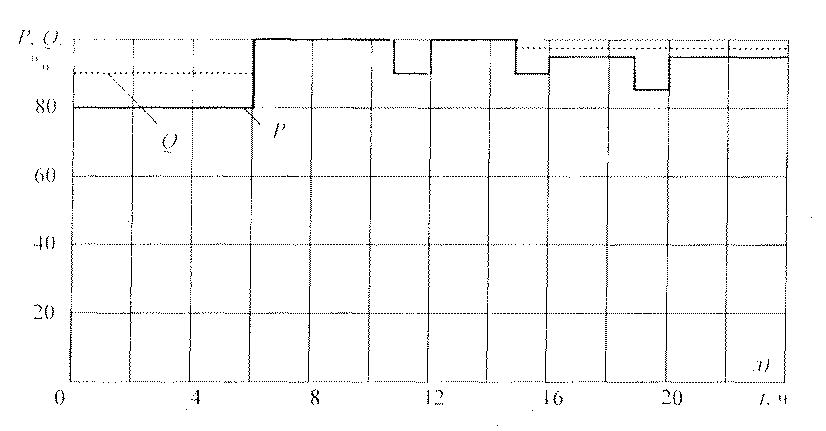 Потребитель 2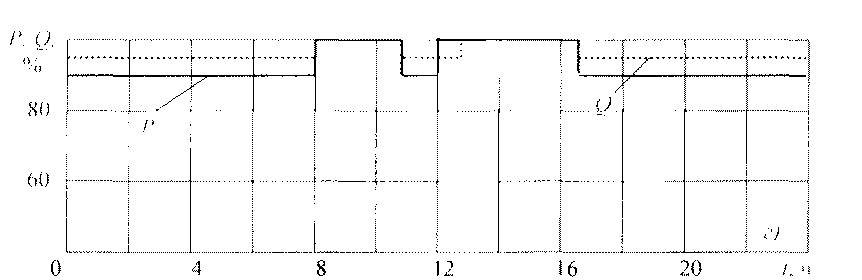 Задание 2Коды проверяемых профессиональных и общих компетенций: ОК 1 2,4,9, ПК 2.1, ПК.2.3, ПК 2.5Инструкция:Внимательно прочитайте задание.При выполнении задания вы можете воспользоваться оборудованием лаборатории 1001 «Технического обслуживания оборудования электроустановок».Время выполнения задания – 15 мин.Текст задания:Произвести техническое обслуживание вакуумного выключателя.Задание 3Коды проверяемых профессиональных и общих компетенций: ОК 1 2,4,9, ПК.2.1, ПК.2.3.Инструкция:Внимательно прочитайте задание.При выполнении задания вы можете воспользоваться реле РТ-40/2, РЕТОМ-11, соединительными проводами.Время выполнения задания – 15 мин.Текст задания:Установить уставку 5 А на реле РТ-40/10 и проверить ток срабатывания.Вариант № 19Задание 1Коды проверяемых профессиональных и общих компетенций: ОК 1 2,4,9, ПК.2.1, ПК.2.3, ПК.2.5Инструкция:Внимательно прочитайте задание.При выполнении задания вы можете воспользоваться справочниками, оборудованием лаборатории 1001 «Технического обслуживания оборудования электроустановок».Время выполнения задания – 15 мин.Текст задания:По схеме внешнего электроснабжения составьте расчетную схему и схему замещения для расчета токов короткого замыкания на шинах высшего и низшего напряжения трансформаторной подстанции ТП7. Опишите последовательность расчета токов короткого замыкания.Задание 2Коды проверяемых профессиональных и общих компетенций: ОК 1 2,4,9, ПК 2.1, ПК.2.3, ПК.2.4, ПК 2.5Инструкция:Внимательно прочитайте задание.При выполнении задания вы можете воспользоваться оборудованием лаборатории 1001 «Технического обслуживания оборудования электроустановок».Время выполнения задания – 15 мин.Текст задания:Произвести регулировку однополюсного разъединителя типа РГ.Задание 3Коды проверяемых профессиональных и общих компетенций:, ПК.2.1, ПК.2.3.Инструкция:Внимательно прочитайте задание.При выполнении задания вы можете воспользоваться реле РТ-40/2, РЕТОМ-11, соединительными проводами.Время выполнения задания – 15 мин.Текст задания:Установить уставку 120 В на реле РН-154/160 и проверить напряжение срабатывания.Вариант № 20Задание 1Коды проверяемых профессиональных и общих компетенций: ОК 1 2,4,9, ПК.2.1, ПК.2.3, ПК.2.5Инструкция:Внимательно прочитайте задание.При выполнении задания вы можете воспользоваться справочниками, оборудованием лаборатории 1001 «Технического обслуживания оборудования электроустановок».Время выполнения задания – 15 мин.Текст задания:По схеме распределительного устройства трансформаторной подстанции составьте краткую характеристику основного электрооборудования (не менее 5 наименований) и заполните таблицу: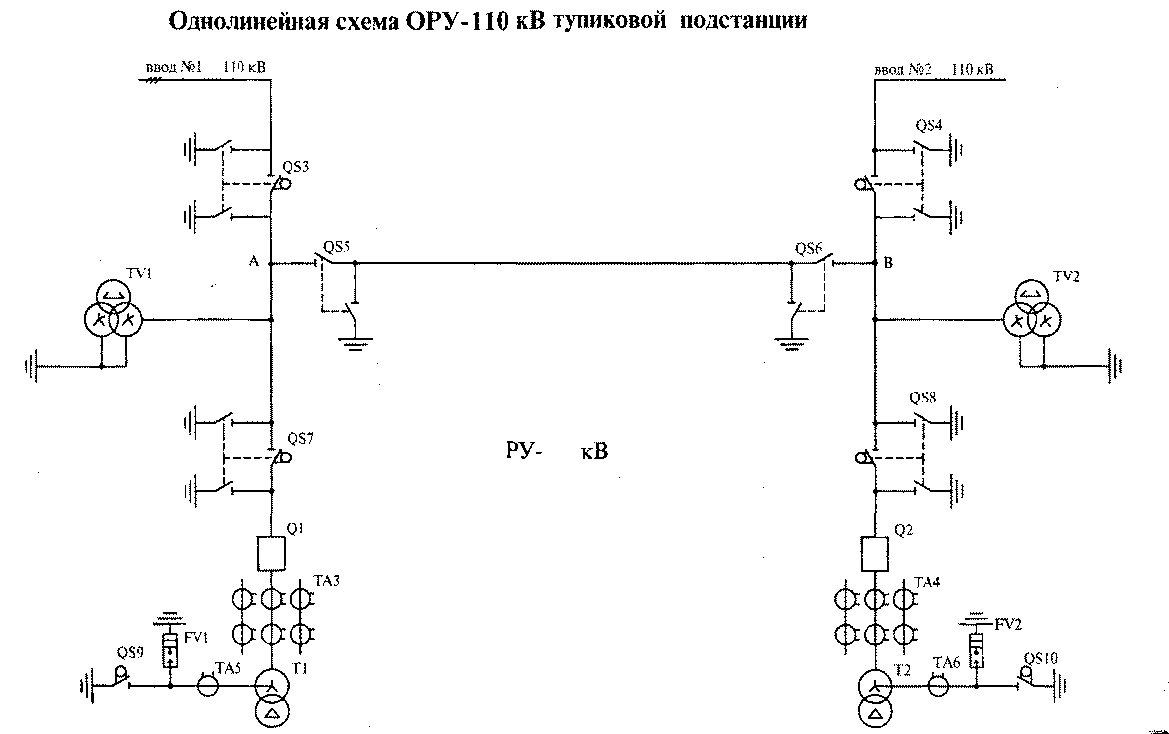 Задание 2Коды проверяемых профессиональных и общих компетенций: ОК 1 2,4,9, ПК.2.3, ПК 2.5Инструкция:Внимательно прочитайте задание.При выполнении задания вы можете воспользоваться оборудованием лаборатории 1001 «Технического обслуживания оборудования электроустановок».Время выполнения задания – 15 мин.Текст задания:Произвести осмотр шин.Задание 3Коды проверяемых профессиональных и общих компетенций: ОК 1 2,4,9, ПК.2.1, ПК.2.3.Инструкция:Внимательно прочитайте задание.При выполнении задания вы можете воспользоваться реле РТ-40/2, РЕТОМ-11, соединительными проводами.Время выполнения задания – 15 мин.Текст задания:Установить уставку 0,15 А на реле РТ-40/0,6 и проверить ток срабатывания.Вариант № 21Задание 1Коды проверяемых профессиональных и общих компетенций: ОК 1 2,4,9, ПК.2.1, ПК.2.3, ПК.2.5Инструкция:Внимательно прочитайте задание.При выполнении задания вы можете воспользоваться справочниками, оборудованием лаборатории 1001 «Технического обслуживания оборудования электроустановок».Время выполнения задания – 15 мин.Текст задания:Произведите выбор и проверку высоковольтного выключателя, разъединителя и трансформатора тока питающей линии потребителя, если номинальное напряжение Uном=35 кВ, наибольший рабочий ток Iраб.max=220 А, ток короткого замыкания Iк =22,7 кА, ударный ток Iу=48,3 кА, Вк=670 кА2с.Задание 2Коды проверяемых профессиональных и общих компетенций: ОК 1 2,4,9, ПК.2.3, ПК.2.4, ПК 2.5Инструкция:Внимательно прочитайте задание.При выполнении задания вы можете воспользоваться оборудованием лаборатории 1001 «Технического обслуживания оборудования электроустановок».Время выполнения задания – 15 мин.Текст задания:Определить с помощью мегомметра характер повреждения кабельной линии электропередачи.Задание 3Коды проверяемых профессиональных и общих компетенций: ОК 1 2,4,9, ПК.2.1, ПК.2.3.Инструкция:Внимательно прочитайте задание.При выполнении задания вы можете воспользоваться реле РТ-40/2, РЕТОМ-11, соединительными проводами.Время выполнения задания – 15 мин.Текст задания:Установить уставку 60 В на реле РН-53 и проверить напряжение срабатывания.Вариант № 22Задание 1Коды проверяемых профессиональных и общих компетенций: ОК 1 2,4,9, ПК.2.1, ПК.2.3, ПК.2.5Инструкция:Внимательно прочитайте задание.При выполнении задания вы можете воспользоваться справочниками, оборудованием лаборатории 1001 «Технического обслуживания оборудования электроустановок».Время выполнения задания – 15 мин.Текст задания:Рассчитайте максимальные рабочие токи отпаечной подстанции Iраб1, Iраб3, Iраб4, Iраб6 и Iраб71. Исходные данные для расчета: U1н=115 кВ, Sтп=126000 кВА, U2н=38,5 кВ, Sн.тр=63000 кВА, Sтсн=400 кВА, Рmax=6700 кВт, cosφ=0,94.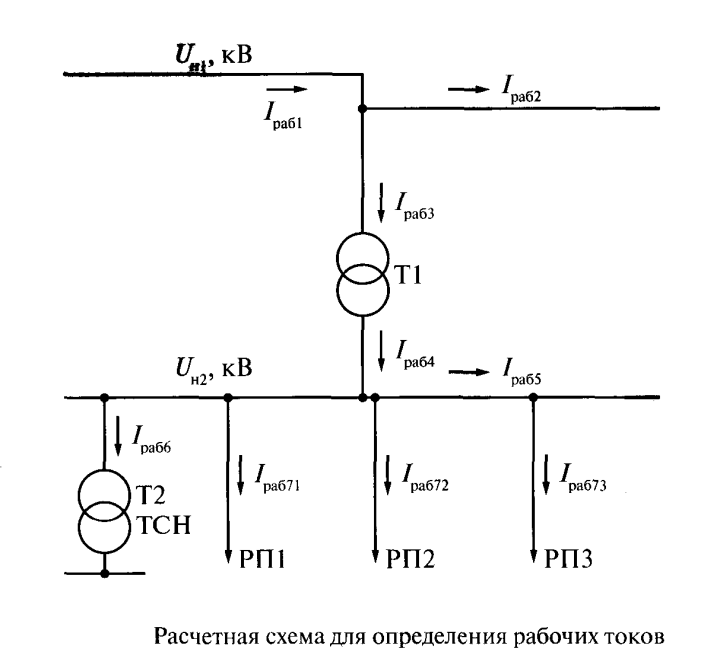 Задание 2Коды проверяемых профессиональных и общих компетенций: ОК 1 2,4,9, ПК.2.4, ПК 2.5Инструкция:Внимательно прочитайте задание.При выполнении задания вы можете воспользоваться оборудованием лаборатории 1001 «Технического обслуживания оборудования электроустановок».Время выполнения задания – 15 мин.Текст задания:Выполнить текущий ремонт железобетонной опоры воздушной линии электропередачи.Задание 3Коды проверяемых профессиональных и общих компетенций: ОК 1 2,4,9, ПК.2.1, ПК.2.3.Инструкция:Внимательно прочитайте задание.При выполнении задания вы можете воспользоваться реле РТ-40/2, РЕТОМ-11, соединительными проводами.Время выполнения задания – 15 мин.Текст задания:Установить уставку 10 сек на упорном контакте реле РВ-132 и проверить время срабатывания.Вариант № 23Задание 1Коды проверяемых профессиональных и общих компетенций: ОК 1 2,4,9, ПК.2.1, ПК.2.3, ПК.2.5Инструкция:Внимательно прочитайте задание.При выполнении задания вы можете воспользоваться справочниками, оборудованием лаборатории 1001 «Технического обслуживания оборудования электроустановок».Время выполнения задания – 15 мин.Текст задания:Рассчитайте полную мощность потребителей и выберите трансформаторы собственных нужд подстанции.Исходные данные для расчета:характеристика первого потребителя: Руст1=6500 кВт, Кс=0,67, tgφ=0,363, категория - 1; характеристика второго потребителя: Руст2=4900 кВт, Кс=0,74, tgφ=0,46, категория - 2.Потребитель 1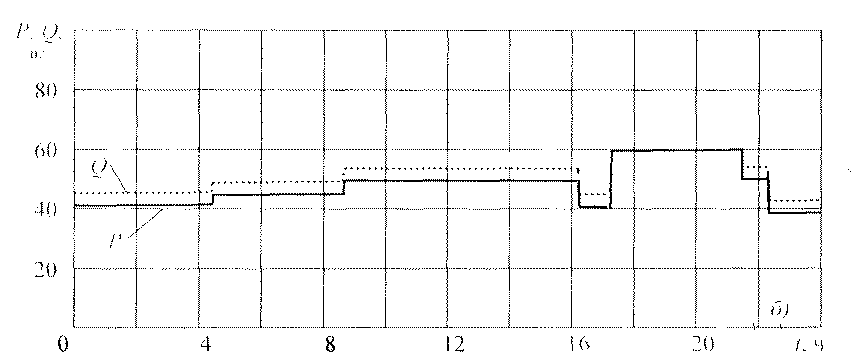 Потребитель 2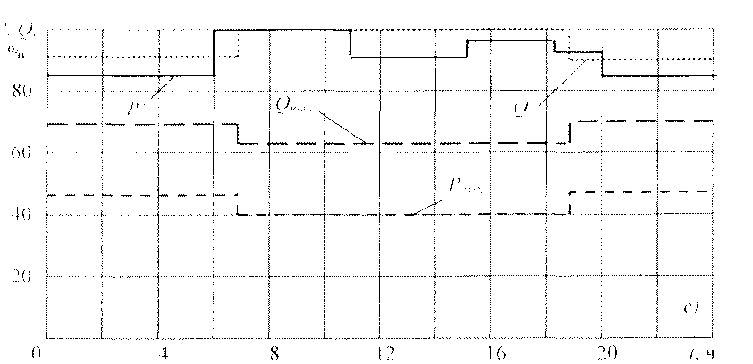 Задание 2Коды проверяемых профессиональных и общих компетенций: ОК 1 2,4,9, ПК 2.1, ПК.2.2, ПК.2.3, ПК.2.4, ПК 2.5Инструкция:Внимательно прочитайте задание.При выполнении задания вы можете воспользоваться оборудованием лаборатории 1001 «Технического обслуживания оборудования электроустановок».Время выполнения задания – 15 мин.Текст задания: Произвести осмотр КТП 10/0,4 кВ.Задание 3Коды проверяемых профессиональных и общих компетенций: ОК 1 2,4,9, ПК.2.1, ПК.2.3.Инструкция:Внимательно прочитайте задание.При выполнении задания вы можете воспользоваться реле РТ-40/2, РЕТОМ-11, соединительными проводами.Время выполнения задания – 15 мин.Текст задания:Установить уставку 7 сек на проскальзывающем контакте реле РВ-132 и проверить время срабатывания.Вариант № 24Задание 1Коды проверяемых профессиональных и общих компетенций: ОК 1 2,4,9, ПК1.21, ПК.2.3, ПК.2.5Инструкция:Внимательно прочитайте задание.При выполнении задания вы можете воспользоваться справочниками, оборудованием лаборатории 1001 «Технического обслуживания оборудования электроустановок».Время выполнения задания – 15 мин.Текст задания:Рассчитайте полную мощность опорной подстанции.Исходные данные для расчета:характеристика первого потребителя: Руст1=5350 кВт, Кс=0,76, tgφ=0,46, категория - 1; характеристика второго потребителя: Руст2=7150 кВт, Кс=0,83, tgφ=0,363, категория - 1.ΣSтранз=50000 кВА.Потребитель 1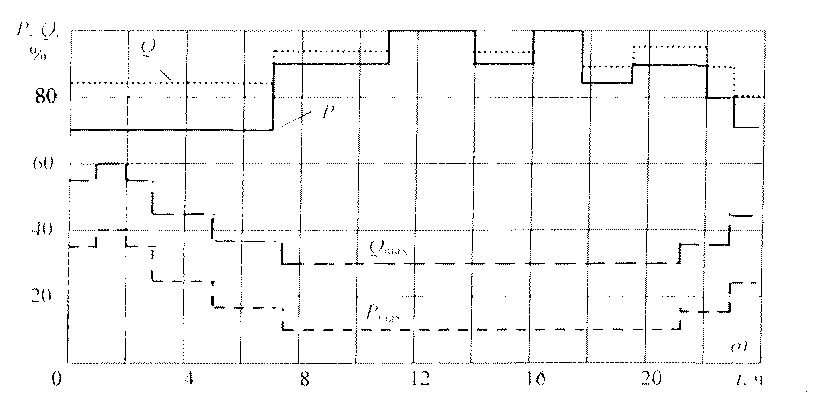 Потребитель 2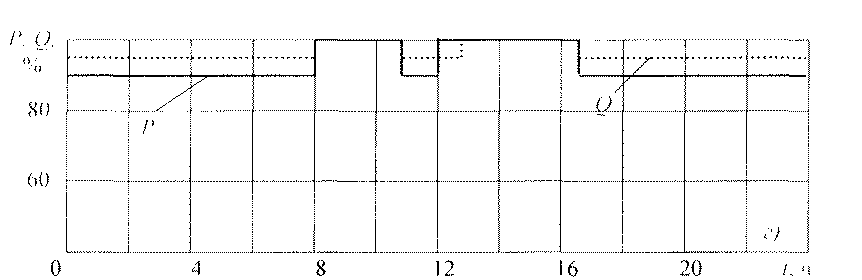 Задание 2Коды проверяемых профессиональных и общих компетенций: ОК 1 2,4,9, ПК 2.1, ПК.2.2, ПК.2.3, ПК.2.4, ПК 2.5Инструкция:Внимательно прочитайте задание.При выполнении задания вы можете воспользоваться оборудованием лаборатории 1001 «Технического обслуживания оборудования электроустановок».Время выполнения задания – 15 мин.Текст задания:Произвести техническое обслуживание вакуумного выключателя.Задание 3Коды проверяемых профессиональных и общих компетенций: ОК 1 2,4,9 ПК.2.1, ПК.2.3.Инструкция:Внимательно прочитайте задание.При выполнении задания вы можете воспользоваться реле РТ-40/2, РЕТОМ-11, соединительными проводами.Время выполнения задания – 15 мин.Текст задания:Установить уставку 30 сек на реле РВ-01 и проверить время срабатывания.Вариант № 25Задание 1Коды проверяемых профессиональных и общих компетенций: ОК 1 2,4,9, ПК.2.1, ПК.2.3, ПК.2.5Инструкция:Внимательно прочитайте задание.При выполнении задания вы можете воспользоваться справочниками, оборудованием лаборатории 1001 «Технического обслуживания оборудования электроустановок».Время выполнения задания – 15 мин.Текст задания:По схеме внешнего электроснабжения составьте расчетную схему и схему замещения для расчета токов короткого замыкания на шинах высшего, среднего и низшего напряжения трансформаторной подстанции ТП10. Опишите последовательность расчета токов короткого замыкания.Задание 2Коды проверяемых профессиональных и общих компетенций: ОК 1 2,4,9, ПК.2.3, ПК.2.4, ПК 2.5Инструкция:Внимательно прочитайте задание.При выполнении задания вы можете воспользоваться оборудованием лаборатории 1001 «Технического обслуживания оборудования электроустановок».Время выполнения задания – 15 мин.Текст задания:Подготовить к работе изолирующие и измерительные штанги, указатели высокого напряжения, диэлектрические перчатки, инструмент с изолирующими ручками.Задание 3Коды проверяемых профессиональных и общих компетенций: ОК 1 2,4,9, ПК.2.1, ПК.2.3.Инструкция:Внимательно прочитайте задание.При выполнении задания вы можете воспользоваться реле РТ-40/2, РЕТОМ-11, соединительными проводами.Время выполнения задания – 15 мин.Текст задания:Установить уставку 4 А на реле РТ-40/6 и проверить ток срабатывания.Вариант № 26Задание 1Коды проверяемых профессиональных и общих компетенций: ОК 1 2,4,9, ПК.2.1, ПК.2.3, ПК.2.5Инструкция:Внимательно прочитайте задание.При выполнении задания вы можете воспользоваться справочниками, оборудованием лаборатории 1001 «Технического обслуживания оборудования электроустановок».Время выполнения задания – 15 мин.Текст задания:По схеме распределительного устройства трансформаторной подстанции составьте краткую характеристику основного электрооборудования (не менее 5 наименований) и заполните таблицу: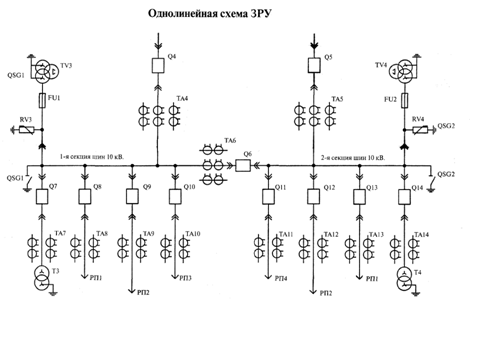 Задание 2Коды проверяемых профессиональных и общих компетенций: ОК 1 2,4,9, ПК.2.2, ПК.2.3, ПК.2.4, ПК 2.5Инструкция:Внимательно прочитайте задание.При выполнении задания вы можете воспользоваться оборудованием лаборатории 1001 «Технического обслуживания оборудования электроустановок».Время выполнения задания – 15 мин.Текст задания:Произвести измерение сопротивления изоляции обмоток силового двухобмоточного трансформатора мегомметром.Задание 3Коды проверяемых профессиональных и общих компетенций: ОК 1 2,4,9, ПК.2.1, ПК.2.3.Инструкция:Внимательно прочитайте задание.При выполнении задания вы можете воспользоваться реле РТ-40/2, РЕТОМ-11, соединительными проводами.Время выполнения задания – 15 мин.Текст задания:Стенд автоматики фидера. Произвести оперативное включение фидерного выключателя.Вариант № 27Задание 1Коды проверяемых профессиональных и общих компетенций: ОК 1 2,4,9, ПК.2.1, ПК.2.3, ПК.2.5Инструкция:Внимательно прочитайте задание.При выполнении задания вы можете воспользоваться справочниками, оборудованием лаборатории 1001 «Технического обслуживания оборудования электроустановок».Время выполнения задания – 15 мин.Текст задания:Произведите выбор и проверку высоковольтного выключателя, разъединителя и трансформатора тока питающей линии потребителя, если номинальное напряжение Uном=10 кВ, наибольший рабочий ток Iраб.max=165 А, ток короткого замыкания Iк =11,2 кА, ударный ток Iу=31,8 кА, Вк=610,7 кА2с.Задание 2Коды проверяемых профессиональных и общих компетенций: ОК 1 2,4,9, ПК 2.1, ПК .2.2, ПК.2.3, ПК.2.4, ПК 2.5Инструкция:Внимательно прочитайте задание.При выполнении задания вы можете воспользоваться оборудованием лаборатории 1001 «Технического обслуживания оборудования электроустановок».Время выполнения задания – 15 мин.Текст задания:Произвести осмотр шин.Задание 3Коды проверяемых профессиональных и общих компетенций: ОК 1 2,4,9, ПК.2.1, ПК.2.3.Инструкция:Внимательно прочитайте задание.При выполнении задания вы можете воспользоваться реле РТ-40/2, РЕТОМ-11, соединительными проводами.Время выполнения задания – 15 мин.Текст задания:Стенд автоматики фидера. Произвести оперативное отключение фидерного выключателя.1 Общие положения41.1 Формы контроля и оценивания элементов профессионального модуля41.2 Результаты освоения модуля, подлежащие проверке62 Оценка освоения междисциплинарных курсов МДК 02.01 – МДК 02.0382.1 Общие положения82.2 Формы промежуточной аттестации для оценки освоения МДК 02.01 – МДК 02.03.82.3Перечень оценочных средств и краткая характеристика102.3.1 Контрольно – измерительные и оценочные средства для текущей аттестации студентов по МДК 02.01 Устройство и техническое обслуживание электрических подстанций102.3.2 Контрольно – измерительные и оценочные средства для текущей аттестации студентов по МДК 02.02 Устройство и техническое обслуживание сетей электроснабжения412.3.3 Контрольно – измерительные и оценочные средства для текущей аттестации студентов по МДК 02.03 Релейная защита и автоматические системы управления устройствами электроснабжения552.4 Контроль курсового проектирования782.5 Контроль приобретения практического опыта812.6 Промежуточная аттестация обучающихся872.7 Зачётно - экзаменационные материалы (Пакет экзаменатора)1612.8 Контроль приобретения практического опыта на производственной практике (по профилю специальности)ПП 02.011723 экзамен (квалификационный)  по профессиональному модулю176Элемент модуляФорма контроля и оцениванияФорма контроля и оцениванияЭлемент модуляПромежуточная аттестацияТекущий контрольМДК.02.01 Устройство и техническое обслуживание электрических подстанцийДифференцированный зачет в седьмом семестре;Экзамен в восьмом семестре- Наблюдение за ходом выполнения и оценка реальных умений и знаний при выполнении практических работ;- наблюдение за ходом выполнения и оценка реальных умений и знаний при выполнении лабораторных работ;- оперативный контроль умений и знаний студентов на уроках теоретического обучения (опросы: устные, письменные, смешанные; индивидуальные, фронтальные, групповые);- оперативный контроль умений и знаний студентов при выполнении индивидуальных заданий;- тестирование тематическое и рубежное;- экспертная оценка защиты курсового проекта, МДК.02.02 Устройство и техническое обслуживание сетей электроснабженияДифференцированный зачет в шестом семестре.- Наблюдение за ходом выполнения и оценка реальных умений и знаний при выполнении практических работ;- наблюдение за ходом выполнения и оценка реальных умений и знаний при выполнении лабораторных работ;- оперативный контроль умений и знаний студентов на уроках теоретического обучения (опросы: устные, письменные, смешанные; индивидуальные, фронтальные, групповые); - оперативный контроль умений и знаний студентов при выполнении индивидуальных заданий;- тестирование тематическое и рубежное;МДК.02.03 Релейная защита и автоматические системы управления устройствами электроснабженияДифференцированный зачет в восьмом семестре- Наблюдение за ходом выполнения и оценка реальных умений и знаний при выполнении практических работ;- наблюдение за ходом выполнения и оценка реальных умений и знаний при выполнении лабораторных работ;- оперативный контроль умений и знаний студентов на уроках теоретического обучения (опросы: устные, письменные, смешанные; индивидуальные, фронтальные, групповые); - оперативный контроль умений и знаний студентов при выполнении индивидуальных заданий;- тестирование тематическоеУП.02.01Дифференцированный зачет- Наблюдение за ходом выполнения и оценка выполнения заданий по учебной практике;- оценка своевременности представления и содержания отчётов по заданиям практики;- наблюдение и оценка выполнения пробных работ.ПП.02.01Дифференцированный зачетнаблюдение в процессе производственной деятельности;характеристика с производственной практики;экспертная оценка выполнения отчетов по практике и индивидуальных заданий.ПМ.02Техническое обслуживание оборудования электрических подстанций исетейКвалификационный экзамен Квалификационный экзамен Профессиональные и общие компетенцииПоказатели оценки результатаПК 2.1.Читать и составлять электрические схемы электрических подстанций и сетей1 – Точность и скорость чтения электрических схем;2– Составление и разработка электрических схем устройств электрических подстанций и сетей в соответствии с требованиями ГОСТ, ОСТ;ПК 2.2. Выполнять основные виды работ по обслуживанию трансформаторов и преобразователей электрической энергии1 – Соблюдение технологии выполнения работ по техническому обслуживанию трансформаторов и преобразователей электрической энергии;2–Соответствие требованиям инструкций и правил техники безопасности при выполнении работ по техническому обслуживанию;ПК 2.3. Выполнять основные виды работ по обслуживанию оборудования распределительных устройств электроустановок, систем релейных защит и автоматизированных систем1 – Соблюдение технологии выполнения работ по техническому обслуживанию распределительных устройств электроустановок, систем релейных защит и автоматизированных систем;2 – Соответствие требованиям инструкций и правил техники безопасности при выполнении работ по техническому обслуживанию;ПК 2.4. Выполнять основные виды работ по обслуживанию воздушных и кабельных линий электроснабжения1 – Соблюдение технологии выполнения работ по техническому обслуживанию воздушных и кабельных линий;2 – Соответствие требованиям инструкций и правил техники безопасности при выполнении работ по техническому обслуживанию;ПК 2.5. Разрабатывать и оформлять технологическую и отчетную документацию1 – Соблюдение правил оформления технологической и отчетной документации;2 – Применение инструкций и нормативных документов при составлении отчетов;3 – Знание видов технологической и отчетной документации, порядка ее заполнения.ОК 1.Выбирать способы решения задач профессиональной деятельности применительно к различным контекстам.1 - Высокая активность, инициативность в процессе освоения всех элементов ПМ 02;2 - активное участие в работе кружка технического творчества, конкурсах профессионального мастерства, исследовательской работе;3 - соблюдение требований к форме одежды.ОК 2. Использовать современные средства поиска, анализа и интерпретации информации и информационные технологии для выполнения задач профессиональной деятельности1 - Рациональность планирования и организации деятельности по обеспечению безопасности при проведении работ в электрических установках и сетях;2 - обоснованность постановки цели, выбора и применения методов и способов обеспечения безопасности работ;3 - своевременность выполнения и сдачи заданий, отчетов и прочей документации;4 - использование в работе полученных ранее знаний и умений.ОК 4. Эффективно взаимодействовать и работать в коллективе и команде1 - Оптимальный выбор источника информации в соответствии с поставленной задачей, оперативность поиска информации;2 - соответствие найденной информации поставленной задаче;3 - точность обработки и структурирования информации при выполнении практических и самостоятельных работ;4 - эффективность использования найденной информации для решения профессиональных задач.ОК 09. Пользоваться профессиональной документацией  на государственном  и иностранном языках.1 - Проявление интереса к инновациям в области профессиональной деятельности;2 - активное участие в учебно-научно-исследовательской деятельности, студенческих конференциях, конкурсах профессионального мастерстваНомера вопросовВариант 1Вариант 2Вариант 3Вариант 41ВАВБ2БАБВ3ББВГ4ВГБВ5ВВБГ6БВББ,В7Б, ГАББ8АА, ГАБНомера вопросовВариант 1Вариант 2Вариант 3Вариант 41ВБГГ2А, ГВББ3А, Б, ВБВА,Г4ВАВА5ББББ6БА, ВА, ББ7ВА, ББВ8БАБ, ВВ, Г9АВВА, В10ВВГГ1 ПСА120-А А) стержневой;2 СТ-110Б) штыревой;3 ПСВ120-Б0В) антивандальный;4 ШС10Г) подвесной стеклянный.1 ШС10А) стержневой;2 ПСВ120-Б0Б) штыревой;3 СТ-110В) антивандальный;4 ПСА120-АГ) подвесной стеклянный.Номера вопросовВариант 1Вариант 2Вариант 3Вариант 41АГА, Б, Г2АБББ3ББВГ4емкостнойВГА5ВАГА6БГББ7ВВВударным током8АААА, В9ААБ. ГВ10Б, ГВБ, ВА, Б11ВБГВ12В, Г1-В, 2-А, 3-Г, 4-БГ1-Б, 2-Г, 3-А, 4-В1.  элегазовый;2. вакуумный;3. масляный;4. воздушный.ВВУ-35А;ВГТ-220;ВМК-27,5;ВБН-27,5.1. пакетный выключатель;2. предохранитель;3. магнитный пускатель;4. автомат.ПМ12;ПВ2-16;АЕ25;ПВТ-35.1. разъединитель;2. отделитель;3. выключатель нагрузки.короткозамыкатель;выключатель;предохранитель;1. контактор;2. рубильник;3. предохранитель;4. магнитный пускатель.ПМА3000;ПКТ-10;ВР-32;КТП-6012.1. рубильник;2. контактор;3. автомат;4. пакетный выключатель.ПВП17-29;РЕ19;КТП-6034;А3120.Номера вопросовВариант 1Вариант 2Вариант 3Вариант 41ББ, ГБА2ВБВБ3А, БВАВ4ВБГБ5БВА, ВВ6ГВБА7БАГБ8ВВВГ9ГБВВ10ВГГА11Б, ГБ, В1-Б, 2-А, 3-ВБ121-Б, 2-Г, 3-В, 4-А1-Б, 2-Г, 3-А, 4-В1-Г, 2-В, 3-А, 4-В1-Б, 2-В, 3-Г, 4-АНомера вопросовВариант 1Вариант 2Вариант 3Вариант 41ГАБА2ГГБА3БА,ВБГ4АБББ5БВГА6ББА,БА,Б7БГАА8ГВББ9БГАВ10БВББНомера вопросовВариант 1Вариант 2Вариант 3Вариант 41АББГ2ГВ, ГАБ3ВВА, ГБ4А, ГГГА5В, ГА, БА, ББ, Г6А, ВА, ГВВ7АББВ, Г8БАВБ, В№ вопросаВариант 1Вариант 2Вариант 3Вариант 41ВБрелейная защитареле2БАГГ3БААВ4А, ВБ, ВА, ГБ, Г5ВБББ6БГВА7АВБВ8ВБГА9ГВВБ10БГАВ, Г№ вопросаВариант 1Вариант 2Вариант 3Вариант 41ВАГА2АББГ3АБАА4БГГВ, Г5ВБАГ6АВВА7ББГБ8ВВАБ9ВББВ10АВГВ№ вопросаВариант 1Вариант 2Вариант 3Вариант 41БАБВ2ВААВ3ГБББ4АБВГ5ВАБ, ГА, Г6А, ВБ, ВВА7ВВГГ8БГВГ9АВБВ10БВГБ№ п/пТема курсового проектаСеместр выполнения и защиты1Выбор и проверка оборудования электрической подстанции.восьмой2Устройство и техническое обслуживание воздушных линийшестойАкадемическая оценкаКритерии оценки5 «отлично»- проект выполнен в установленные сроки, отступлений от графика нет;- проект, расчёты выполнены в полном объёме без ошибок; - проект выполнен аккуратно и грамотно;- соблюдены стандарты оформления пояснительной записки и расчётно-графической части;- доклад, представленный  на защите, логичен, последователен, аргументирован, чёток, регламент соблюдён;- ответы на вопросы полные, высокая степень ориентированности в материале, представлены рациональные предложения по возможным вариантам решений задания.4 «хорошо»- проект выполнен в установленные сроки, отступлений от графика нет;- проект, расчёты выполнены в полном объёме с единичными (не более двух) непринципиальными ошибками; - проект выполнен аккуратно и грамотно;- соблюдены стандарты оформления пояснительной записки и расчётно-графической части;- доклад, представленный  на защите, логичен, последователен, но недостаточно аргументирован или чёток, имеется незначительное отступление от регламента;- ответы на вопросы недостаточно полные, хорошая степень ориентированности в материале, представлены рациональные предложения по возможным вариантам решений задания.3 «удовлетворительно»- имеется незначительное нарушение установленного срока выполнения проекта, отступления от графика;- проект, расчёты выполнены в полном объёме с тремя и более непринципиальными ошибками; - проект выполнен недостаточно аккуратно и грамотно;- имеются единичные отступления от стандартов оформления пояснительной записки и расчётно-графической части;- доклад, представленный  на защите, недостаточно логичен, недостаточно аргументирован и чёток, имеется значительное отступление от регламента;- ответы на вопросы неполные, удовлетворительная степень ориентированности в материале, не представлены рациональные предложения по возможным вариантам решений задания.2 «неудовлетворительно»-грубо нарушены установленные сроки выполнения проекта, график не соблюдался;- проект, расчёты выполнены не в полном объёме и (или) с  принципиальными ошибками; - проект выполнен неаккуратно и (или) безграмотно;- имеются множественные отступления от стандартов оформления пояснительной записки и расчётно-графической части;- доклад, представленный  на защите, не логичен, не последователен, не аргументирован, не чёток, имеется значительное отступление от регламента;- ответы на вопросы не даны или даны не верно, низкая степень или полное отсутствие ориентированности в материале, не представлены рациональные предложения по возможным вариантам решений задания.Uраб1, кВUраб2, кВiу, кАl, ма, м11010121,250,35Sн.тр., кВАUн1, кВIк, кАtоткл, с250001105,22,5Sн.тр., кВАUн2, кВIк, кАtоткл, с16000107,81,2Sн.тр., кВАUн1, кВIк, кАtоткл, с400001104,82,3Sн.тр., кВАUн2, кВIк, кАtоткл, с10000108,91,5Sн.тр., кВАUн1 , кВIк, кА250001106,9Sн.тр., кВАUн1, кВIк, кА10000108,7l2, мq, мм2материал жил754алюминийКоличество районных потребителейКатегория потребителейl2, мq, мм2материал жил4I54алюминийSн.тр, кВАSн.тсн, кВАUн1, кВUн2, кВPmax1, кВтcosφPmax2, кВтcosφPmax3, кВтcosφ400004001103530000,9325000,9260000,93Sн.тр, кВАSн.тсн, кВАUн1, кВUн2, кВPmax1, кВтcosφPmax2, кВтcosφPmax3, кВтcosφ250002501101023000,9218000,9331000,91Sн.тр, кВАSн.тсн, кВАUн1, кВUн2, кВPmax1, кВтcosφPmax2, кВтcosφPmax3, кВтcosφ10000160351015000,9117500,9227000,93Sн.тр, кВАSн.тсн, кВАUн1, кВUн2, кВPmax1, кВтcosφPmax2, кВтcosφPmax3, кВтcosφ160002501101023000,9218000,9331000,91Uн1, кВUн2, кВPmax, кВтQmax, кВар22035186007800Uн1, кВUн2, кВPmax, кВтQmax, кВар11035153006700Uн1, кВUн2, кВPmax, кВтQmax, кВар11010142005600Uн1, кВUн2, кВPmax, кВтQmax, кВар351098004900Условное обозначение на схемеНаименование оборудованияМарка оборудованияНазначение оборудованияУсловное обозначение на схемеНаименование оборудованияМарка оборудованияНазначение оборудованияУсловное обозначение на схемеНаименование оборудованияМарка оборудованияНазначение оборудованияУсловное обозначение на схемеНаименование оборудованияМарка оборудованияНазначение оборудованияУсловное обозначение на схемеНаименование оборудованияМарка оборудованияНазначение оборудованияУсловное обозначение на схемеНаименование оборудованияМарка оборудованияНазначение оборудованияIp.max1, АIp.max2, АKсхKIIк.min, кА24013611202,8Ip.max1, АIp.max2, АKсхKIIк.min, кА32027611603,6Ip.max1, АIp.max2, АKсхKIIк.min, кА18022111002,4Ip.max1, АIp.max2, АKсхKIIк.min, кА682351803,3Ip.max1, АIp.max2, АKсхKIIк.min, кА35021811604,8Нормированное значение освещенности Е, лкКоэффициент запаса КзТип светильниковДлина светильникаОтносительное расстояние, l, мВысота подвеса светильника h, мДлина помещения А, мШирина помещения В, мКоэффициент неравномерности освещения zКоэффициент отражения потолка ρп, %Коэффициент отражения стен ρс, %Коэффициент отражения рабочей поверхности ρр, %2801,5ОД21,233,02010,61,1301010Нормированное значение освещенности Е, лкКоэффициент запаса КзТип светильниковДлина светильникаОтносительное расстояние, l, мВысота подвеса светильника h, мДлина помещения А, мШирина помещения В, мКоэффициент неравномерности освещения zКоэффициент отражения потолка ρп, %Коэффициент отражения стен ρс, %Коэффициент отражения рабочей поверхности ρр, %3001,5ОД41,53,22211,21,1503030Нормированное значение освещенности Е, лкКоэффициент запаса КзТип светильниковДлина светильникаОтносительное расстояние, l, мВысота подвеса светильника h, мДлина помещения А, мШирина помещения В, мКоэффициент неравномерности освещения zКоэффициент отражения потолка ρп, %Коэффициент отражения стен ρс, %Коэффициент отражения рабочей поверхности ρр, %2801,5ОДР21,233,123131,15503030Нормированное значение освещенности Е, лкКоэффициент запаса КзТип светильниковДлина светильникаОтносительное расстояние, l, мВысота подвеса светильника h, мДлина помещения А, мШирина помещения В, мКоэффициент неравномерности освещения zКоэффициент отражения потолка ρп, %Коэффициент отражения стен ρс, %Коэффициент отражения рабочей поверхности ρр, %3001,5ОДР41,53,326141,2705030Нормированное значение освещенности Е, лкКоэффициент запаса КзТип светильниковДлина светильникаОтносительное расстояние, l, мВысота подвеса светильника h, мДлина помещения А, мШирина помещения В, мКоэффициент неравномерности освещения zКоэффициент отражения потолка ρп, %Коэффициент отражения стен ρс, %Коэффициент отражения рабочей поверхности ρр, %3001,5ОДО21,233,42713,21,25503030Проверяемые результаты обученияТекст заданияКритерии оценкиОК 1,2,4,9, ПК.2.2, ПК.2.3Опишите порядок приемки в эксплуатацию электрооборудования РУ.5 «отлично»  полные, чёткие, аргументированные, ответы на теоретические вопросы;задание выполнено технически грамотно, студент уверенно, чётко, аргументировано разъясняет логику выполнения заданияОК 1,2,4,9, ПК.2.2, ПК.2.3Опишите порядок приемки в эксплуатацию электрооборудования РУ. 4 «хорошо»: полные, аргументированные ответы с небольшими неточностями.ОК 1,2,4,9, ПК.2.2, ПК.2.3Опишите порядок приемки в эксплуатацию электрооборудования РУ.3 «удовлетворительно»: не уверенная, не последовательная речьОК 1,2,4,9, ПК.2.2, ПК.2.3Опишите порядок приемки в эксплуатацию электрооборудования РУ.  2 «неудовлетворительно»:не уверенная, не последовательная речьОК 1 ,2,4,9ПК.2.3, ПК.2.5, ПО 6.Опишите порядок оформления приемки в эксплуатацию электрооборудования.5 «отлично»  полные, чёткие, аргументированные, ответы на теоретические вопросы;задание выполнено технически грамотно, студент уверенно, чётко, аргументировано разъясняет логику выполнения заданияОК 1 ,2,4,9ПК.2.3, ПК.2.5, ПО 6.Опишите порядок оформления приемки в эксплуатацию электрооборудования. 4 «хорошо»: полные, аргументированные ответы с небольшими неточностями.ОК 1 ,2,4,9ПК.2.3, ПК.2.5, ПО 6.Опишите порядок оформления приемки в эксплуатацию электрооборудования.3 «удовлетворительно»: не уверенная, не последовательная речьОК 1 ,2,4,9ПК.2.3, ПК.2.5, ПО 6.Опишите порядок оформления приемки в эксплуатацию электрооборудования.  2 «неудовлетворительно»:не уверенная, не последовательная речьПроверяемые результаты обученияТекст заданияКритерии оценкиОК 1 ,2,4,9пк.2.2, ПК.2.3.Опишите порядок технического обслуживания оборудования РУ.5 «отлично»  полные, чёткие, аргументированные, ответы на теоретические вопросы;задание выполнено технически грамотно, студент уверенно, чётко, аргументировано разъясняет логику выполнения заданияОК 1 ,2,4,9пк.2.2, ПК.2.3.Опишите порядок технического обслуживания оборудования РУ. 4 «хорошо»: полные, аргументированные ответы с небольшими неточностями.ОК 1 ,2,4,9пк.2.2, ПК.2.3.Опишите порядок технического обслуживания оборудования РУ.3 «удовлетворительно»: не уверенная, не последовательная речьОК 1 ,2,4,9пк.2.2, ПК.2.3.Опишите порядок технического обслуживания оборудования РУ.  2 «неудовлетворительно»:не уверенная, не последовательная речьОК 1 2,4,9 ПК.2.3, ПК.2.5, ПО 6Опишите порядок оформления основной документации по техническому обслуживанию оборудования РУ.5 «отлично»  полные, чёткие, аргументированные, ответы на теоретические вопросы;задание выполнено технически грамотно, студент уверенно, чётко, аргументировано разъясняет логику выполнения заданияОК 1 2,4,9 ПК.2.3, ПК.2.5, ПО 6Опишите порядок оформления основной документации по техническому обслуживанию оборудования РУ. 4 «хорошо»: полные, аргументированные ответы с небольшими неточностями.ОК 1 2,4,9 ПК.2.3, ПК.2.5, ПО 6Опишите порядок оформления основной документации по техническому обслуживанию оборудования РУ.3 «удовлетворительно»: не уверенная, не последовательная речьОК 1 2,4,9 ПК.2.3, ПК.2.5, ПО 6Опишите порядок оформления основной документации по техническому обслуживанию оборудования РУ.2 «неудовлетворительно»:не уверенная, не последовательная речьПроверяемые результаты обученияТекст заданияКритерии оценкиОК 1 2,4,9ПК.2.3Опишите порядок испытания диэлектрических перчаток.5 «отлично»  полные, чёткие, аргументированные, ответы на теоретические вопросы;задание выполнено технически грамотно, студент уверенно, чётко, аргументировано разъясняет логику выполнения заданияОК 1 2,4,9ПК.2.3Опишите порядок испытания диэлектрических перчаток. 4 «хорошо»: полные, аргументированные ответы с небольшими неточностями.ОК 1 2,4,9ПК.2.3Опишите порядок испытания диэлектрических перчаток.3 «удовлетворительно»: не уверенная, не последовательная речьОК 1 2,4,9ПК.2.3Опишите порядок испытания диэлектрических перчаток.  2 «неудовлетворительно»:не уверенная, не последовательная речьОК 1 2,4,9, ПК.2.3, ПК.2.5, ПО 6Оформить результаты испытания диэлектрических перчаток.5 «отлично»  полные, чёткие, аргументированные, ответы на теоретические вопросы;задание выполнено технически грамотно, студент уверенно, чётко, аргументировано разъясняет логику выполнения заданияОК 1 2,4,9, ПК.2.3, ПК.2.5, ПО 6Оформить результаты испытания диэлектрических перчаток. 4 «хорошо»: полные, аргументированные ответы с небольшими неточностями.ОК 1 2,4,9, ПК.2.3, ПК.2.5, ПО 6Оформить результаты испытания диэлектрических перчаток.3 «удовлетворительно»: не уверенная, не последовательная речьОК 1 2,4,9, ПК.2.3, ПК.2.5, ПО 6Оформить результаты испытания диэлектрических перчаток.  2 «неудовлетворительно»:не уверенная, не последовательная речьПроверяемые результаты обученияТекст заданияКритерии оценкиОК 1 2,4,9ПК.2.3Опишите порядок испытания изолирующих штанг.5 «отлично»  полные, чёткие, аргументированные, ответы на теоретические вопросы;задание выполнено технически грамотно, студент уверенно, чётко, аргументировано разъясняет логику выполнения заданияОК 1 2,4,9ПК.2.3Опишите порядок испытания изолирующих штанг. 4 «хорошо»: полные, аргументированные ответы с небольшими неточностями.ОК 1 2,4,9ПК.2.3Опишите порядок испытания изолирующих штанг.3 «удовлетворительно»: не уверенная, не последовательная речьОК 1 2,4,9ПК.2.3Опишите порядок испытания изолирующих штанг.  2 «неудовлетворительно»:не уверенная, не последовательная речьОК 1 2,4,9ПК.2.3, ПК.2.5, ПО 6Оформить результаты испытания изолирующей штанги.5 «отлично»  полные, чёткие, аргументированные, ответы на теоретические вопросы;задание выполнено технически грамотно, студент уверенно, чётко, аргументировано разъясняет логику выполнения заданияОК 1 2,4,9ПК.2.3, ПК.2.5, ПО 6Оформить результаты испытания изолирующей штанги. 4 «хорошо»: полные, аргументированные ответы с небольшими неточностями.ОК 1 2,4,9ПК.2.3, ПК.2.5, ПО 6Оформить результаты испытания изолирующей штанги.3 «удовлетворительно»: не уверенная, не последовательная речьОК 1 2,4,9ПК.2.3, ПК.2.5, ПО 6Оформить результаты испытания изолирующей штанги.  2 «неудовлетворительно»:не уверенная, не последовательная речьПроверяемые результаты обученияТекст заданияКритерии оценкиОК 1 2,4,9ПК.2.3Опишите порядок испытания указателя высокого напряжения.5 «отлично»  полные, чёткие, аргументированные, ответы на теоретические вопросы;задание выполнено технически грамотно, студент уверенно, чётко, аргументировано разъясняет логику выполнения заданияОК 1 2,4,9ПК.2.3Опишите порядок испытания указателя высокого напряжения. 4 «хорошо»: полные, аргументированные ответы с небольшими неточностями.ОК 1 2,4,9ПК.2.3Опишите порядок испытания указателя высокого напряжения.3 «удовлетворительно»: не уверенная, не последовательная речьОК 1 2,4,9ПК.2.3Опишите порядок испытания указателя высокого напряжения.  2 «неудовлетворительно»:не уверенная, не последовательная речьОК 1 2,4,9ПК.2.3, ПК.2.5, ПО 6.Оформить результаты испытания указателя высокого напряжения.5 «отлично»  полные, чёткие, аргументированные, ответы на теоретические вопросы;задание выполнено технически грамотно, студент уверенно, чётко, аргументировано разъясняет логику выполнения заданияОК 1 2,4,9ПК.2.3, ПК.2.5, ПО 6.Оформить результаты испытания указателя высокого напряжения. 4 «хорошо»: полные, аргументированные ответы с небольшими неточностями.ОК 1 2,4,9ПК.2.3, ПК.2.5, ПО 6.Оформить результаты испытания указателя высокого напряжения.3 «удовлетворительно»: не уверенная, не последовательная речьОК 1 2,4,9ПК.2.3, ПК.2.5, ПО 6.Оформить результаты испытания указателя высокого напряжения.  2 «неудовлетворительно»:не уверенная, не последовательная речьПроверяемые результаты обученияТекст заданияКритерии оценкиОК 1 2,4,9ПК.2.3, ПК.2.5Выбрать и проверить изоляторы для ОРУ-110 кВ и ЗРУ-10 кВ.5 «отлично»  полные, чёткие, аргументированные, ответы на теоретические вопросы;задание выполнено технически грамотно, студент уверенно, чётко, аргументировано разъясняет логику выполнения заданияОК 1 2,4,9ПК.2.3, ПК.2.5Выбрать и проверить изоляторы для ОРУ-110 кВ и ЗРУ-10 кВ. 4 «хорошо»: полные, аргументированные ответы с небольшими неточностями.ОК 1 2,4,9ПК.2.3, ПК.2.5Выбрать и проверить изоляторы для ОРУ-110 кВ и ЗРУ-10 кВ.3 «удовлетворительно»: не уверенная, не последовательная речьОК 1 2,4,9ПК.2.3, ПК.2.5Выбрать и проверить изоляторы для ОРУ-110 кВ и ЗРУ-10 кВ.  2 «неудовлетворительно»:не уверенная, не последовательная речьОК 1 2,4,9ПК.2.2, ПК.2.3Составить алгоритм испытания трансформаторного масла.5 «отлично»  полные, чёткие, аргументированные, ответы на теоретические вопросы;задание выполнено технически грамотно, студент уверенно, чётко, аргументировано разъясняет логику выполнения заданияОК 1 2,4,9ПК.2.2, ПК.2.3Составить алгоритм испытания трансформаторного масла. 4 «хорошо»: полные, аргументированные ответы с небольшими неточностями.ОК 1 2,4,9ПК.2.2, ПК.2.3Составить алгоритм испытания трансформаторного масла.3 «удовлетворительно»: не уверенная, не последовательная речьОК 1 2,4,9ПК.2.2, ПК.2.3Составить алгоритм испытания трансформаторного масла.  2 «неудовлетворительно»:не уверенная, не последовательная речьПроверяемые результаты обученияТекст заданияКритерии оценкиОК 1 2,4,9ПК.2.3, ПК.2.5Выбрать и проверить токоведущие части для ОРУ-110 кВ.5 «отлично»  полные, чёткие, аргументированные, ответы на теоретические вопросы;задание выполнено технически грамотно, студент уверенно, чётко, аргументировано разъясняет логику выполнения заданияОК 1 2,4,9ПК.2.3, ПК.2.5Выбрать и проверить токоведущие части для ОРУ-110 кВ. 4 «хорошо»: полные, аргументированные ответы с небольшими неточностями.ОК 1 2,4,9ПК.2.3, ПК.2.5Выбрать и проверить токоведущие части для ОРУ-110 кВ.3 «удовлетворительно»: не уверенная, не последовательная речьОК 1 2,4,9ПК.2.3, ПК.2.5Выбрать и проверить токоведущие части для ОРУ-110 кВ.  2 «неудовлетворительно»:не уверенная, не последовательная речьОК 1 2,4,9ПК.2.2, ПК.2.3Составить алгоритм межремонтных испытаний силового трансформатора.5 «отлично»  полные, чёткие, аргументированные, ответы на теоретические вопросы;задание выполнено технически грамотно, студент уверенно, чётко, аргументировано разъясняет логику выполнения заданияОК 1 2,4,9ПК.2.2, ПК.2.3Составить алгоритм межремонтных испытаний силового трансформатора. 4 «хорошо»: полные, аргументированные ответы с небольшими неточностями.ОК 1 2,4,9ПК.2.2, ПК.2.3Составить алгоритм межремонтных испытаний силового трансформатора.3 «удовлетворительно»: не уверенная, не последовательная речьОК 1 2,4,9ПК.2.2, ПК.2.3Составить алгоритм межремонтных испытаний силового трансформатора.«неудовлетворительно»:не уверенная, не последовательная речьПроверяемые результаты обученияТекст заданияКритерии оценкиОК 1 2,4,9ПК.2.3, ПК.2.5Выбрать и проверить токоведущие части для ЗРУ-10 кВ.5 «отлично»  полные, чёткие, аргументированные, ответы на теоретические вопросы;задание выполнено технически грамотно, студент уверенно, чётко, аргументировано разъясняет логику выполнения заданияОК 1 2,4,9ПК.2.3, ПК.2.5Выбрать и проверить токоведущие части для ЗРУ-10 кВ. 4 «хорошо»: полные, аргументированные ответы с небольшими неточностями.ОК 1 2,4,9ПК.2.3, ПК.2.5Выбрать и проверить токоведущие части для ЗРУ-10 кВ.3 «удовлетворительно»: не уверенная, не последовательная речьОК 1 2,4,9ПК.2.3, ПК.2.5Выбрать и проверить токоведущие части для ЗРУ-10 кВ.  2 «неудовлетворительно»:не уверенная, не последовательная речьОК 1 2,4,9ПК.2.2, ПК.2.3, ПК 2.5Оформить акт по результатам испытания силового трансформатора.«отлично»  полные, чёткие, аргументированные, ответы на теоретические вопросы;задание выполнено технически грамотно, студент уверенно, чётко, аргументировано разъясняет логику выполнения заданияОК 1 2,4,9ПК.2.2, ПК.2.3, ПК 2.5Оформить акт по результатам испытания силового трансформатора. 4 «хорошо»: полные, аргументированные ответы с небольшими неточностями.ОК 1 2,4,9ПК.2.2, ПК.2.3, ПК 2.5Оформить акт по результатам испытания силового трансформатора.3 «удовлетворительно»: не уверенная, не последовательная речьОК 1 2,4,9ПК.2.2, ПК.2.3, ПК 2.5Оформить акт по результатам испытания силового трансформатора.«неудовлетворительно»:не уверенная, не последовательная речьПроверяемые результаты обученияТекст заданияКритерии оценкиОК 1 2,4,9, ПК.2.3, ПК.2.5Выбрать и проверить высоковольтные выключатели и разъединители для ОРУ-110 кВ.5 «отлично»  полные, чёткие, аргументированные, ответы на теоретические вопросы;задание выполнено технически грамотно, студент уверенно, чётко, аргументировано разъясняет логику выполнения заданияОК 1 2,4,9, ПК.2.3, ПК.2.5Выбрать и проверить высоковольтные выключатели и разъединители для ОРУ-110 кВ. 4 «хорошо»: полные, аргументированные ответы с небольшими неточностями.ОК 1 2,4,9, ПК.2.3, ПК.2.5Выбрать и проверить высоковольтные выключатели и разъединители для ОРУ-110 кВ.3 «удовлетворительно»: не уверенная, не последовательная речьОК 1 2,4,9, ПК.2.3, ПК.2.5Выбрать и проверить высоковольтные выключатели и разъединители для ОРУ-110 кВ.  2 «неудовлетворительно»:не уверенная, не последовательная речьОК 1 2,4,9ПК.2.2, ПК.2.3, ПК 2.4, ПК 2.5Проверить состояние токоведущих частей и изоляторов.Оформить документацию по результатам проверки.5 «отлично»  полные, чёткие, аргументированные, ответы на теоретические вопросы;задание выполнено технически грамотно, студент уверенно, чётко, аргументировано разъясняет логику выполнения заданияОК 1 2,4,9ПК.2.2, ПК.2.3, ПК 2.4, ПК 2.5Проверить состояние токоведущих частей и изоляторов.Оформить документацию по результатам проверки. 4 «хорошо»: полные, аргументированные ответы с небольшими неточностями.ОК 1 2,4,9ПК.2.2, ПК.2.3, ПК 2.4, ПК 2.5Проверить состояние токоведущих частей и изоляторов.Оформить документацию по результатам проверки.3 «удовлетворительно»: не уверенная, не последовательная речьОК 1 2,4,9ПК.2.2, ПК.2.3, ПК 2.4, ПК 2.5Проверить состояние токоведущих частей и изоляторов.Оформить документацию по результатам проверки.  2 «неудовлетворительно»:не уверенная, не последовательная речьПроверяемые результаты обученияТекст заданияКритерии оценкиОК 1 2,4,9ПК.2.3, ПК.2.5Выбрать и проверить высоковольтные выключатели для ЗРУ-10 кВ.5 «отлично»  полные, чёткие, аргументированные, ответы на теоретические вопросы;задание выполнено технически грамотно, студент уверенно, чётко, аргументировано разъясняет логику выполнения заданияОК 1 2,4,9ПК.2.3, ПК.2.5Выбрать и проверить высоковольтные выключатели для ЗРУ-10 кВ. 4 «хорошо»: полные, аргументированные ответы с небольшими неточностями.ОК 1 2,4,9ПК.2.3, ПК.2.5Выбрать и проверить высоковольтные выключатели для ЗРУ-10 кВ.3 «удовлетворительно»: не уверенная, не последовательная речьОК 1 2,4,9ПК.2.3, ПК.2.5Выбрать и проверить высоковольтные выключатели для ЗРУ-10 кВ.  2 «неудовлетворительно»:не уверенная, не последовательная речьОК 1 2,4,9, ПК.2.3, ПК 2.4, ПК 2.5Проверить состояние вентильного разрядника.Оформить документацию по результатам проверки.5 «отлично»  полные, чёткие, аргументированные, ответы на теоретические вопросы;задание выполнено технически грамотно, студент уверенно, чётко, аргументировано разъясняет логику выполнения заданияОК 1 2,4,9, ПК.2.3, ПК 2.4, ПК 2.5Проверить состояние вентильного разрядника.Оформить документацию по результатам проверки. 4 «хорошо»: полные, аргументированные ответы с небольшими неточностями.ОК 1 2,4,9, ПК.2.3, ПК 2.4, ПК 2.5Проверить состояние вентильного разрядника.Оформить документацию по результатам проверки.3 «удовлетворительно»: не уверенная, не последовательная речьОК 1 2,4,9, ПК.2.3, ПК 2.4, ПК 2.5Проверить состояние вентильного разрядника.Оформить документацию по результатам проверки.  2 «неудовлетворительно»:не уверенная, не последовательная речьПроверяемые результаты обученияТекст заданияКритерии оценкиПК 2.1, ПО 1, У.8, З.1, З.2Выполнить электрический расчет воздушной линии.Исходные данные:Полная передаваемая мощность Pпер=30 кВт;Напряжение передачи Uпер = 0,4 кВ;Число часов использования максимума нагрузки за год Т=2900 ч/год;Коэффициент мощности ЛЭП cosφ =0,9;Длина воздушной линии l=1 км.5 «отлично»  полные, чёткие, аргументированные, ответы на теоретические вопросы;задание выполнено технически грамотно, студент уверенно, чётко, аргументировано разъясняет логику выполнения заданияПК 2.1, ПО 1, У.8, З.1, З.2Выполнить электрический расчет воздушной линии.Исходные данные:Полная передаваемая мощность Pпер=30 кВт;Напряжение передачи Uпер = 0,4 кВ;Число часов использования максимума нагрузки за год Т=2900 ч/год;Коэффициент мощности ЛЭП cosφ =0,9;Длина воздушной линии l=1 км. 4 «хорошо»: полные, аргументированные ответы с небольшими неточностями.ПК 2.1, ПО 1, У.8, З.1, З.2Выполнить электрический расчет воздушной линии.Исходные данные:Полная передаваемая мощность Pпер=30 кВт;Напряжение передачи Uпер = 0,4 кВ;Число часов использования максимума нагрузки за год Т=2900 ч/год;Коэффициент мощности ЛЭП cosφ =0,9;Длина воздушной линии l=1 км.3 «удовлетворительно»: не уверенная, не последовательная речьПК 2.1, ПО 1, У.8, З.1, З.2Выполнить электрический расчет воздушной линии.Исходные данные:Полная передаваемая мощность Pпер=30 кВт;Напряжение передачи Uпер = 0,4 кВ;Число часов использования максимума нагрузки за год Т=2900 ч/год;Коэффициент мощности ЛЭП cosφ =0,9;Длина воздушной линии l=1 км.  2 «неудовлетворительно»:не уверенная, не последовательная речьПК.2.4, ПО 5, У.5, З.6Выполнить отбраковку соединений проводов ВЛ.5 «отлично»  полные, чёткие, аргументированные, ответы на теоретические вопросы;задание выполнено технически грамотно, студент уверенно, чётко, аргументировано разъясняет логику выполнения заданияПК.2.4, ПО 5, У.5, З.6Выполнить отбраковку соединений проводов ВЛ. 4 «хорошо»: полные, аргументированные ответы с небольшими неточностями.ПК.2.4, ПО 5, У.5, З.6Выполнить отбраковку соединений проводов ВЛ.3 «удовлетворительно»: не уверенная, не последовательная речьПК.2.4, ПО 5, У.5, З.6Выполнить отбраковку соединений проводов ВЛ.  2 «неудовлетворительно»:не уверенная, не последовательная речьПроверяемые результаты обученияТекст заданияКритерии оценкиПК 2.1, ПО 1, У.8, З.1, З.2Рассчитать и выбрать компенсирующее устройство.Исходные данные:Присоединенная мощность Sпр=630 кВА;Доля асинхронной и сварочной нагрузки d=0,8;Коэффициент загрузки трансформатора кз=0,8.5 «отлично»  полные, чёткие, аргументированные, ответы на теоретические вопросы;задание выполнено технически грамотно, студент уверенно, чётко, аргументировано разъясняет логику выполнения заданияПК 2.1, ПО 1, У.8, З.1, З.2Рассчитать и выбрать компенсирующее устройство.Исходные данные:Присоединенная мощность Sпр=630 кВА;Доля асинхронной и сварочной нагрузки d=0,8;Коэффициент загрузки трансформатора кз=0,8. 4 «хорошо»: полные, аргументированные ответы с небольшими неточностями.ПК 2.1, ПО 1, У.8, З.1, З.2Рассчитать и выбрать компенсирующее устройство.Исходные данные:Присоединенная мощность Sпр=630 кВА;Доля асинхронной и сварочной нагрузки d=0,8;Коэффициент загрузки трансформатора кз=0,8.3 «удовлетворительно»: не уверенная, не последовательная речьПК 2.1, ПО 1, У.8, З.1, З.2Рассчитать и выбрать компенсирующее устройство.Исходные данные:Присоединенная мощность Sпр=630 кВА;Доля асинхронной и сварочной нагрузки d=0,8;Коэффициент загрузки трансформатора кз=0,8.  2 «неудовлетворительно»:не уверенная, не последовательная речьПК.2.4, ПО 5, У.5, З.6Выполнить обход с осмотром ВЛ.5 «отлично»  полные, чёткие, аргументированные, ответы на теоретические вопросы;задание выполнено технически грамотно, студент уверенно, чётко, аргументировано разъясняет логику выполнения заданияПК.2.4, ПО 5, У.5, З.6Выполнить обход с осмотром ВЛ. 4 «хорошо»: полные, аргументированные ответы с небольшими неточностями.ПК.2.4, ПО 5, У.5, З.6Выполнить обход с осмотром ВЛ.3 «удовлетворительно»: не уверенная, не последовательная речьПК.2.4, ПО 5, У.5, З.6Выполнить обход с осмотром ВЛ.  2 «неудовлетворительно»:не уверенная, не последовательная речьПроверяемые результаты обученияТекст заданияКритерии оценкиПК 2.1, ПО 1, У.8, З.1, З.2Рассчитать внутреннее освещение:Выбрать нормируемую величину наименьшей освещенности от общего освещения лаборатории.Составить схему размещения светильников, определить их количество.Выбрать для заданных размеров помещения значения коэффициента использованияРассчитать световой поток лампы в светильнике заданного типа. Выбрать стандартную лампу.5 «отлично»  полные, чёткие, аргументированные, ответы на теоретические вопросы;задание выполнено технически грамотно, студент уверенно, чётко, аргументировано разъясняет логику выполнения заданияПК 2.1, ПО 1, У.8, З.1, З.2Рассчитать внутреннее освещение:Выбрать нормируемую величину наименьшей освещенности от общего освещения лаборатории.Составить схему размещения светильников, определить их количество.Выбрать для заданных размеров помещения значения коэффициента использованияРассчитать световой поток лампы в светильнике заданного типа. Выбрать стандартную лампу. 4 «хорошо»: полные, аргументированные ответы с небольшими неточностями.ПК 2.1, ПО 1, У.8, З.1, З.2Рассчитать внутреннее освещение:Выбрать нормируемую величину наименьшей освещенности от общего освещения лаборатории.Составить схему размещения светильников, определить их количество.Выбрать для заданных размеров помещения значения коэффициента использованияРассчитать световой поток лампы в светильнике заданного типа. Выбрать стандартную лампу.3 «удовлетворительно»: не уверенная, не последовательная речьПК 2.1, ПО 1, У.8, З.1, З.2Рассчитать внутреннее освещение:Выбрать нормируемую величину наименьшей освещенности от общего освещения лаборатории.Составить схему размещения светильников, определить их количество.Выбрать для заданных размеров помещения значения коэффициента использованияРассчитать световой поток лампы в светильнике заданного типа. Выбрать стандартную лампу.  2 «неудовлетворительно»:не уверенная, не последовательная речь5 «отлично»  полные, чёткие, аргументированные, ответы на теоретические вопросы;задание выполнено технически грамотно, студент уверенно, чётко, аргументировано разъясняет логику выполнения задания 4 «хорошо»: полные, аргументированные ответы с небольшими неточностями.3 «удовлетворительно»: не уверенная, не последовательная речь  2 «неудовлетворительно»:не уверенная, не последовательная речьПроверяемые результаты обученияТекст заданияКритерии оценкиПК 2.1, ПО 1, У.8, З.1, З.2От шин подстанции питаются следующие потребители:Железнодорожный узел с установленной мощностью Ру1= 10000 кВт, с коэффициентом спроса Кс1= 0,3 и cosφ1=0,89.Локомотивное депо с Ру2 = 3000 кВт, с коэффициентом спроса Кс2 =0,5 и cosφ2=0,93Прочие потребители Ру3 = 2000 кВт, с коэффициентом спроса Кс3 = 0,26 и cosφ3=0,92Известна суммарная расчетная мощность ΣРр макс=4290 кВт.Определить:Суммарную активную мощность ΣРмаксСуммарную реактивную мощность ΣQмаксКоэффициент разновременности наибольших нагрузок КртНаибольшую полную мощность на шинах 10 кВ подстанции Sш макс5 «отлично»  полные, чёткие, аргументированные, ответы на теоретические вопросы;задание выполнено технически грамотно, студент уверенно, чётко, аргументировано разъясняет логику выполнения заданияПК 2.1, ПО 1, У.8, З.1, З.2От шин подстанции питаются следующие потребители:Железнодорожный узел с установленной мощностью Ру1= 10000 кВт, с коэффициентом спроса Кс1= 0,3 и cosφ1=0,89.Локомотивное депо с Ру2 = 3000 кВт, с коэффициентом спроса Кс2 =0,5 и cosφ2=0,93Прочие потребители Ру3 = 2000 кВт, с коэффициентом спроса Кс3 = 0,26 и cosφ3=0,92Известна суммарная расчетная мощность ΣРр макс=4290 кВт.Определить:Суммарную активную мощность ΣРмаксСуммарную реактивную мощность ΣQмаксКоэффициент разновременности наибольших нагрузок КртНаибольшую полную мощность на шинах 10 кВ подстанции Sш макс 4 «хорошо»: полные, аргументированные ответы с небольшими неточностями.ПК 2.1, ПО 1, У.8, З.1, З.2От шин подстанции питаются следующие потребители:Железнодорожный узел с установленной мощностью Ру1= 10000 кВт, с коэффициентом спроса Кс1= 0,3 и cosφ1=0,89.Локомотивное депо с Ру2 = 3000 кВт, с коэффициентом спроса Кс2 =0,5 и cosφ2=0,93Прочие потребители Ру3 = 2000 кВт, с коэффициентом спроса Кс3 = 0,26 и cosφ3=0,92Известна суммарная расчетная мощность ΣРр макс=4290 кВт.Определить:Суммарную активную мощность ΣРмаксСуммарную реактивную мощность ΣQмаксКоэффициент разновременности наибольших нагрузок КртНаибольшую полную мощность на шинах 10 кВ подстанции Sш макс3 «удовлетворительно»: не уверенная, не последовательная речьПК 2.1, ПО 1, У.8, З.1, З.2От шин подстанции питаются следующие потребители:Железнодорожный узел с установленной мощностью Ру1= 10000 кВт, с коэффициентом спроса Кс1= 0,3 и cosφ1=0,89.Локомотивное депо с Ру2 = 3000 кВт, с коэффициентом спроса Кс2 =0,5 и cosφ2=0,93Прочие потребители Ру3 = 2000 кВт, с коэффициентом спроса Кс3 = 0,26 и cosφ3=0,92Известна суммарная расчетная мощность ΣРр макс=4290 кВт.Определить:Суммарную активную мощность ΣРмаксСуммарную реактивную мощность ΣQмаксКоэффициент разновременности наибольших нагрузок КртНаибольшую полную мощность на шинах 10 кВ подстанции Sш макс  2 «неудовлетворительно»:не уверенная, не последовательная речьПК.2.4, ПО 5, У.5, З.6Произвести испытания линейных изоляторов.5 «отлично»  полные, чёткие, аргументированные, ответы на теоретические вопросы;задание выполнено технически грамотно, студент уверенно, чётко, аргументировано разъясняет логику выполнения заданияПК.2.4, ПО 5, У.5, З.6Произвести испытания линейных изоляторов. 4 «хорошо»: полные, аргументированные ответы с небольшими неточностями.ПК.2.4, ПО 5, У.5, З.6Произвести испытания линейных изоляторов.3 «удовлетворительно»: не уверенная, не последовательная речьПК.2.4, ПО 5, У.5, З.6Произвести испытания линейных изоляторов.  2 «неудовлетворительно»:не уверенная, не последовательная речьПроверяемые результаты обученияТекст заданияКритерии оценкиПК 2.1, ПО 1, У.8, З.1, З.2Охарактеризуйте схемы питания люминесцентных ламп.5 «отлично»  полные, чёткие, аргументированные, ответы на теоретические вопросы;задание выполнено технически грамотно, студент уверенно, чётко, аргументировано разъясняет логику выполнения заданияПК 2.1, ПО 1, У.8, З.1, З.2Охарактеризуйте схемы питания люминесцентных ламп. 4 «хорошо»: полные, аргументированные ответы с небольшими неточностями.ПК 2.1, ПО 1, У.8, З.1, З.2Охарактеризуйте схемы питания люминесцентных ламп.3 «удовлетворительно»: не уверенная, не последовательная речьПК 2.1, ПО 1, У.8, З.1, З.2Охарактеризуйте схемы питания люминесцентных ламп.  2 «неудовлетворительно»:не уверенная, не последовательная речьПК.2.4, ПО 5, У.5, З.6Составьте алгоритм испытания высоковольтного кабеля.5 «отлично»  полные, чёткие, аргументированные, ответы на теоретические вопросы;задание выполнено технически грамотно, студент уверенно, чётко, аргументировано разъясняет логику выполнения заданияПК.2.4, ПО 5, У.5, З.6Составьте алгоритм испытания высоковольтного кабеля. 4 «хорошо»: полные, аргументированные ответы с небольшими неточностями.ПК.2.4, ПО 5, У.5, З.6Составьте алгоритм испытания высоковольтного кабеля.3 «удовлетворительно»: не уверенная, не последовательная речьПК.2.4, ПО 5, У.5, З.6Составьте алгоритм испытания высоковольтного кабеля.  2 «неудовлетворительно»:не уверенная, не последовательная речьВиды работОбъём времени на изучение/часПроверяемые результаты (ПК, ОК, ПО, У)Критерии оценкиРазделка, лужение, пайка и соединение проводов12ПК 2.4, ОК 1 2,4,9, ПОСборка электрических схем и техническое обслуживание коммутационной аппаратуры до 1000 В8ПК 2.1, ПК 2.3, ОК 1 2,4,9, Техническое обслуживание токораспределительного щита. Монтаж приборов, предохранителей, рубильников8ПК 2.3, ОК 1 2,4,9Техническое обслуживание шин и других электрических соединений8ПК 2.3, ОК 1 2,4,9Сборка электрических схем и техническое обслуживание коммутационной аппаратуры выше 1000 В8ПК 2.1, ПК 2.3, ОК 1 2,4,9,Установка и техническое обслуживание шин, предохранителей, разрядников и ограничителей перенапряжения.10ПК 2.3, ОК 1 2,4,9Разборка и сборка электродвигателей, выключателей, контакторов.10ПК 2.1, ОК 1 2,4,9Монтаж измерительных трансформаторов и приборов учета.10ПК 2.3, ОК 1 2,4,9Монтаж электрических проводок.12ПК 2.2, ОК 1 2,4,9Разметка трассы и мест установки распределительных коробок, светильников, выключателей, розеток.12ПК.2.4, ОК 1 2,4,9Подготовка трассы для скрытой прокладки проводов, проверка целостности жил проводов.12ПК.2.4, ОК 1 2,4,9Техническое обслуживание цепей освещения.24Разметка трассы для прокладки кабеля.12ПК.2.4, ОК 1 2,4,9Разделка и соединение силовых и контрольных кабелей.36ПК.2.4, ОК 1 2,4,9Сборка схем вторичной коммутации с маркировкой, прозвонкой цепей.18ПК.2.3, ОК 1 2,4,9Монтаж и проверка цепей сигнализации.18ПК.2.3, ОК 1 2,4,9Виды работОбъём времени на изучение/часПроверяемые результаты(ПК, ОК, ПО, У)Производственная практика ПП.02.01Производственная практика ПП.02.01Производственная практика ПП.02.011 Инструктаж по охране труда и технике безопасности8ПК 2.2, ПК 2.3, ПК 2.4, ПК 2.5, ОК 1 2,4,92 Подготовка аппаратуры и приборов к работе: регулирование и проверка. Практическое их применение при наладочных и ремонтных работах на электрических подстанциях и линиях электропередачи10ПК 2.3, ОК 1-ОК 2, ПО 4, У 43 Работы по ремонту оборудования..10ПК 2.2, ПК 2.3, ПК.2.4, ОК 1 2,4,9У4, У74 Разборка, ремонт и сборка узлов, аппаратов. Текущий ремонт разъединителей, выключателей переменного тока, трансформаторов тока и напряжения, силовых трансформаторов и линий электропередачи. 10ПК 2.3, ОК 1 2,4,9, У 4, У75 Разборка, капитальный ремонт электрооборудования, поиск неисправности в аккумуляторных батареях, способы их устранения, выявление и устранение повреждений в электрооборудовании10ПК 2.3, ОК 1 2,4,9, У4, У76 Производство оперативных переключений под руководством электромонтера более высокой квалификации;.10ПК 2.5, ОК 1 2,4,9, ПО6, У117 Разборка и сборка электродвигателей, выключателей, контакторов и другой аппаратуры тяговой подстанции;10ПК 2.2, ОК 1 2,4,9, ПО 3, У 3, У88 Фильтрование и взятие проб масла;10ПК 2.3, ОК 1 2,4,9, ПО 4, У 4, У7, У89 Монтаж электрического освещения на подстанции10ПК 2.3, ОК 1 2,4,9, ПО 4, У4, У 5, У 7, У810 Осмотр с земли линий электропередачи до 110 кВ, находящихся под напряжением;10ПК 2.4, ОК1 – ОК 2, ПО 5, У511 Окраска металлических опор на высоте, ремонт фундаментов, стыковка проводов и тросов10ПК2.4, ОК 1 2,4,9, ПО 5, У 5Работы, выполненные студентом во время практикиРаботы, выполненные студентом во время практикиКоды освоенных компетенций(ОК, ПК)Качество выполнения работ в соответствии с технологией и (или) требованиями организации, в которой проходила практикаВидыОбъем \ час.Коды освоенных компетенций(ОК, ПК)Качество выполнения работ в соответствии с технологией и (или) требованиями организации, в которой проходила практикаИнструктаж по технике безопасности и охране труда.Выполнение работ согласно тарифно-квалификационной характеристики профессии электромонтер тяговой подстанции 2-3 разрядВыполнение работ согласно тарифно-квалификационной характеристики профессии электромонтер по ремонту воздушных линий электропередачи 2-3 разрядВедение технической документации108 ч/3 неделиОК 1 2,4,9ПК 2.1 – ПК 2.5Оценка по практике в целом (дифференцированный зачёт):Оценка по практике в целом (дифференцированный зачёт):Условное обозначение на схемеНаименование оборудованияМарки оборудованияНазначение оборудованияУсловное обозначение на схемеНаименование оборудованияМарки оборудованияНазначение оборудованияУсловное обозначение на схемеНаименование оборудованияМарки оборудованияНазначение оборудованияУсловное обозначение на схемеНаименование оборудованияМарки оборудованияНазначение оборудованияУсловное обозначение на схемеНаименование оборудованияМарки оборудованияНазначение оборудования